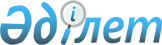 Қазақстан Республикасы Үкіметінің 2007 жылғы 29 тамыздағы N 753 қаулысына өзгерістер енгізу туралыҚазақстан Республикасы Үкіметінің 2008 жылғы 21 қазандағы N 967 Қаулысы

       

Қазақстан Республикасының Үкіметі ҚАУЛЫ ЕТЕДІ: 



      1. "Қазақстан Республикасының әлеуметтік-экономикалық дамуының 2008 - 2010 жылдарға арналған орта мерзімді жоспары туралы" Қазақстан Республикасы Үкіметінің 2007 жылғы 29 тамыздағы N 753 қаулысына (Қазақстан Республикасының ПҮАЖ-ы, 2007 ж., N 32, 354-құжат) мынадай өзгерістер енгізілсін: 

      көрсетілген қаулымен бекітілген Қазақстан Республикасының әлеуметтік-экономикалық дамуының 2008 - 2010 жылдарға арналған орта мерзімді жоспарында: 

      көрсетілген қаулымен мақұлданған "Қазақстан Республикасының әлеуметтік-экономикалық дамуының 2008 - 2010 жылдарға арналған маңызды көрсеткіштерінің болжамы" деген 3-бөлімде: 

      "Жалпы ішкі өнім, млрд. теңге" деген жолда: 

      "12763,2" деген сандар "12849,8" деген сандармен ауыстырылсын; 

      "15640,6" деген сандар "15909,8" деген сандармен ауыстырылсын; 

      "өткен жылға қарағанда нақты өзгерісі %-бен" деген жолда: 

      "108,7" деген сандар "108,9" деген сандармен ауыстырылсын; 

      "105,3" деген сандар "105,0" деген сандармен ауыстырылсын; 

      "халықтың жан басына ЖІӨ, АҚШ долл." деген жолда: 

      "6727,7" деген сандар "6771,6" деген сандармен ауыстырылсын; 

      "8199,0" деген сандар "8340" деген сандармен ауыстырылсын; 

      "Тауарлар экспорты (ФОБ), млн. АҚШ долл." деген жолда "57275,0" деген сандар "62075,1" деген сандармен ауыстырылсын; 

      "өткен жылға қарағанда %-бен" деген жолда "118,5" деген сандар "128,4" деген сандармен ауыстырылсын; 

      "Сауда балансы, млн. АҚШ долл. 15140,7 17959,0 12619,7 10851,4" деген жол алынып тасталсын; 

      көрсетілген қаулымен бекітілген "2008 - 2010 жылдарға арналған қолданыстағы және әзірленетін мемлекеттік және салалық (секторалдық) бағдарламалардың тізбесі" деген 4-бөлім осы қаулыға 1-қосымшаға сәйкес жаңа редакцияда жазылсын; 

      көрсетілген қаулымен бекітілген "Қолданыстағы және әзірленетін мемлекеттік және салалық (секторалдық) бағдарламалар бөлінісіндегі 2008 - 2010 жылдарға арналған басымды бюджеттік инвестициялық жобалардың (бағдарламалардың) тізбесі" деген 5-бөлім осы қаулыға 2-қосымшаға сәйкес жаңа редакцияда жазылсын. 



      2. Құпия. 



      3. Осы қаулы қол қойылған күнінен бастап қолданысқа енгізіледі.        Қазақстан Республикасының 

      Премьер-Министрі                                     К. Мәсімов 

                                               Қазақстан Республикасы 

                                                    Үкіметінің 

                                              2008 жылғы 21 қазандағы 

                                                  N 967 қаулысына 

                                                     1-қосымша                                                Қазақстан Республикасы 

                                                     Үкіметінің 

                                              2007 жылғы 29 тамыздағы 

                                                  N 753 қаулысымен 

                                                     бекітілген 

      4-бөлім. 2008-2010 жылдарға арналған қолданыстағы және 

      әзірленетін мемлекеттік және салалық (секторалдық) 

                  бағдарламалардың тізбесі кестенің жалғасы кестенің жалғасы кестенің жалғасы кестенің жалғасы кестенің жалғасы кестенің жалғасы кестенің жалғасы кестенің жалғасы кестенің жалғасы 

                                             Қазақстан Республикасы 

                                                    Үкіметінің 

                                              2008 жылғы 21 қазандағы 

                                                  N 967 қаулысына 

                                                     2-қосымша                                                Қазақстан Республикасы 

                                                     Үкіметінің 

                                              2007 жылғы 29 тамыздағы 

                                                  N 753 қаулысымен 

                                                     бекітілген 

     5-бөлім. Қолданыстағы және әзірленетін мемлекеттік және 

       салалық (секторалдық) бағдарламалар бөлінісіндегі 

        2008-2010 жылдарға арналған басымды бюджеттік 

     инвестициялық жобалардың (бағдарламалардың) тізбесі 2008-2010 жылдарға арналған басымды республикалық бюджеттік 

    инвестициялық жобалардың (бағдарламалардың) тізбесі                                                      мың теңге Қазақстан Республикасында білім беруді дамытудың 2005-2010 жылдарға арналған мемлекеттік бағдарламасы Бағдарлама бойынша ЖИЫНЫ:        25822897 31578289 22352149 0 Қазақстан Республикасының денсаулық сақтау ісін реформалаудың және дамытудың 2005-2010 жылдарға арналған мемлекеттiк бағдарламасы Бағдарлама                        12821874  28576025  

бойынша ЖИЫНЫ:                                   12747100 

                                                       2417021 Қазақстан Республикасында кардиология мен кардиохирургияны 

дамытудың 2007-2009 жылдарға арналған бағдарламасы Бағдарлама                       2506500 8383130 3571870 550000 

бойынша ЖИЫНЫ: Ауылдық аумақтарды дамытудың 2004-2010 жылдарға мемлекеттік 

бағдарламасы Бағдарлама бойынша ЖИЫНЫ:            629277 759510 2008-2016 жылдарға арналған "Салауатты өмір салты" кешенді 

бағдарламасы Бағдарлама бойынша ЖИЫНЫ:             20497 20497 20497 2008-2010 жылдарға арналған ана мен бала өлімін азайту 

бағдарламасы Бағдарлама бойынша ЖИЫНЫ:            164100 164100 164100 2006-2008 жылдарға арналған Мәдениет саласын дамыту 

бағдарламасы Бағдарлама бойынша ЖИЫНЫ:            101426 Қазақстан Республикасының автожол саласын дамытудың 2006-2012 

жылдарға арналған бағдарламасы Бағдарлама бойынша ЖИЫНЫ:         84332159 104379599 

                                                26452262 

                                                      37280687 Қазақстанның 30 корпоративтік көшбасшысы бағдарламасы Бағдарлама бойынша ЖИЫНЫ:          12097000    0      0   0      Қазақстан Республикасының 2008-2010 жылдарға арналған 

"электрондық үкіметін" дамыту бағдарламасы Бағдарлама бойынша ЖИЫНЫ:          8615508 2115091 298661 0 Қазақстан Республикасының Индустриялық-инновациялық дамуының 

2003-2015 жылдарға арналған стратегиясы Стратегия бойынша ЖИЫНЫ:            1425000 1925000 Қазақстан Республикасында тұрғын үй құрылысын дамытудың 

2008-2010 жылдарға арналған мемлекеттік бағдарламасы Бағдарлама бойынша                2356000 18277000 15163000 

ЖИЫНЫ: Астана қаласының әлеуметтік-экономикалық дамуының 2006-2010 

жылдарға арналған мемлекеттік бағдарламасы Бағдарлама бойынша ЖИЫНЫ:         7604122 1000000 Алматы қаласын дамытудың 2003-2010 жылдарға арналған 

мемлекеттік бағдарламасы Бағдарлама бойынша ЖИЫНЫ:            1037070 200000 Қазақстан Республикасында дене шынықтыруды және спортты 

дамытудың 2007-2011 жылдарға арналған мемлекеттік бағдарламасы Бағдарлама бойынша ЖИЫНЫ:         11315134 15958403 233741 Тілдерді қолдану мен дамытудың 2001-2010 жылдарға арналған мемлекеттік бағдарламасы Бағдарлама бойынша ЖИЫНЫ:             975856 2002-2010 жылдарға арналған "Ауыз су" салалық бағдарламасы Бағдарлама бойынша ЖИЫНЫ:        7276009 12263740 3304360 Арал өңірінің проблемаларын кешенді шешу жөніндегі 2007-2009 

жылдарға арналған бағдарлама Бағдарлама бойынша ЖИЫНЫ:            399787 22629 Азаматтық авиация саласын дамытудың 2006-2008 жылдарға 

арналған бағдарламасы Бағдарлама бойынша ЖИЫНЫ:         3300000 2500000 4779030 Қазақстан Республикасының қылмыстық-атқару жүйесін одан әрі 

дамытудың 2007-2009 жылдарға арналған бағдарламасы Бағдарлама бойынша ЖИЫНЫ:        3822693 4741230 4441230 Қазақстан Республикасында нашақорлыққа және есірткі бизнесіне 

қарсы күрестің 2006-2008 жылдарға арналған бағдарламасы Бағдарлама бойынша ЖИЫНЫ:             6359 Төтенше жағдайлардың алдын алудың және оларды жоюдың 

2006-2015 жылдарға арналған мемлекеттік бағдарламасы Бағдарлама бойынша ЖИЫНЫ:         1820028 7199952 Әлеуетті органдардың бағдарламалары Бағдарлама бойынша ЖИЫНЫ:            243132 2008-2010 жылдарға арналған "Қоршаған ортаны қорғау" 

бағдарламасы Бағдарлама бойынша ЖИЫНЫ:           457838 344673 332123 Балқаш-Алакөл бассейнінің тұрақты дамуын қамтамасыз етудің 

2007-2009 жылдарға арналған бағдарламасы Бағдарлама бойынша ЖИЫНЫ:             34500 36915 Қазақстан Республикасының техникалық реттеу жүйесін 

дамытудың 2007-2009 жылдарға арналған бағдарламасы Бағдарлама бойынша ЖИЫНЫ:             22866 24467 Қазақстан Республикасы өлшемдерінің бірыңғайлығын қамтамасыз 

ету жүйесін дамытудың 2007-2009 жылдарға арналған бағдарламасы Бағдарлама бойынша ЖИЫНЫ:            11978 12816 Қазақстан Республикасында ғылымды дамытудың 2007-2012 жылдарға 

арналған мемлекеттік бағдарламасы Бағдарлама бойынша ЖИЫНЫ:          7952573 5197156 6417475 2007-2009 жылдарға арналған "Қазақстан Республикасында 

фармацевтика кластерін дамыту үшін экспортқа бағдарланған 

бірегей фитопрепараттарды әзірлеу және олардың өндірісін 

ұйымдастыру" ғылыми-техникалық бағдарламасы Бағдарлама бойынша ЖИЫНЫ:           131260 140448 2006-2008 жылдарға арналған "Қазақстан Республикасында 

биотехнология жөніндегі кластерді қалыптастыру үшін қазіргі 

заманғы технологияларды әзірлеу" ғылыми-техникалық 

бағдарламасы Бағдарлама бойынша ЖИЫНЫ:            505620 2006-2008 жылдарға арналған "Қазақстан Республикасының 

биологиялық және химиялық қауіпсіздігін ғылыми-техникалық 

қамтамасыз ету" ғылыми-техникалық бағдарламасы Бағдарлама бойынша ЖИЫНЫ:            106742 2006-2008 жылдарға арналған "Құс тұмауы: зерделеу, күресудің 

құралдары мен әдістерін әзірлеу" ғылыми-техникалық 

бағдарламасы Бағдарлама бойынша ЖИЫНЫ:             203813 2007-2009 жылдарға арналған "Қазақстан Республикасында 

наноғылымды және нанотехнологияларды дамыту" ғылыми- 

техникалық бағдарламасы Бағдарлама бойынша ЖИЫНЫ:            244690 261818 2008-2010 жылдарға арналған "Каспий акваториясының кешенді эколого-эпидемиологиялық зерттеу және оны сауықтыру бойынша шараларды әзірлеу" ғылыми-техникалық бағдарламасы Бағдарлама бойынша ЖИЫНЫ:            143500 153545 164293 2008-2010 жылдарға арналған "Жаңғыру аралындағы биологиялық 

полигон қызметінің салдарын кешенді эколого-эпидемиологиялық 

зерттеу және оны жою бойынша шараларды әзірлеу" ғылыми- 

техникалық бағдарламасы Бағдарлама бойынша ЖИЫНЫ:             70328 75251 80519 2008-2010 жылдарға арналған "Қазақстан Республикасының 

денсаулық сақтауы үшін a/h5n1 тұмауына қарсы вакцина әзірлеу" 

ғылыми-техникалық бағдарламасы Бағдарлама бойынша ЖИЫНЫ:           195000 208650 223256 2008-2010 жылдарға арналған "Қазақстанның биотүрлілігін сақтап 

қалу үшін өсімдіктердің, жануарлардың, микроағзалардың және 

ерекше генетикалық банктің жинағын толықтыру, зерттеу және 

ұстап тұру" ғылыми-техникалық бағдарламасы Бағдарлама бойынша ЖИЫНЫ:           199695 213674 228631 2008-2010 жылдарға арналған "Қазақстан Республикасының қалпына 

келетін энергетикасын дайындау ғылыми-техникалық бағдарламасы Бағдарлама бойынша ЖИЫНЫ:            49000 52430 56100 "2008-2010 жылдарға арналған Қазақстан Республикасында ғарыш 

қызметін дамыту" мемлекеттік бағдарламасы Бағдарлама бойынша ЖИЫНЫ:       900535 3891936 3802860 8078604 2004-2008 жылдарға арналған "Қазақстан Республикасында атом 

энергетикасын дамыту" ғылыми-техникалық бағдарламасы Бағдарлама бойынша ЖИЫНЫ:           665751 "2006-2008 жылдарға арналған әр түрлі мақсаттағы 

перспективалық жаңа материалдарды әзірлеу" ғылыми-техникалық 

бағдарламасы Бағдарлама бойынша ЖИЫНЫ:            188248 Құрылысты жобалық қамтамасыз ету және сәулет, қала құрылысы, 

құрылыс қызметі мен тұрғын үй-коммуналдық шаруашылық 

саласындағы мемлекеттік нормативтер жүйесін одан әрі жетілдіру 

жөніндегі іс-шаралар жоспары Бағдарлама бойынша ЖИЫНЫ:            21221 "Көне Отырарды жаңғырту" 2005-2009 жылдарға арналған бағдарламасы Бағдарлама бойынша ЖИЫНЫ:            20000 21400 2007-2009 жылдарға арналған "Мәдени мұра" бағдарламасы Бағдарлама бойынша ЖИЫНЫ:            210100 182000 Қазақстан Республикасында мемлекеттік құқықтық статистиканы 

және арнайы есепке алуды дамытудың 2005-2007 жылдарға арналған 

бағдарламасы Бағдарлама бойынша ЖИЫНЫ:           419855 Мемлекеттік статистиканы жетілдірудің 2006-2008 жылдарға арналған бағдарламасы Бағдарлама бойынша ЖИЫНЫ:            217876 69324 Елдің минералды-шикізат кешенінің ресурстық базасын 2003-2010 

жылдарға арналған дамытудың бағдарламасы Бағдарлама бойынша ЖИЫНЫ:            548741 657876 114354 Қазақстан Республикасының агроөнеркәсіп кешенін тұрақты 

дамытудың 2006-2010 жылдарға арналған тұжырымдамасы Бағдарлама бойынша ЖИЫНЫ:         3213132 26967972 5837496 

                                                       330390 2008-2010 жылдарға арналған "Жасыл ел" бағдарламасы Бағдарлама бойынша ЖИЫНЫ:            278567 Қазақстан Республикасында телекоммуникация саласын дамытудың 

2006-2008 жылдарға арналған бағдарламасы Бағдарлама бойынша ЖИЫНЫ:            253982 861283 Қазақстан Республикасында ақпараттық теңсіздікті төмендетудің 

2007-2009 жылдарға арналған бағдарламасы Бағдарлама бойынша ЖИЫНЫ:           1462483 1855631 Бағдарламадан тыс Бағдарламалардан тыс ЖИЫНЫ:          153181403 170244962 

                                                  156097011 

                                                      164701940     Дамуға берілетін нысаналы трансферттер мен республикалық 

        бюджеттен кредит беру есебінен қаржыландырылатын 

         2008-2010 жылдарға арналған басымды жергілікті 

      бюджеттік инвестициялық жобалардың (бағдарламалардың) 

                               тізбесі 

                                                       мың теңге Қазақстан Республикасында Білім беруді дамытудың 2005 - 2007 жылдарға арналған мемлекеттік бағдарламасы Бағдарлама бойынша ЖИЫНЫ:             14931198  77124927 

                                                    18700011 

                                                        3717159 Ауылдық аумақтарды дамытудың 2004 - 2010 жылдарға арналған мемлекеттік бағдарламасы Бағдарлама бойынша ЖИЫНЫ:               61341484  47328674 

                                                      10993620 

                                                         499000 Шығыс Қазақстан облысы Семей қаласын дамытудың 2006 - 2008 жылдарға арналған бағдарлама Бағдарлама бойынша ЖИЫНЫ:                  1597105  164569 Қазақстан Республикасындағы тұрғын үй құрылысының 2008 - 2010 жылдарға арналған мемлекеттік бағдарламасы Бағдарлама бойынша ЖИЫНЫ:             61497977 67923000 

                                                      72628000 Қазақстан Республикасының автожол саласын дамытудың 2006 - 2012 жылдарға арналған бағдарламасы Бағдарлама бойынша ЖИЫНЫ:             9012927  13329460 

                                                  14182304 

                                                        9889717 Астана қаласының әлеуметтік-экономикалық дамуының 2006 - 2010 жылдарға арналған мемлекеттік бағдарламасы Бағдарлама бойынша ЖИЫНЫ:            121264679 148822767 

                                                   56431883 

                                                      112178530 Алматы қаласын дамытудың 2003 - 2010 жылдарға арналған мемлекеттік бағдарламасы Бағдарлама бойынша ЖИЫНЫ:             61600071  32508058 

                                                    4217653   0 2002 - 2010 жылдарға арналған "Ауыз су" салалық бағдарламасы Бағдарлама бойынша ЖИЫНЫ:             2883165  3186588 

                                                    1075596 

                                                             0 Арал өңірінің проблемаларын кешенді шешу жөніндегі 2007 - 2009 жылдарға арналған бағдарлама Бағдарлама бойынша ЖИЫНЫ:             2379185  5079223  1384083 Қазақстан Республикасының газ саласын дамытудың 2004 - 2010 жылдарға арналған бағдарламасы Бағдарлама бойынша ЖИЫНЫ:                6323800 4216481 

                                                    1831899  0 Мүгедектерді оңалтудың 2006 - 2008 жылдарға арналған бағдарламасы Бағдарлама бойынша ЖИЫНЫ:               2085239  2426131 

                                                     1831452  0 Қазақстан Республикасы Көші-қон саясатының 2001 - 2010 жылдарға арналған салалық бағдарламасы Бағдарлама бойынша ЖИЫНЫ:                617571  2617570 Ақпараттық теңсіздікті азайту бағдарламасы Бағдарлама бойынша ЖИЫНЫ:                2509737  2521064 Бағдарламалардан тыс Бағдарламалардан тыс ЖИЫНЫ:           25717598  30673039 

                                                     9828945 

                                                        9000000    Заңды тұлғалардың жарғылық капиталын қалыптастыруға және 

         ұлғайтуға арналған бюджеттік инвестициялар 

  

  

                                                    мың теңге Қазақстан Республикасының Индустриялық-инновациялық дамуының 

2003 - 2015 жылдарға арналған стратегиясы Бағдарлама бойынша ЖИЫНЫ:              204840000  127484420 Алматы қаласы дамытудың 2003 - 2010 жылдарға арналған 

мемлекеттік бағдарламасы Бағдарлама бойынша ЖИЫНЫ:                1500000  4158841 Қазақстан Республикасында тұрғын үй құрылысын дамытудың 

2008 - 2010 жылдарға арналған мемлекеттік бағдарламасы Бағдарлама бойынша ЖИЫНЫ:                        6600000 Қазақстанның 30 корпоративтік көшбасшысы бағдарламасы Бағдарлама бойынша ЖИЫНЫ:                4533728  4095000 Бағдарламалардан тыс Бағдарламалардан тыс жиыны:             69382922  757142194   Мемлекеттік-жеке меншік әріптестік негізінде іске асыру 

  2007 жылы басталатын білім беру объектілерінің тізбесі                                                        мың теңге Барлығы:                 10800 11955428 3712822     8242606 
					© 2012. Қазақстан Республикасы Әділет министрлігінің «Қазақстан Республикасының Заңнама және құқықтық ақпарат институты» ШЖҚ РМК
				р/с 

N 
қол- 

да- 

ныс- 

тағы 

МБ N 
әзі- 

рле- 

не- 

тін 

МБ N 
қол- 

да- 

ныс- 

тағы 

са- 

лалық 

бағ- 

дар- 

лама- 

лар- 

дың N 
әзір- 

лене- 

тін 

са- 

ла- 

лық 

бағ- 

дар- 

лама- 

лар- 

дың N 
Бағдарлама- 

ның атауы 

(Бағдарлама 

немесе 

Бағдарлама- 

ны әзірлеу 

негіздемесі 

бекітілген 

нормативтік 

құқықтық 

акт) 
Іске 

асыру 

кезе- 

ңі 
Жалпы 

орын- 

дау- 

шылар 
Болжамды 

шығыстар 

(млн. 

теңге) 
республика- 

лық 

бюджет 
Саны 
2007 ж. 
2008 ж. 
1 
2 
3 
4 
5 
6 
7 
8 
9 
10 
Қазақстан Республикасы Президентінің 

жанындағы Отбасы істері және гендерлік 

саясат жөніндегі ұлттық комиссия Қазақстан Республикасы Президентінің 

жанындағы Отбасы істері және гендерлік 

саясат жөніндегі ұлттық комиссия Қазақстан Республикасы Президентінің 

жанындағы Отбасы істері және гендерлік 

саясат жөніндегі ұлттық комиссия Қазақстан Республикасы Президентінің 

жанындағы Отбасы істері және гендерлік 

саясат жөніндегі ұлттық комиссия Қазақстан Республикасы Президентінің 

жанындағы Отбасы істері және гендерлік 

саясат жөніндегі ұлттық комиссия Қолданыстағы мемлекеттік және салалық 

(секторалдық) бағдарламалар Қолданыстағы мемлекеттік және салалық 

(секторалдық) бағдарламалар Қолданыстағы мемлекеттік және салалық 

(секторалдық) бағдарламалар Қолданыстағы мемлекеттік және салалық 

(секторалдық) бағдарламалар Қолданыстағы мемлекеттік және салалық 

(секторалдық) бағдарламалар 1 1 Қазақстан 

Республика- 

сында 2006- 

2016 жылдарға 

арналған 

Гендерлік 

теңдік стра- 

тегиясы 

(Қазақстан 

Республикасы 

Президентінің 

2005 жылғы 29 

қарашадағы N 

1677 Жарлығы) 2006- 

2016 Қазақ- 

стан 

Респу- 

блика- 

сы 

Прези- 

денті- 

нің 

жанын- 

дағы 

Отбасы 

істері 

және 

ген- 

дерлік 

саясат 

жөнін- 

дегі 

ұлттық 

комис- 

сия 0,0 0,0 Әзірленетін мемлекеттік және салалық 

(секторалдық) бағдарламалар Әзірленетін мемлекеттік және салалық 

(секторалдық) бағдарламалар Әзірленетін мемлекеттік және салалық 

(секторалдық) бағдарламалар Әзірленетін мемлекеттік және салалық 

(секторалдық) бағдарламалар Әзірленетін мемлекеттік және салалық 

(секторалдық) бағдарламалар 2 1 Қазақстан 

Республикасы- 

ндағы отбасы 

мен неке 

беделін арт- 

тыру жөнінде 

2008-2010 

жылдарға 

арналған 

бағдарламасы 

(Қазақстан 

Республикасы 

Үкіметінің 

2007 жылғы 

20 сәуірдегі 

N 319 қаулы- 

сымен 146- 

тармағына 

сәйкес әзір- 

ленуде) 2008- 

2010 Қазақ- 

стан 

Респу- 

блика- 

сы 

Прези- 

денті- 

нің 

жанын- 

дағы 

Отбасы 

істері 

және 

ген- 

дерлік 

саясат 

жөнін- 

дегі 

ұлттық 

комис- 

сия 0,0 0,0 Мемлекеттік орган 

бойынша жиыны: Мемлекеттік орган 

бойынша жиыны: 1 
0,0 
0,0 
мемлекеттік бағдарлама- 

лар: 1 0,0 0,0 олардың 

ішінде қолда- 

ныстағылары 1 0,0 0,0 салалық 

бағдарлама- 

лар: 1 0,0 0,0 олардың 

ішінде әзір- 

ленетіндері 1 0,0 0,0 Қазақстан Республикасы Мәдениет және 

ақпарат министрлігі (206) Қазақстан Республикасы Мәдениет және 

ақпарат министрлігі (206) Қазақстан Республикасы Мәдениет және 

ақпарат министрлігі (206) Қазақстан Республикасы Мәдениет және 

ақпарат министрлігі (206) Қазақстан Республикасы Мәдениет және 

ақпарат министрлігі (206) Қолданыстағы мемлекеттік және салалық 

(секторалдық) бағдарламалар Қолданыстағы мемлекеттік және салалық 

(секторалдық) бағдарламалар Қолданыстағы мемлекеттік және салалық 

(секторалдық) бағдарламалар Қолданыстағы мемлекеттік және салалық 

(секторалдық) бағдарламалар Қолданыстағы мемлекеттік және салалық 

(секторалдық) бағдарламалар 3 1 Тілдерді қол- 

дану мен 

дамытудың 

2001-2010 

жылдарға 

арналған 

мемлекеттік 

бағдарламасы 

(Қазақстан 

Республикасы 

Президентінің 

2001 жылғы 

ақпандағы N 

550 Жарлығы) 2001- 

2010 МАМ 2981,4 3072,8 4 1 "Көне Отырар- 

ды қалпына 

келтіру" 

2005-2009 

жылдарға 

арналған 

бағдарламасы 

(Қазақстан 

Республикасы 

Үкіметінің 

2004 жылғы 

30 қыркүйек- 

тегі N 1009 

қаулысы) 2005- 

2009 МАМ 52,3 76,5 5 2 Мәдениет 

саласын 

дамытудың 

2006-2008 

жылдарға 

арналған 

бағдарламасы 

(Қазақстан 

Республикасы 

Үкіметінің 

2005 жылғы 

24 қарашадағы 

N 1161 

қаулысы) 2006- 

2008 МАМ, 

АШМ, 

Әді- 

летми- 

ні, 

Еңбек- 

мині, 

СІМ, 

Астана 

қала- 

сының 

әкім- 

дігі 2831,8 2619,7 6 3 Этносаралық 

және конфес- 

сияаралық 

келісімінің 

қазақстандық 

моделін 

жетілдірудің 

2006-2008 

жылдарға 

арналған 

бағдарламасы 

(Қазақстан 

Республикасы 

Үкіметінің 

2006 жылғы 

28 маусымдағы 

N 593 

қаулысы) 2006- 

2008 МАМ 312,9 340,7 7 2 Шетелде тұра- 

тын отандас- 

тарды қолдау- 

дың 2005-2007 

жылдарға 

арналған 

мемлекеттік 

бағдарламасы 

(Қазақстан 

Республикасы 

Президентінің 

2005 жылғы 

21 қарашадағы 

N 1673 Жарлы- 

ғы) 2005- 

2007 

(2008 

жылға 

дейін 

ұзар- 

ту) МАМ 622,3 542,4 8 4 Мұрағат ісін 

және құжатта- 

ма жүйелерін 

дамытудың 

2007-2009 

жылдарға 

арналған 

бағдарламасы 

(Қазақстан 

Республикасы 

Үкіметінің 

2006 жылғы 

30 қарашадағы 

N 1153 

қаулысы) 2007- 

2009 МАМ 20,6 21,8 9 5 2007-2009 

жылдарға 

арналған 

"Мәдени мұра" 

бағдарламасы 

(Қазақстан 

Республикасы 

Үкіметінің 

2007 жылғы 10 

желтоқсандағы 

N 1203 

қаулысы) 2007- 

2009 МАМ 1873,6 1376,5 Әзірленетін мемлекеттік және салалық 

(секторалдық) бағдарламалар Әзірленетін мемлекеттік және салалық 

(секторалдық) бағдарламалар Әзірленетін мемлекеттік және салалық 

(секторалдық) бағдарламалар Әзірленетін мемлекеттік және салалық 

(секторалдық) бағдарламалар Әзірленетін мемлекеттік және салалық 

(секторалдық) бағдарламалар 10 1 "Қазақстанның 

мәдениет пен 

өнерінің 

2009-2011 

жылдарға 

арналған 

мемлекеттік 

бағдарламасы" 

(Қазақстан 

Республикасы 

Үкіметінің 

2007 жылғы 

20 сәуірдегі 

N 319 қаулы- 

сының 161- 

тармағына 

сәйкес әзір- 

ленуде) 2009- 

2011 МАМ 0,0 0,0 Мемлекеттік орган 

бойынша жиыны: Мемлекеттік орган 

бойынша жиыны: 8 
8694,9 
8050,4 
мемлекеттік бағдарлама- 

лар: 3 3603,7 3615,2 олардың 

ішінде қолда- 

ныстағылары 2 3603,7 3615,2 олардың 

ішінде әзір- 

ленетіндері 1 0,0 0,0 салалық 

бағдарлама- 

лар: 5 5091,2 4435,2 олардың 

ішінде қолда- 

ныстағылары 5 5091,2 4435,2 Қазақстан Республикасы Туризм және спорт министрлігі (205) Қазақстан Республикасы Туризм және спорт министрлігі (205) Қазақстан Республикасы Туризм және спорт министрлігі (205) Қазақстан Республикасы Туризм және спорт министрлігі (205) Қолданыстағы мемлекеттік және салалық (секторалдық) бағдарламалар Қолданыстағы мемлекеттік және салалық (секторалдық) бағдарламалар Қолданыстағы мемлекеттік және салалық (секторалдық) бағдарламалар Қолданыстағы мемлекеттік және салалық (секторалдық) бағдарламалар Қолданыстағы мемлекеттік және салалық (секторалдық) бағдарламалар 11 1 Қазақстан 

Республикасы- 

нда дене шы- 

нықтыру және 

спортты дамы- 

тудың 2007- 

2011 жылдарға 

арналған 

мемлекеттік 

бағдарламасы 

(Қазақстан 

Республикасы 

Президентінің 

2006 жылғы 28 

желтоқсандағы 

N 230 Жарлығы) 2007- 

2011 ТСМ 13658,0 17161,0 12 2 Қазақстан 

Республикасы- 

нда туризм 

саласын дамы- 

тудың 2007- 

2011 жылдарға 

арналған 

мемлекеттік 

бағдарламасы 

(Қазақстан 

Республикасы 

Президентінің 

2006 жылғы 29 

желтоқсандағы 

N 231 

Жарлығы) 2007- 

2011 ТСМ 2329,7 505,5 Мемлекеттік орган 

бойынша жиыны: Мемлекеттік орган 

бойынша жиыны: 2 
15987,7 
17666,5 
мемлекеттік бағдарлама- 

лар: 2 15987,7 17666,5 олардың ішінде 

қолданыс- 

тағылары 2 15987,7 17666,5 Қазақстан Республикасы 

Ішкі істер министрлігі 

(201) Қазақстан Республикасы 

Ішкі істер министрлігі 

(201) Қазақстан Республикасы 

Ішкі істер министрлігі 

(201) Қолданыстағы мемлекеттік және салалық 

(секторалдық) бағдарламалар Қолданыстағы мемлекеттік және салалық 

(секторалдық) бағдарламалар Қолданыстағы мемлекеттік және салалық 

(секторалдық) бағдарламалар Қолданыстағы мемлекеттік және салалық 

(секторалдық) бағдарламалар Қолданыстағы мемлекеттік және салалық 

(секторалдық) бағдарламалар 13 1 Қазақстан 

Республика- 

сында наша- 

қорлыққа және 

есірткі 

бизнесіне 

қарсы күрес- 

тің 2006-2014 

жылдарға 

арналған 

стратегиясы 

(Қазақстан 

Республикасы 

Президентінің 

2005 жылғы 29 

қарашадағы N 

1678 Жарлығы) 2006- 

2014 ІІМ 0,0 0,0 14 1 Қазақстан 

Республика- 

сында наша- 

қорлыққа және 

есірткі 

бизнесіне 

қарсы күрес- 

тің 2006-2008 

жылдарға 

арналған 

бағдарламасы 

(Қазақстан 

Республикасы 

Үкіметінің 

2006 жылғы 5 

сәуірдегі N 

240 қаулысы) 2006- 

2008 ІІМ 442,6 396,556 15 2 Қазақстан 

Республика- 

сында құқық 

бұзушылықтың 

алдын алу мен 

қылмысқа 

қарсы күрес- 

тің 2005-2007 

жылдарға 

арналған 

бағдарламасы 

(Қазақстан 

Республикасы 

Үкіметінің 

2004 жылғы 

24 желтоқсан- 

дағы N 1355 

қаулысы) 2005- 

2007 

(2008 

жылға 

дейін 

ұзар- 

ту) ІІМ 2321,3 1655,261 Мемлекеттік орган 

бойынша жиыны: Мемлекеттік орган 

бойынша жиыны: 3 
2763,9 
2051,8 
мемлекеттік 

бағдарлама- 

лар: 1 0,0 0,0 олардың ішінде 

қолданыста- 

ғылары 1 0,0 0,0 салалық бағ- 

дарламалар: 2 2763,9 2051,8 олардың ішінде 

қолданыс- 

тағылары 2 2763,9 2051,8 Қазақстан Республикасы 

Төтенше жағдайлар 

министрлігі (202) Қазақстан Республикасы 

Төтенше жағдайлар 

министрлігі (202) Қазақстан Республикасы 

Төтенше жағдайлар 

министрлігі (202) Қолданыстағы мемлекеттік және салалық 

(секторалдық) бағдарламалар Қолданыстағы мемлекеттік және салалық 

(секторалдық) бағдарламалар Қолданыстағы мемлекеттік және салалық 

(секторалдық) бағдарламалар Қолданыстағы мемлекеттік және салалық 

(секторалдық) бағдарламалар Қолданыстағы мемлекеттік және салалық 

(секторалдық) бағдарламалар 16 1 Төтенше 

жағдайлардың 

алдын алудың 

және оларды 

жоюдың мемле- 

кеттік жүйе- 

сін дамытудың 

2004-2010 

жылдарға 

арналған 

бағдарламасы 

(Қазақстан 

Республикасы 

Үкіметінің 

2003 жылғы 

31 желтоқсан- 

дағы N 1383 

қаулысы) 2004- 

2010 ТЖМ, 

Қазақ- 

стан 

Респу- 

блика- 

сының 

орта- 

лық 

және 

жергі- 

лікті 

атқа- 

рушы 

орган- 

дары, 

ұйым- 

дары 500,0 0,0 Әзірленетін мемлекеттік және салалық 

(секторалдық) бағдарламалар Әзірленетін мемлекеттік және салалық 

(секторалдық) бағдарламалар Әзірленетін мемлекеттік және салалық 

(секторалдық) бағдарламалар Әзірленетін мемлекеттік және салалық 

(секторалдық) бағдарламалар Әзірленетін мемлекеттік және салалық 

(секторалдық) бағдарламалар 17 1 Төтенше 

жағдайлардың 

алдын алудың 

және оларды 

жоюдың 2007- 

2015 жылдарға 

арналған 

бағдарламасы 

(Қазақстан 

Республикасы 

Үкіметінің 

2006 жылғы 29 

желтоқсандағы 

N 1306, 

Қазақстан 

Республикасы 

Президентінің 

2004 жылғы 19 

наурыздағы N 

451 өкімінің 

3.1-тармағына 

сәйкес әзір- 

ленуде) 2007- 

2015 ТЖМ, 

Қазақ- 

стан 

Респу- 

блика- 

сының 

орта- 

лық 

және 

жергі- 

лікті 

атқа- 

рушы 

орган- 

дары, 

ұйым- 

дары 0,0 253,4 Мемлекеттік орган 

бойынша жиыны: Мемлекеттік орган 

бойынша жиыны: 2 
500,0 
253,4 
мемлекеттік 

бағдарлама- 

лар: 1 0,0 253,4 олардың ішінде 

әзірленетін- 

дері 1 0,0 253,4 салалық бағ- 

дарламалар: 1 500,0 0,0 олардың ішінде 

қолданыс- 

тағылары 1 500,0 0,0 Қазақстан Республикасы Ауыл 

шаруашылығы министрлігі (212) Қазақстан Республикасы Ауыл 

шаруашылығы министрлігі (212) Қазақстан Республикасы Ауыл 

шаруашылығы министрлігі (212) Қазақстан Республикасы Ауыл 

шаруашылығы министрлігі (212) Қолданыстағы мемлекеттік және салалық 

(секторалдық) бағдарламалар Қолданыстағы мемлекеттік және салалық 

(секторалдық) бағдарламалар Қолданыстағы мемлекеттік және салалық 

(секторалдық) бағдарламалар Қолданыстағы мемлекеттік және салалық 

(секторалдық) бағдарламалар Қолданыстағы мемлекеттік және салалық 

(секторалдық) бағдарламалар 18 1 Қазақстан 

Республикасы- 

ның ауылдық 

аумақтарын 

дамытудың 

2004-2010 

жылдарға 

арналған 

мемлекеттік 

бағдарламасы 

(Қазақстан 

Республикасы 

Президентінің 

2003 жылғы 10 

шілдедегі N 

1149 Жарлығы) 2004- 

2010 АШМ 36421,8 58408,3 19 1 2002-2010 

жылдарға 

арналған 

"Ауыз су" 

салалық 

бағдарламасы 

(Қазақстан 

Республикасы 

Үкіметінің 

2002 жылғы 

23 қаңтардағы 

N 93 қаулысы) 2002- 

2010 АШМ 18218 21600 20 2 Қазақстан 

Республика- 

сының Агро- 

өнеркәсіптік 

кешенін 

орнықты 

дамытудың 

2006-2008 

жылдарға 

арналған 

тұжырымдама- 

сын іске 

асыру жөнін- 

дегі 2006- 

2008 жылдарға 

арналған 

бірінші 

кезектегі 

шаралар 

бағдарламасы 

(Қазақстан 

Республикасы 

Үкіметінің 

2006 жылғы 6 

наурыздағы N 

149 қаулысы) 2006- 

2008 АШМ 73501,3 102755,2 21 3 2008-2010 

жылдарға 

арналған 

"Жасыл ел" 

бағдарламасы 

(Қазақстан 

Республикасы 

Үкіметінің 

2007 жылғы 16 

қазандағы N 958 қаулысы) 2008- 

2010 АШМ 0,0 7000,1 22 4 Су ресурста- 

рын, жануар- 

лар дүниесін 

сақтау және 

ұтымды 

пайдалану 

және 2010 

жылға дейінгі 

ерекше 

қорғалатын 

табиғи 

аумақтардың 

желісін 

дамыту 

бағдарламасы 

(Қазақстан 

Республикасы 

Үкіметінің 

2007 жылғы 8 

қазандағы N 

914 қаулы) 2008- 

2010 АШМ 0,0 3275,8 Әзірленетін мемлекеттік және салалық 

(секторалдық) бағдарламалар Әзірленетін мемлекеттік және салалық 

(секторалдық) бағдарламалар Әзірленетін мемлекеттік және салалық 

(секторалдық) бағдарламалар Әзірленетін мемлекеттік және салалық 

(секторалдық) бағдарламалар Әзірленетін мемлекеттік және салалық 

(секторалдық) бағдарламалар 23   4  Қазақстан 

Республика- 

сының агро- 

өнеркәсіптік 

кешенін 

орнықты 

дамыту 

жөніндегі 

2009-2011 

жылдарға 

арналған 

бағдарламасы 

(Қазақстан 

Республикасы 

Президентінің 

2007 жылғы 6 

сәуірдегі N 

310 Жарлығы- 

ның 62-тар- 

мағына және 

Қазақстан 

Республикасы 

Үкіметінің 

253-тармағына 

сәйкес 

әзірленуде) 2009- 

2011 АШМ 0,0 0,0 24 1 Қазақстан 

Республикасы- 

ның 2008- 

2025 жылдарға 

арналған су 

ресурстарын 

бірлесе 

басқару және 

суды пайдала- 

ну тиімділі- 

гін арттыру 

бағдарламасы 

(Қазақстан 

Республикасы 

Үкіметінің 

2006 жылғы 11 

қазандағы N 

978 қаулысы- 

на сәйкес 

әзірленуде) 2008- 

2025 АШМ 0,0 0,0 Мемлекеттік орган 

бойынша жиыны: Мемлекеттік орган 

бойынша жиыны: 7 
128141, 

1 
193039,4 
мемлекеттік бағдарлама- 

лар: 1 36421,8 58408,3 олардың ішінде 

қолданыс- 

тағылары 1 36421,8 58408,3 салалық 

бағдарлама- 

лар: 6 91719,3 134631,1 олардың ішінде 

қолданыс- 

тағылары 4 91719,3 134631,1 олардың ішінде 

әзірленетін- 

дері 2 0,0 0,0 Қазақстан Республикасы Еңбек және 

халықты әлеуметтік қорғау министрлігі 

(213) Қазақстан Республикасы Еңбек және 

халықты әлеуметтік қорғау министрлігі 

(213) Қазақстан Республикасы Еңбек және 

халықты әлеуметтік қорғау министрлігі 

(213) Қазақстан Республикасы Еңбек және 

халықты әлеуметтік қорғау министрлігі 

(213) Қазақстан Республикасы Еңбек және 

халықты әлеуметтік қорғау министрлігі 

(213) Қолданыстағы мемлекеттік және салалық (секторалдық) бағдарламалар Қолданыстағы мемлекеттік және салалық (секторалдық) бағдарламалар Қолданыстағы мемлекеттік және салалық (секторалдық) бағдарламалар Қолданыстағы мемлекеттік және салалық (секторалдық) бағдарламалар Қолданыстағы мемлекеттік және салалық (секторалдық) бағдарламалар 25 1 Қазақстан 

Республикасы 

Көші-қон 

саясатының 

2001-2010 

жылдарға 

арналған 

салалық 

бағдарламасы 

(Қазақстан 

Республикасы 

Үкіметінің 

2001 жылғы 29 

қазандағы N 

1371 қаулысы) 2001- 

2010 Еңбек- 

мині 11602,0 12749,0 26 2 Мүгедектерді 

оңалтудың 

2006-2008 

жылдарға 

арналған 

бағдарламасы 

(Қазақстан 

Республикасы 

Үкіметінің 

2006 жылғы 6 

қаңтардағы N 

17 қаулысы) 2006- 

2008 Еңбек- 

мині 1571,6 2113,0 Мемлекеттік орган 

бойынша жиыны: Мемлекеттік орган 

бойынша жиыны: 2 
13173,6 
14862,0 
салалық бағ- 

дарламалар: 2 13173,6 14862,0 олардың ішінде 

қолданыстағы- 

лары 2 13173,6 14862,0 Қазақстан Республикасы Көлік және коммуникация министрлігі (215) Қазақстан Республикасы Көлік және коммуникация министрлігі (215) Қазақстан Республикасы Көлік және коммуникация министрлігі (215) Қазақстан Республикасы Көлік және коммуникация министрлігі (215) Қолданыстағы мемлекеттік және салалық (секторалдық) бағдарламалар Қолданыстағы мемлекеттік және салалық (секторалдық) бағдарламалар Қолданыстағы мемлекеттік және салалық (секторалдық) бағдарламалар Қолданыстағы мемлекеттік және салалық (секторалдық) бағдарламалар Қолданыстағы мемлекеттік және салалық (секторалдық) бағдарламалар 27 1 Қазақстан Республикасы- 

ның автожол 

саласын 

дамытудың 

2006-2012 

жылдарға 

арналған 

бағдарламасы 

(Қазақстан 

Республикасы 

Үкіметінің 

2005 жылғы 

9 желтоқсан- 

дағы N 1227 

қаулысы) 2006- 

2012 ККМ 118171,0 126187,0 28 1 Қазақстан 

Республикасы- 

ның 2015 

жылға дейінгі 

көлік 

стратегиясы 

(Қазақстан 

Республикасы 

Президентінің 

2006 жылғы 

11 сәуірдегі 

N 86 Жарлығы) 2006- 

2015 ККМ 0,0 116798,0 29 2 Азаматтық 

авиация сала- 

сын дамытудың 

2006-2008 

жылдарға 

арналған 

бағдарламасы 

(Қазақстан 

Республикасы 

Үкіметінің 

2006 жылғы 30 

маусымдағы N 

632 қаулысы) 2006- 

2008 ККМ 7076,3 4120,0 30 3 Қазақстан 

Республика- 

сының теңіз 

көлігін 

дамытудың 

2006-2012 

жылдарға 

арналған 

бағдарламасы 

(Қазақстан 

Республикасы 

Үкіметінің 

2006 жылғы 26 

қыркүйектегі 

N 916 

қаулысы) 2006- 

2012 ККМ, 

"Қазақ-теңіз 

-көлік 

-фло- 

ты" 

ҰТКҚК" 

АҚ, 

"Қаз- 

мұнай- 

газ" 

ҰК АҚ, 

Маң- 

ғыстау 

облы- 

сының 

әкім- 

дігі 158,3 443,0 31 4 Қазақстан 

Республика- 

сының кеме 

қатынасын 

дамытудың 

және ішкі су 

жолдарында 

қауіпсіздікті 

қамтамасыз 

етудің 2007- 

2012 жылдарға 

арналған 

бағдарламасы 

(Қазақстан 

Республикасы 

Үкіметінің 

2006 жылғы 26 

қыркүйектегі 

N 917 

қаулысы) 2007- 

2012 ККМ, 

Қаржы- 

мині, 

ЭБЖМ, 

АШМ, 

ЭМРМ 1831,5 1946,3 Мемлекеттiк 

орган 

бойынша 5 
127237,1 
249494,3 
мемлекеттік бағдарлама- 

лар: 1 0,0 116798,0 олардың ішінде 

қолданыс- 

тағылары 1 0,0 116798,0 салалық 

бағдарлама- 

лар: 4 127237,1 132696,3 олардың ішінде 

қолданыс- 

тағылары 4 127237,1 132696,3 Қазақстан Республикасы Қаржы 

министрлігі (217) Қазақстан Республикасы Қаржы 

министрлігі (217) Қазақстан Республикасы Қаржы 

министрлігі (217) Қазақстан Республикасы Қаржы 

министрлігі (217) Қолданыстағы мемлекеттік және салалық 

(секторалдық) бағдарламалар Қолданыстағы мемлекеттік және салалық 

(секторалдық) бағдарламалар Қолданыстағы мемлекеттік және салалық 

(секторалдық) бағдарламалар Қолданыстағы мемлекеттік және салалық 

(секторалдық) бағдарламалар Қолданыстағы мемлекеттік және салалық 

(секторалдық) бағдарламалар 32 1 Қазақстан 

Республикасы 

халқының 

инвестициялық 

мәдениеті мен 

қаржылық 

сауаттылығын 

арттырудың 

2007-2009 

жылдарға 

арналған 

бағдарламасы 

(Қазақстан 

Республикасы 

Үкіметінің 

2007 жылғы 26 

маусымдағы N 

536 қаулысы) 2007- 

2009 АҚӨҚОҚРА 600,0 697,505 Мемлекеттiк 

орган бойынша жиыны: Мемлекеттiк 

орган бойынша жиыны: 1 
600,0 
697,505 
салалық 

бағдарлама- 

лар: 1 600,0 697,505 олардың ішінде 

қолданыс- 

тағылары 1 600,0 697,505 Қазақстан Республикасы Экономика және 

бюджеттік жоспарлау министрлігі (220) Қазақстан Республикасы Экономика және 

бюджеттік жоспарлау министрлігі (220) Қазақстан Республикасы Экономика және 

бюджеттік жоспарлау министрлігі (220) Қазақстан Республикасы Экономика және 

бюджеттік жоспарлау министрлігі (220) Қазақстан Республикасы Экономика және 

бюджеттік жоспарлау министрлігі (220) Қолданыстағы мемлекеттік және салалық 

(секторалдық) бағдарламалар Қолданыстағы мемлекеттік және салалық 

(секторалдық) бағдарламалар Қолданыстағы мемлекеттік және салалық 

(секторалдық) бағдарламалар Қолданыстағы мемлекеттік және салалық 

(секторалдық) бағдарламалар Қолданыстағы мемлекеттік және салалық 

(секторалдық) бағдарламалар 33 1 "Қазақстан 

Республика- 

сында көлең- 

келі эконо- 

миканың 

мөлшерін 

қысқарту 

жөніндегі 

экономикалық 

саясат пен 

ұйымдастыру 

шараларының 

2005-2010 

жылдарға 

арналған 

негізгі 

бағыттары" 

бағдарламасы 

(Қазақстан 

Республикасы 

Үкіметінің 

2005 жылғы 30 

қыркүйектегі 

N 969 

қаулысы) 2005- 

2010 ЭБЖМ, 

мүдде- 

лі 

мемле- 

кеттік 

орган- 

дар 0,0 0,0 34 2 Шығыс Қазақс- 

тан облысының 

Семей қаласын 

дамытудың 

2006-2008 

жылдарға 

арналған даму 

бағдарламасы 

(Қазақстан 

Республикасы 

Үкіметінің 

2005 жылғы 25 

тамыздағы N 

874 қаулысы) 2006- 

2008 ЭБЖМ, 

орта- 

лық 

атқа- 

рушы 

орган- 

дар, 

ШҚО 

жергі- 

лікті 

атқа- 

рушы 

орган- 

дары 7852,2 1597,1 35 3 Мемлекеттік 

активтерді 

басқарудың 

2006-2008 

жылдарға 

арналған 

бағдарламасы 

(Қазақстан 

Республикасы 

Үкіметінің 

2006 жылғы 30 

маусымдағы N 

620 қаулысы) 2006- 

2008 ЭБЖМ 0,0 0,0 36 1 Қазақстан 

Республика- 

сының 2015 

жылға дейінгі 

аумақтық даму 

стратегиясы 

(Қазақстан 

Республикасы 

Президентінің 

2006 жылғы 28 

тамыздағы N 

167 Жарлығы) 2006- 

2015 ЭБЖМ 0,0 29,9 37 4 Арал өңірінің 

проблемаларын 

кешенді шешу 

жөніндегі 

2007-2009 

жылдарға 

арналған 

бағдарламасы 

(Қазақстан 

Республикасы 

Үкіметінің 

2006 жылғы 26 

қыркүйектегі 

N 915 

қаулысы) 2007- 

2009 ЭБЖМ 1282,3 2767,8 Мемлекеттік орган 

бойынша жиыны: Мемлекеттік орган 

бойынша жиыны: 5 
9134,5 
4394,8 
мемлекеттік бағдарлама- 

лар: 1 0,0 29,9 олардың ішінде 

қолданыс- 

тағылары 1 0,0 29,9 салалық бағ- 

дарламалар: 4 9134,5 4364,9 олардың 

ішінде 

қолданыстағы- 

лары 4 9134,5 4364,9 Қазақсан Республикасы 

Әділет министрлігі (221) Қазақсан Республикасы 

Әділет министрлігі (221) Қазақсан Республикасы 

Әділет министрлігі (221) Қолданыстағы мемлекеттік және салалық 

(секторалдық) бағдарламалар Қолданыстағы мемлекеттік және салалық 

(секторалдық) бағдарламалар Қолданыстағы мемлекеттік және салалық 

(секторалдық) бағдарламалар Қолданыстағы мемлекеттік және салалық 

(секторалдық) бағдарламалар Қолданыстағы мемлекеттік және салалық 

(секторалдық) бағдарламалар 38 1 Қазақстан 

Республика- 

сының патент 

жүйесін 

дамытудың 

2007-2011 

жылдарға 

арналған 

бағдарламасы 

(Қазақстан 

Республикасы 

Үкіметінің 

2006 жылғы 23 

желтоқсандағы 

N 1243 

қаулысы) 2007- 

2011 Әділе- 

тмині, 

ИСМ, 

Қорға- 

ныс- 

мині, 

АШМ, 

ЭМРМ, 

Еңбек- 

мині, 

ҚПА, 

ІІМ 0,0 87,9 39 2 Қазақстан 

Республика- 

сында 

2007-2009 

жылдарға 

арналған діни 

сенім бостан- 

дығын қамта- 

масыз ету 

және мемле- 

кеттік-кон- 

фессиялық 

қатынастарды 

жетілдіру 

жөніндегі 

мемлекеттік 

бағдарлама 

(Қазақстан 

Республикасы 

Үкіметінің 

2007 жылғы 5 

желтоқсандағы 

N 1185 

қаулысы) 2007- 

2009 Әділе- 

тмині, 

БП, ЖС, 

ҰҚК, 

ЭЖСКА, 

МҚА, 

ІІМ, 

Мәде- 

ниет- 

мині, 

Білім- 

мині, 

СІМ, 

ДББК, 

облыс- 

тар- 

дың, 

Астана 

және 

Алматы 

қала- 

лары- 

ның 

әкім- 

дері 68,1 24,7 40 3 Қазақстан 

Республика- 

сының 

қылмыстық 

атқару 

жүйесін одан 

әрі дамытудың 

2007-2009 

жылдарға 

арналған 

бағдарламасы 

(Қазақстан 

Республикасы 

Үкіметінің 

2007 жылғы 6 

тамыздағы N 

673 қаулысы) 2007- 

2009 Әділе- 

тмині 3154,2 4277,0 Әзірленетін мемлекеттік және салалық (секторалдық) бағдарламалар Әзірленетін мемлекеттік және салалық (секторалдық) бағдарламалар Әзірленетін мемлекеттік және салалық (секторалдық) бағдарламалар Әзірленетін мемлекеттік және салалық (секторалдық) бағдарламалар 41 1 Нотариаттық 

қызметті 

дамытудың 

2008-2010 

жылдарға 

арналған 

бағдарламасы 

(Қазақстан 

Республикасы 

Президенті 

жанындағы 

құқықтық 

саясат 

жөніндегі 

кеңес отыры- 

сының 2006 

жылғы 12 

мамырдағы 

N 51-23-47 

хаттамасының 

1.3-тармағына 

сәйкес 

әзірленуде) 2008- 

2010 Әділе- 

тмині 0,0 0,0 42 2 Құқықтық тү- 

сіндіру жұмы- 

сы, құқықтық 

мәдениет 

деңгейін одан 

әрі арттыру, 

азаматтарды 

құқықтық 

оқыту және 

тәрбиелеу 

жөніндегі 

2008-2010 

жылдарға 

арналған 

бағдарламасы 

(2008 жылғы 

25 қаңтардағы 

Қазақстан 

Республикасы 

Бас прокура- 

турасының 

кеңейтілген 

алқасының 

отырысында 

Мемлекет 

басшысы 

жариялаған 

тапсырмасына 

сәйкес 

әзірленеді) 2008-2010 Әділе- 

тмині 0,0 0,0 Мемлекеттiк орган 

бойынша жиыны: Мемлекеттiк орган 

бойынша жиыны: 5 
3222,3 
4389,6 
салалық 

бағдарлама- 

лар: 5 3222,3 4389,6 олардың 

iшiнде 

қолданыс- 

тағылары 3 3222,3 4389,6 олардың 

iшiнде 

әзiрленетiн- 

дері 2 0,0 0,0 Қазақстан Республикасы Білім 

және ғылым министрлігі (225) Қазақстан Республикасы Білім 

және ғылым министрлігі (225) Қазақстан Республикасы Білім 

және ғылым министрлігі (225) Қазақстан Республикасы Білім 

және ғылым министрлігі (225) Қолданыстағы мемлекеттік және салалық 

(секторалдық) бағдарламалар Қолданыстағы мемлекеттік және салалық 

(секторалдық) бағдарламалар Қолданыстағы мемлекеттік және салалық 

(секторалдық) бағдарламалар Қолданыстағы мемлекеттік және салалық 

(секторалдық) бағдарламалар Қолданыстағы мемлекеттік және салалық 

(секторалдық) бағдарламалар 43 1 Жастар 

саясатының 

2005-2007 

жылдарға 

арналған 

бағдарламасы 

(Қазақстан 

Республикасы 

Үкіметінің 

2005 жылғы 18 

шілдедегі N 734 қаулысы) 2005- 

2007 

(2008 

жылға 

дейін 

ұзар- 

ту) БҒМ 157,7 201,8 44 1 Қазақстан 

Республика- 

сында білім 

беруді дамы- 

тудың 

2005-2010 

жылдарға 

арналған 

мемлекеттік 

бағдарламасы 

(Қазақстан 

Республикасы 

Президентінің 

2004 жылғы 11 

қазандағы N 

1459 Жарлығы) 2005- 

2010 БҒМ 63834,0 82555,9 45 2 Қазақстан Республикасы- 

ның азамат- 

тарына 

патриоттық 

тәрбие 

берудің 

2006-2008 

жылдарға 

арналған 

мемлекеттік 

бағдарламасы 

(Қазақстан 

Республикасы 

Президентінің 

2006 жылғы 10 

қазандағы N 

200 Жарлығы) 2006- 

2008 БҒМ, 

МАМ 51,2 52,4 46 3 Қазақстан 

Республика- 

сында ғылымды 

дамытудың 

2007-2012 

жылдарға 

арналған 

мемлекеттік 

бағдарламасы 

(Қазақстан 

Республикасы 

Президентінің 

2007 жылғы 20 

маусымдағы N 

348 Жарлығы) 2007- 

2012 БҒМ 8268,7 7579,1 47 2 2007-2011 

жылдарға 

арналған 

"Қазақстан 

балалары" 

атты 

бағдарлама 

(Қазақстан 

Республикасы 

Үкіметінің 

2007 жылғы 21 

желтоқсандағы N 1245 

қаулысы) 2007- 

2011 БҒМ, 

МАМ 307,0 586,6 48 1 Қазақстан 

Республика- 

сында техни- 

калық-кәсіп- 

тік білім 

беруді дамы- 

тудың мемле- 

кеттік бағ- 

дарламасы 

(ҚазақстанРеспубликасы-ның Президен- 

ті 2008 жылғы 

1 шілдедегі 

N 626 Жарлығы) 2008- 

2010 БҒМ 0,0 919,1 Қолданыстағы ғылыми-техникалық 

бағдарламалар Қолданыстағы ғылыми-техникалық 

бағдарламалар Қолданыстағы ғылыми-техникалық 

бағдарламалар Қолданыстағы ғылыми-техникалық 

бағдарламалар Қолданыстағы ғылыми-техникалық 

бағдарламалар 49 1 2006-2008 

жылдарға 

арналған 

"Қазақстан 

Республика- 

сында 

биотехнология 

кластерін 

қалыптастыру 

мен дамыту 

үшін қазіргі 

заманғы 

технология- 

ларды 

әзірлеу" 

ғылыми-техни- 

калық бағдар- 

ламасы 

(Қазақстан 

Республикасы 

Үкіметінің 

2006 жылғы 15 

маусымдағы N 

554 қаулысы) 2006- 

2008 БҒМ 477,0 505,6 50 2 2007-2009 

жылдарға 

арналған 

"Қазақстан 

Республика- 

сында 

фармацевтика- 

лық кластерді 

дамыту үшін 

экспортқа 

бағдарланған 

бірегей 

фитопрепарат- 

тарды әзірлеу 

және өндірі- 

сін ұйымдас- 

тыру" ғылыми- 

техникалық 

бағдарламасы 

(Қазақстан 

Республикасы 

Үкіметінің 

2007 жылғы 24 

мамырдағы N 

417 қаулысы) 2007-2009 БҒМ 123,8 131,3 Болжамды шығыстар (млн. теңге) 
республикалық 

бюджет 
жергілікті бюджет 
өзге де көздер 
2009 

ж. 
2010 

ж. 
2007 

ж. 
2008 

ж. 
2009 

ж. 
2010 

ж. 
2007 

ж. 
2008 

ж. 
2009 

ж. 
2010 

ж. 
11 
12 
13 
14 
15 
16 
17 
18 
19 
20 
1 0,0 0,0 0,0 0,0 0,0 0,0 0,0 0,0 0,0 0,0 2 0,0 0,0 0,0 0,0 0,0 0,0 0,0 0,0 0,0 0,0 0,0 0,0 0,0 0,0 0,0 0,0 0,0 0,0 0,0 0,0 0,0 0,0 0,0 0,0 0,0 0,0 0,0 0,0 0,0 0,0 0,0 0,0 0,0 0,0 0,0 0,0 0,0 0,0 0,0 0,0 0,0 0,0 0,0 0,0 0,0 0,0 0,0 0,0 0,0 0,0 0,0 0,0 0,0 0,0 0,0 0,0 0,0 0,0 0,0 0,0 3 1328,0 1328,0 0,0 2063,4 2063,4 2063,4 0,0 0,0 0,0 0,0 4 52,1 0,0 0,0 0,0 0,0 0,0 0,0 0,0 0,0 0,0 5 0,0 0,0 0,0 0,0 0,0 0,0 0,0 0,0 0,0 0,0 6 0,0 0,0 553,5 663,1 0,0 0,0 0,0 0,0 0,0 0,0 7 0,0 0,0 0,0 0,0 0,0 0,0 0,0 0,0 0,0 0,0 8 0,0 0,0 0,0 0,0 0,0 0,0 0,0 0,0 0,0 0,0 9 748,8 0,0 0,0 0,0 0,0 0,0 0,0 0,0 0,0 0,0 10 0,0 0,0 0,0 0,0 0,0 0,0 0,0 0,0 0,0 0,0 2128,9 1328,0 553,5 2726,5 2063,4 2063,4 0,0 0,0 0,0 0,0 1328,0 1328,0 0,0 2063,4 2063,4 2063,4 0,0 0,0 0,0 0,0 1328,0 1328,0 0,0 2063,4 2063,4 2063,4 0,0 0,0 0,0 0,0 0,0 0,0 0,0 0,0 0,0 0,0 0,0 0,0 0,0 0,0 800,9 0,0 553,5 663,1 0,0 0,0 0,0 0,0 0,0 0,0 800,9 0,0 553,5 663,1 0,0 0,0 0,0 0,0 0,0 0,0 11 20371,7 5130,8 0,0 0,0 0,0 0,0 0,0 0,0 0,0 0,0 12 91,5 91,5 0,0 0,0 0,0 0,0 0,0 0,0 0,0 0,0 20463,2 5222,3 0,0 0,0 0,0 0,0 0,0 0,0 0,0 0,0 20463,2 5222,3 0,0 0,0 0,0 0,0 0,0 0,0 0,0 0,0 20463,2 5222,3 0,0 0,0 0,0 0,0 0,0 0,0 0,0 0,0 13 0,0 0,0 0,0 0,0 0,0 0,0 0,0 0,0 0,0 0,0 14 337,8 342,1 202,4 203,3 0,0 0,0 0,0 0,0 0,0 0,0 15 0,0 0,0 0,0 0,0 0,0 0,0 0,0 0,0 0,0 0,0 337,8 342,1 202,4 203,3 0,0 0,0 0,0 0,0 0,0 0,0 0,0 0,0 0,0 0,0 0,0 0,0 0,0 0,0 0,0 0,0 0,0 0,0 0,0 0,0 0,0 0,0 0,0 0,0 0,0 0,0 337,8 342,1 202,4 203,3 0,0 0,0 0,0 0,0 0,0 0,0 337,8 342,1 202,4 203,3 0,0 0,0 0,0 0,0 0,0 0,0 16 0,0 0,0 0,0 0,0 0,0 0,0 0,0 0,0 0,0 0,0 17 253,4 253,4 0,0 0,0 0,0 0,0 0,0 0,0 0,0 0,0 253,4 253,4 0,0 0,0 0,0 0,0 0,0 0,0 0,0 0,0 253,4 253,4 0,0 0,0 0,0 0,0 0,0 0,0 0,0 0,0 253,4 253,4 0,0 0,0 0,0 0,0 0,0 0,0 0,0 0,0 0,0 0,0 0,0 0,0 0,0 0,0 0,0 0,0 0,0 0,0 0,0 0,0 0,0 0,0 0,0 0,0 0,0 0,0 0,0 0,0 18 25212,3 26726,7 0,0 0,0 0,0 0,0 0,0 0,0 0,0 0,0 19 43265 44445 14122,0 15299,0 16640,0 18360,0 8724,0 23725,0 5112,0 8432,0 20 0,0 0,0 0,0 0,0 0,0 0,0 0,0 0,0 0,0 0,0 21 7086,2 7400,1 0,0 0,0 0,0 0,0 0,0 0,0 0,0 0,0 22 3252,5 3420,5 0,0 0,0 0,0 0,0 0,0 0,0 0,0 71,5 23 0,0 0,0 0,0 0,0 0,0 0,0 0,0 0,0 0,0 0,0 24 0,0 0,0 0,0 0,0 0,0 0,0 0,0 0,0 0,0 0,0 78816,0 81992,3 14122,0 15299,0 16640,0 18360,0 8724,0 23725,0 5112,0 8503,5 25212,3 26726,7 0,0 0,0 0,0 0,0 0,0 0,0 0,0 0,0 25212,3 26726,7 0,0 0,0 0,0 0,0 0,0 0,0 0,0 0,0 53603,7 55265,6 14122,0 15299,0 16640,0 18360,0 8724,0 23725,0 5112,0 8503,5 53603,7 55265,6 14122,0 15299,0 16640,0 18360,0 8724,0 23725,0 5112,0 8503,5 0,0 0,0 0,0 0,0 0,0 0,0 0,0 0,0 0,0 0,0 25 20298,4 19283,0 0,0 0,0 0,0 0,0 0,0 0,0 0,0 0,0 26 0,0 0,0 0,0 1396,4 0,0 0,0 0,0 0,0 0,0 0,0 20298,4 19283,0 0,0 1396,4 0,0 0,0 0,0 0,0 0,0 0,0 20298,4 19283,0 0,0 1396,4 0,0 0,0 0,0 0,0 0,0 0,0 30298,4 19283,0 0,0 1396,4 0,0 0,0 0,0 0,0 0,0 0,0 27 190401,0 159482,0 16506,0 25787,0 17917,0 20652,0 0,0 0,0 0,0 0,0 28 0,0 0,0 0,0 0,0 0,0 0,0 0,0 0,0 0,0 0,0 29 0,0 0,0 0,0 0,0 0,0 0,0 0,0 0,0 0,0 0,0 30 1910,0 1710,0 0,0 0,0 0,0 0,0 17162,3 23128,3 12186,0 19748,4 31 119744,7 162976,0 0,0 0,0 0,0 0,0 0,0 0,0 0,0 0,0 312055,7 324168,0 16506,0 25787,0 17917,0 20652,0 17162,3 23128,3 12186,0 19748,4 0,0 0,0 0,0 0,0 0,0 0,0 0,0 0,0 0,0 0,0 0,0 0,0 0,0 0,0 0,0 0,0 0,0 0,0 0,0 0,0 312055,7 324168,0 16506,0 25787,0 17917,0 20652,0 17162,3 23128,3 12186,0 19748,4 312055,7 324168,0 16506,0 25787,0 17917,0 20652,0 17162,0 23128,3 12186,0 19748,4 32 0,0 0,0 0,0 0,0 0,0 0,0 0,0 0,0 0,0 0,0 0,0 0,0 0,0 0,0 0,0 0,0 0,0 0,0 0,0 0,0 0,0 0,0 0,0 0,0 0,0 0,0 0,0 0,0 0,0 0,0 0,0 0,0 0,0 0,0 0,0 0,0 0,0 0,0 0,0 0,0 33 0,0 0,0 0,0 0,0 0,0 0,0 0,0 0,0 0,0 0,0 34 0,0 0,0 0,0 0,0 0,0 0,0 0,0 0,0 0,0 0,0 35 0,0 0,0 0,0 0,0 0,0 0,0 0,0 0,0 0,0 0,0 36 0,0 0,0 0,0 0,0 0,0 0,0 0,0 0,0 0,0 0,0 37 4938,9 0,0 0,0 0,0 0,0 0,0 86,3 0,0 0,0 0,0 4938,9 0,0 0,0 0,0 0,0 0,0 86,3 0,0 0,0 0,0 0,0 0,0 0,0 0,0 0,0 0,0 0,0 0,0 0,0 0,0 0,0 0,0 0,0 0,0 0,0 0,0 0,0 0,0 0,0 0,0 4938,9 0,0 0,0 0,0 0,0 0,0 86,3 0,0 0,0 0,0 4938,9 0,0 0,0 0,0 0,0 0,0 86,3 0,0 0,0 0,0 38 0,0 0,0 0,0 0,0 0,0 0,0 0,0 0,0 0,0 0,0 39 0,0 0,0 0,0 0,0 0,0 0,0 0,0 0,0 0,0 0,0 40 5133,9 0,0 0,0 0,0 0,0 0,0 0,0 0,0 0,0 0,0 41 0,0 0,0 0,0 0,0 0,0 0,0 0,0 0,0 0,0 0,0 42 94,0 94,0 0,0 0,0 0,0 0,0 0,0 0,0 0,0 0,0 5227,9 94,0 0,0 0,0 0,0 0,0 0,0 0,0 0,0 0,0 5227,9 94,0 0,0 0,0 0,0 0,0 0,0 0,0 0,0 0,0 5133,9 0,0 0,0 0,0 0,0 0,0 0,0 0,0 0,0 0,0 94,0 94,0 0,0 0,0 0,0 0,0 0,0 0,0 0,0 0,0 43 0,0 0,0 0,0 0,0 0,0 0,0 0,0 0,0 0,0 0,0 44 66609,0 54559,4 21705,1 26396,8 26115,5 27800,9 0,0 0,0 0,0 0,0 45 0,0 0,0 0,0 0,0 0,0 0,0 0,0 0,0 0,0 0,0 46 5243,7 6417,5 0,0 0,0 0,0 0,0 0,0 0,0 0,0 0,0 47 510,9 510,9 1,2 750,0 3650,2 2409,7 0,0 0,0 0,0 0,0 48 8024,5 4016,2 0,0 2311,2 6785,3 8332,6 0,0 0,0 0,0 0,0 49 0,0 0,0 0,0 0,0 0,0 0,0 0,0 0,0 0,0 0,0 50 140,4 0,0 0,0 0,0 0,0 0,0 0,0 0,0 0,0 0,0 1 2 3 4 5 6 7 8 9 10 Әзірленетін ғылыми-техникалық 

бағдарламалар Әзірленетін ғылыми-техникалық 

бағдарламалар Әзірленетін ғылыми-техникалық 

бағдарламалар 51 1 2006-2008 жылдарға 

арналған "Құс 

тұмауы: зерттеу, 

күрес құралдары мен 

әдістерін әзірлеу" 

республикалық 

ғылыми-техникалық 

бағдарламасы 

(Қазақстан 

Республикасы 

Премьер-Министрінің 

2006 жылғы 12 

қаңтардағы N 26 

тапсырмасына 

сәйкес әзірленуде) 2006- 

2008 БҒМ 192,3 203,8 52 2 2006-2008 жылдарға 

арналған "Қазақстан 

Республикасының 

биологиялық және 

химиялық биоқауіп- 

сіздігін ғылыми- 

техникалық 

қамтамасыз ету" 

республикалық 

ғылыми-техникалық 

бағдарламасы 

(Қазақстан 

Республикасы 

Президентінің 

2005 жылғы 18 

ақпандағы 

"Қазақстан 

экономикалық, 

әлеуметтік және 

саяси жедел жаңару 

жолында" атты 

Жолдауына сәйкес 

әзірленуде) 2006- 

2008 БҒМ 100,7 106,7 53 3 2007-2009 жылдарға 

арналған "Қазақстан 

Республикасында 

наноғылымды және 

нанотехнология- 

ларды дамытудың" 

ғылыми-техникалық 

бағдарламасы 

(Қазақстан 

Республикасы 

Үкіметінің 2006 

жылғы 30 маусымдағы 

N 609 қаулысының 

4.2.2-тармағына 

сәйкес әзірленуде) 2007- 

2009 БҒМ 230,8 244,7 54 4 2008-2010 жылдарға 

арналған Қазақстан 

Республикасында 

жаңартылатын 

энергетиканы 

дамытудың ғылыми- 

техникалық 

бағдарламасы 

(Қазақстан 

Республикасы 

Үкіметі жанындағы 

Жоғары ғылыми- 

техникалық комиссия 

мәжілісінің 

29.01.2007 ж. N 

24-05/007-528 

хаттамасының 2.2, 

2.3-тармақтарына 

сәйкес әзірленуде) 2008- 

2010 БҒМ 0,0 49,0 55 5 "Қазақстан 

Республикасының 

денсаулық сақтауы 

үшін а/h5n1 

тұмауына қарсы 

вакцина әзірлеу" 

ғылыми-техникалық 

бағдарламасы 

(Қазақстан 

Республикасы 

Үкіметі жанындағы 

Жоғары ғылыми- 

техникалық комиссия 

мәжілісінің 29.01. 

2007 ж. N 

24-05/007-528 

хаттамасының 2.2, 

2.3-тармақтарына 

сәйкес әзірленуде) 2008- 

2010 БҒМ 0,0 195,0 56 6 Қазақстан 

Республикасында 

генетикалық 

тәсілмен өзгер- 

тілген объектілер 

айналымын ғылыми- 

техникалық 

мемлекеттік реттеу ғылыми-техникалық 

бағдарламасы 

(Қазақстан 

Республикасы 

Үкіметі жанындағы 

Жоғары ғылыми- 

техникалық комиссия 

мәжілісінің 

29.01. 2007 ж. N 

24-05/007-528 

хаттамасының 2.2, 

2.3-тармақтарына 

сәйкес әзірленуде) 2008- 

2010 БҒМ 0,0 0,0 57 7 "Каспий акватория- 

сының биоценозын 

кешенді экология- 

лық-эпидемиология- 

лық зерттеу және 

оны сауықтыру" 

шараларының 

2008-2010 жылдарға 

арналған ғылыми- 

техникалық 

бағдарламасы 2008- 

2010 БҒМ 0,0 143,5 58 8 Возрождение аралында биологиялық полигон 

қызметінің ықпалын 

жою бойынша 

шараларды жасақтау 

және кешенді 

экономикалық-эпи- 

демиологиялық 

зерттеудің 

2008-2010 жылға 

арналған ғылыми- 

техникалық 

бағдарламасы 2008- 

2010 БҒМ 0,0 70,3 59 9 "2008-2010 жылдарға 

арналған "Қазақс- 

танның биоәртүр- 

лілігін сақтап қалу 

үшін өсімдіктердің, 

жануарлардың, 

микроағзалардың 

және ерекше гене- 

тикалық банктің 

жинағын толықтыру, 

зерттеу және ұстап 

тұру" ғылыми-техни- 

калық бағдарламасы 2008- 

2010 БҒМ 0,0 199,7 Мемлекеттiк орган бойынша 

жиыны: Мемлекеттiк орган бойынша 

жиыны: 17 73743,2 92825,4 мемлекеттік бағдарламалар: 4 72154 90187 олардың iшiнде 

қолданыстағылары 4 72153,9 90187,4 салалық 

бағдарламалар: 2 464,7 788,4 олардың iшiнде 

қолданыстағылары 2 464,7 788,4 ғылыми-техникалық бағдарламалар 11 1124,6 1849,6 олардың iшiнде 

қолданыстағылары 2 600,8 636,9 олардың iшiнде 

әзірленетіндері 9 523,8 1212,7 Қазақстан Республикасы Денсаулық сақтау 

министрлігі(226) Қазақстан Республикасы Денсаулық сақтау 

министрлігі(226) Қазақстан Республикасы Денсаулық сақтау 

министрлігі(226) Қазақстан Республикасы Денсаулық сақтау 

министрлігі(226) Қазақстан Республикасы Денсаулық сақтау 

министрлігі(226) Қолданыстағы мемлекеттік және 

салалық (секторалдық) бағдарламалар Қолданыстағы мемлекеттік және 

салалық (секторалдық) бағдарламалар Қолданыстағы мемлекеттік және 

салалық (секторалдық) бағдарламалар Қолданыстағы мемлекеттік және 

салалық (секторалдық) бағдарламалар Қолданыстағы мемлекеттік және 

салалық (секторалдық) бағдарламалар 60 1 Қазақстан 

Республикасының 

денсаулық сақтау 

ісін реформалау мен 

дамытудың 2005-2010 

жылдарға арналған 

мемлекеттік бағдар- 

ламасы (Қазақстан 

Республикасы 

Президентінің 2004 

жылғы 13 қыркүйек- 

тегі N 1438 

Жарлығы) 2005- 

2010 ДСМ 52793,9 101313,1 11 12 13 14 15 16 17 18 19 20 51 0,0 0,0 0,0 0,0 0,0 0,0 0,0 0,0 0,0 0,0 52 0,0 0,0 0,0 0,0 0,0 0,0 0,0 0,0 0,0 0,0 53 261,8 0,0 0,0 0,0 0,0 0,0 0,0 0,0 0,0 0,0 54 52,4 56,1 0,0 0,0 0,0 0,0 0,0 0,0 0,0 0,0 55 208,7 223,3 0,0 0,0 0,0 0,0 0,0 0,0 0,0 0,0 56 0,0 0,0 0,0 0,0 0,0 0,0 0,0 0,0 0,0 0,0 57 153,5 164,3 0,0 0,0 0,0 0,0 0,0 0,0 0,0 0,0 58 75,3 80,5 0,0 0,0 0,0 0,0 0,0 0,0 0,0 0,0 59 213,7 228,6 0,0 0,0 0,0 0,0 0,0 0,0 0,0 0,0 73469,4 62240,6 21706,3 27394,5 34705,4 34792,9 0,0 0,0 0,0 0,0 71853 60977 21705 2639726 116 27801 0 0 0 0 71852,7 60976,9 21705,1 26396,8 26115,5 27800,9 0,0 0,0 0,0 0,0 510,9 510,9 1,2 750,0 3650,2 2409,7 0,0 0,0 0,0 0,0 510,9 510,9 1,2 750,0 3650,2 2409,7 0,0 0,0 0,0 0,0 1105,8 752,8 0,0 0,0 0,0 0,0 0,0 0,0 0,0 0,0 140,4 0,0 0,0 0,0 0,0 0,0 0,0 0,0 0,0 0,0 965,4 752,8 0,0 0,0 0,0 0,0 0,0 0,0 0,0 0,0 60 117453,4 44988,1 13653,1 29738,4 31092,8 29291,4 0,0 0,0 0,0 0,0 1 2 3 4 5 6 7 8 9 10 61 1 2008-2016 жылдарға 

арналған салауатты 

өмір салты бағдарла- 

масы (Қазақстан 

Республикасы 

Үкіметінің 2007 жылғы 21 желтоқсан- 

дағы N 1260 қаулысы) 2008- 

2016 ДСМ 93,1 67,7 62 2 2006-2010 жылдарға 

арналған Қазақстан 

Республикасында ЖҚТБ 

індетіне қарсы 

іс-әрекет жөніндегі 

бағдарлама (Қазақс- 

тан Республикасы 

Үкіметінің 2006 

жылғы 15 желтоқсан- 

дағы N 1216 қаулысы) 2006- 

2010 ДСМ 14,3 41,2 63 3 Қазақстан Республи- 

касындағы кардиоло- 

гиялық және кардио- 

хирургиялық көмекті 

дамытудың 2007-2009 

жылдарға арналған 

бағдарламасы (Қазақ- 

стан Республикасы 

Үкіметінің 2007 

жылғы 13 ақпандағы 

N 102 қаулысы) 2007- 

2009 ДСМ 5379,4 7257,8 64 4 Қазақстан Республи- 

касында қан қызметін 

жетілдірудің 2008- 

2010 жылдарға 

арналған бағдарлама- 

сы (Қазақстан 

Республикасы 

Үкіметінің 2007 

жылғы 21 желтоқсандағы 

N 1251 қаулысы) 2008- 

2010 ДСМ 0,0 2878,6 65 1 Ана мен бала өлімін 

азайтудың 2008-2010 

жылдарға арналған 

бағдарламасы 

(Қазақстан 

Республикасы 

Үкіметінің 2007 

жылғы 28 желтоқсан- 

дағы N 1325 қаулысы) 2008- 

2010 ДСМ 0,0 2587,0 Мемлекеттiк орган бойынша 

жиыны: Мемлекеттiк орган бойынша 

жиыны: 6 
58280,7 
114145,4 
мемлекеттiк бағдарламалар 1 52793,9 101313,1 олардың iшiнде 

қолданыстағылары 1 52793,9 101313,1 салалық бағдарла- 

малар: 5 5486,8 12832,3 олардың iшiнде 

қолданыстағылары 5 5486,8 12832,3 Қазақстан Республикасы Энергетика және 

минералдық ресурстар министрлігі (231) Қазақстан Республикасы Энергетика және 

минералдық ресурстар министрлігі (231) Қазақстан Республикасы Энергетика және 

минералдық ресурстар министрлігі (231) Қазақстан Республикасы Энергетика және 

минералдық ресурстар министрлігі (231) Қазақстан Республикасы Энергетика және 

минералдық ресурстар министрлігі (231) Қолданыстағы мемлекеттік және салалық 

(секторалдық) бағдарламалар Қолданыстағы мемлекеттік және салалық 

(секторалдық) бағдарламалар Қолданыстағы мемлекеттік және салалық 

(секторалдық) бағдарламалар Қолданыстағы мемлекеттік және салалық 

(секторалдық) бағдарламалар Қолданыстағы мемлекеттік және салалық 

(секторалдық) бағдарламалар 66 1 Каспий теңізінің 

қазақстандық секто- 

рын игерудің мемле- 

кеттік бағдарламасы 

(Қазақстан Респуб- 

ликасы Президентінің 

2003 жылғы 16 мамыр- 

дағы N 1095 Жарлығы) 2003- 

2015 ЭМРМ 458,3 300,0 67 1 Электр энергетикасын 

дамытудың 2030 жылға 

дейінгі бағдарламасы 

(Қазақстан Респуб- 

ликасы Үкіметінің 

1999 жылғы 9 сәуір- 

дегі N 384 қаулысы) 1999- 

2030 ЭМРМ 0,0 0,0 68 2 Уран өндіретін 

кәсіпорындарды 

консервациялаудың 

және уран кен орын- 

дарын өндірудің 

салдарларын жоюдың 

2001-2010 жылдарға 

арналған бағдарла- 

масы (Қазақстан 

Республикасы 

Үкіметінің 2001 

жылғы 25 шілдедегі 

N 1006 қаулысы) 2001- 

2010 ЭМРМ 606,3 635,8 69 3 Елдің минералдық- 

шикізаттық кешені 

ресурстық базасын 

дамытудың 2003-2010 

жылдарға арналған 

бағдарламасы (Қазақ- 

стан Республикасы 

Үкіметінің 2002 

жылғы 29 желтоқсан- 

дағы N 1449 қаулысы) 2003- 

2010 ЭМРМ 5713,5 5827,9 70 4 Қазақстан Республи- 

касының мұнай-химия 

өнеркәсібін дамы- 

тудың 2004-2010 

жылдарға арналған 

бағдарламасы (Қазақ- 

стан Республикасы 

Үкіметінің 2004 

жылғы 29 қаңтардағы 

N 101 қаулысы) 2004- 

2010 ЭМРМ 0,0 0,0 71 5 Қазақстан Республи- 

касының газ саласын 

дамытудың 2004-2010 

жылдарға арналған 

бағдарламасы (Қазақ- 

стан Республикасы 

Үкіметінің 2004 

жылғы 18 маусымдағы 

N 669 қаулысы) 2004- 

2010 ЭМРМ, 

Облыс- 

тар- 

дың, 

Аста- 

на, 

Алматы 

қала- 

лары- 

ның 

әкім- 

дері, 

"Қаз- 

Мұнай- 

Газ 

ҰК" АҚ 783,2 6323,8 72 6 Қазақстан Республи- 

касының уран өнеркә- 

сібін дамытудың 

2004-2015 жылдарға 

арналған бағдарлама- 

сы (Қазақстан 

Республикасы 

Үкіметінің 2004 

жылғы 23 қаңтардағы 

N 78 қаулысы) 2004- 

2015 ЭМРМ 0,0 0,0 Әзірленетін мемлекеттік және салалық 

(секторалдық) бағдарламалар Әзірленетін мемлекеттік және салалық 

(секторалдық) бағдарламалар Әзірленетін мемлекеттік және салалық 

(секторалдық) бағдарламалар Әзірленетін мемлекеттік және салалық 

(секторалдық) бағдарламалар Әзірленетін мемлекеттік және салалық 

(секторалдық) бағдарламалар 73 1 Атом энергетикасын 

дамытудың 2008-2030 

жылдарға арналған 

бағдарламасы (1 

кезең - 2008-2010 

ж.) (Қазақстан 

Республикасы 

Президентінің 2007 

жылғы 6 сәуірдегі N 

310 Жарлығының 

83-тармағына, Қазақ- 

стан Республикасы 

Үкіметінің 2007 

жылғы 20 сәуірдегі 

N 319 қаулысының 

317-тармағына сәйкес 

әзірленуде) 2008- 

2030 ЭМРМ 0,0 0,0 74 2 Тарихи ластандыру- 

ларды жою жөніндегі 

2008-2015 жылдарға 

арналған бағдарла- 

масы (Қазақстан 

Республикасы 

Президентінің 2003 

жылғы 3 желтоқсанда- 

ғы N 1241 Жарлығы- 

мен бекітілген 

Қазақстан Республи- 

касының 2004-2015 

жылдарға арналған 

экологиялық қауіп- 

сіздігі тұжырымдама- 

сының 3.2.4-тарауына 

сәйкес әзірленуде) 2008- 

2015 ЭМРМ, 

Қорша-ған- 

орта- 

мині 0,0 0,0 75 1 "Қазақстан Республи- 

касында ядролық- 

энергетикалық саланы 

дамытудың 2008-2030 

жылдарға арналған" 

мемлекеттік бағдар- 

ламасы (Қазақстан 

Республикасы 

Президентінің 2007 

жылғы 28 ақпандағы 

"Жаңа әлемдегі жаңа 

Қазақстан" атты 

Қазақстан халқына 

Жолдауына сәйкес 

әзірленуде) 2008- 

2030 ЭМРМ 0,0 0,0 Қолданыстағы ғылыми-техникалық бағдарламалар Қолданыстағы ғылыми-техникалық бағдарламалар Қолданыстағы ғылыми-техникалық бағдарламалар Қолданыстағы ғылыми-техникалық бағдарламалар Қолданыстағы ғылыми-техникалық бағдарламалар 76 1 "Қазақстан Республи- 

касында атом энерге- 

тикасын дамытудың" 

2004-2008 жылдарға 

арналған ғылыми-тех- 

никалық бағдарламасы 

(Қазақстан Республи- 

касы Үкіметінің 2004 

жылғы 12 сәуірдегі 

N 405 қаулысы) 2004- 

2008 ЭМРМ 615,8 665,8 Мемлекеттiк орган бойынша 

жиыны: Мемлекеттiк орган бойынша 

жиыны: 11 
8177,1 
13753,3 
мемлекеттік бағдарламалар 2 458,3 300,0 олардың ішінде 

қолданыстағылары 1 458,3 300,0 олардың ішінде 

әзірленетіндері 1 0,0 0,0 салалық 

бағдарламалар: 8 7103,0 12787,5 олардың ішінде 

қолданыстағылары 6 7103,0 12787,5 олардың ішінде 

әзірленетіндері 2 0,0 0,0 ғылыми-техникалық 

бағдарламалар: 1 615,8 665,8 олардың ішінде 

қолданыстағылары 1 615,8 665,8 Қазақстан Республикасы Индустрия және 

сауда министрлігі (233) Қазақстан Республикасы Индустрия және 

сауда министрлігі (233) Қазақстан Республикасы Индустрия және 

сауда министрлігі (233) Қазақстан Республикасы Индустрия және 

сауда министрлігі (233) Қолданыстағы мемлекеттік және салалық 

(секторалдық) бағдарламалар Қолданыстағы мемлекеттік және салалық 

(секторалдық) бағдарламалар Қолданыстағы мемлекеттік және салалық 

(секторалдық) бағдарламалар Қолданыстағы мемлекеттік және салалық 

(секторалдық) бағдарламалар Қолданыстағы мемлекеттік және салалық 

(секторалдық) бағдарламалар 77 1 Қазақстан Республи- 

касының индустрия- 

лық-инновациялық 

дамуының 2003-2015 

жылдарға арналған 

стратегиясы (Қазақ- 

стан Республикасы 

Президентінің 2003 

жылғы 17 мамырдағы 

N 1096 Жарлығы) 2003- 

2015 ИСМ, ЭБЖМ 209820,2 106426,8 78 1 Қазақстан Республи- 

касында құрылыс 

материалдары, 

бұйымдары мен құрас- 

тырмалары өнеркә- 

сібін дамытудың 

2005-2014 жылдарға 

арналған бағдарла- 

масы (Қазақстан 

Республикасы 

Үкіметінің 2004 

жылғы 13 желтоқсан- 

дағы N 1305 қаулысы) 2005- 

2014 ИСМ 53,0 0,0 79 2 Қазақстан Республи- 

касында тұрғын 

үй-коммуналдық 

саланы дамытудың 

2006-2008 жылдарға 

арналған бағдарла- 

масы (Қазақстан 

Республикасы Үкіметінің 2006 

жылғы 15 маусымдағы 

N 553 қаулысы) 2006- 

2008 ИСМ 31,7 0,0 80 3 "Қорғас" халықаралық 

шекара маңы ынтымақ- 

тастығы орталығын 

одан әрі дамытудың 

2007-2011 жылдарға 

арналған бағдарла- 

масы (Қазақстан 

Республикасы 

Үкіметінің 2006 

жылғы 7 қарашадағы 

N 1061 қаулысы) 2007- 

2011 ИСМ 5000,0 3988,4 11 12 13 14 15 16 17 18 19 20 61 72,9 78,5 187,7 684,3 744,3 762,1 0,0 0,0 0,0 0,0 62 59,4 263,2 249,7 250,6 815,5 992,0 964,3 1069,0 452,1 486,6 63 10573,6 3571,9 0,0 1725,7 1838,6 0,0 0,0 0,0 0,0 0,0 64 18996,3 10713,5 0,0 552,3 306,6 333,1 0,0 2880,0 320,0 0,0 65 2766,5 2957,5 0,0 5564,2 5093,3 5271,8 0,0 0,0 0,0 0,0 149922,1 62575,7 14090,5 38515,5 38891,1 36650,4 964,3 3949,0 772,1 486,6 117453,4 44988,1 13653,1 29738,4 31092,8 29291,4 0,0 0,0 0,0 0,0 117453,4 44988,1 13653,1 29738,4 31092,8 29291,4 0,0 0,0 0,0 0,0 32468,7 17584,6 437,4 8777,1 8798,3 7359,0 964,3 3949,0 772,1 486,6 32468,7 17584,6 437,4 8777,1 8798,3 7359,0 964,3 3949,0 772,1 486,6 66 300,0 300,0 0,0 0,0 0,0 0,0 0,0 0,0 0,0 0,0 67 0,0 0,0 0,0 0,0 0,0 0,0 0,0 0,0 0,0 0,0 68 544,9 351,9 0,0 0,0 0,0 0,0 0,0 0,0 0,0 0,0 69 7829,9 7289,2 0,0 0,0 0,0 0,0 0,0 0,0 0,0 0,0 70 0,0 0,0 0,0 0,0 0,0 0,0 0,0 0,0 0,0 0,0 71 4358,2 1831,9 0,0 0,0 0,0 0,0 0,0 0,0 0,0 0,0 72 0,0 0,0 0,0 0,0 0,0 0,0 0,0 0,0 0,0 0,0 73 0,0 0,0 0,0 0,0 0,0 0,0 0,0 0,0 0,0 0,0 74 0,0 0,0 0,0 0,0 0,0 0,0 0,0 0,0 0,0 0,0 75 0,0 0,0 0,0 0,0 0,0 0,0 0,0 0,0 0,0 0,0 76 0,0 0,0 0,0 0,0 0,0 0,0 0,0 0,0 0,0 0,0 13033,0 9773,0 0,0 0,0 0,0 0,0 0,0 0,0 0,0 0,0 300,0 300,0 0,0 0,0 0,0 0,0 0,0 0,0 0,0 0,0 300,0 300,0 0,0 0,0 0,0 0,0 0,0 0,0 0,0 0,0 0,0 0,0 0,0 0,0 0,0 0,0 0,0 0,0 0,0 0,0 12733,0 9473,0 0,0 0,0 0,0 0,0 0,0 0,0 0,0 0,0 12733,0 9473,0 0,0 0,0 0,0 0,0 0,0 0,0 0,0 0,0 0,0 0,0 0,0 0,0 0,0 0,0 0,0 0,0 0,0 0,0 0,0 0,0 0,0 0,0 0,0 0,0 0,0 0,0 0,0 0,0 0,0 0,0 0,0 0,0 0,0 0,0 0,0 0,0 0,0 0,0 77 1925,0 0,0 0,0 0,0 0,0 0,0 0,0 0,0 0,0 0,0 78 0,0 0,0 0,0 0,0 0,0 0,0 0,0 0,0 0,0 0,0 79 0,0 0,0 0,0 0,0 0,0 0,0 0,0 0,0 0,0 0,0 80 0,0 0,0 0,0 0,0 0,0 0,0 0,0 0,0 0,0 0,0 1 2 3 4 5 6 7 8 9 10 81 4 Техникалық реттеу 

жүйесін дамытудың 

2007-2009 жылдарға 

арналған бағдарламасы 

(Қазақстан Республи- 

касы Үкіметінің 2006 

жылғы 29 қарашадағы N 

1129 қаулысы) 2007- 

2009 ИСМ 650,6 627,8 82 5 Өлшем бірлігін қамта- 

масыз ету жүйесін 

дамытудың 2007-2009 

жылдарға арналған 

бағдарламасы (Қазақ- 

стан Республикасы 

Үкіметінің 2006 жылғы 

12 желтоқсандағы N 

1191 қаулысы) 2007- 

2009 ИСМ 1023,1 1049,4 83 2 Қазақстан Республика- 

сында тұрғын үй 

құрылысының 2008-2010 

жылдарға арналған 

мемлекеттік бағдарла- 

масы (Қазақстан 

Республикасы Президен- 

тінің 2007 жылғы 20 

тамызда N 383 Жарлығы) 2008- 

2010 ИСМ 0,0 106658,0 84 6 Қазақстан Республика- 

сының 2015 жылға 

дейінгі технологиялық 

даму бағдарламасы 

(Қазақстан Республика- 

сы Үкіметінің 2006 

жылғы 26 қараша N 1131 

қаулысы) 2008- 

2015 ИСМ 0,0 0,0 85 7 Қазақстан Республика- 

сының ұлттық иннова- 

циялық жүйесін қалып- 

тастыру және дамыту 

жөніндегі 2005-2015 

жылдарға арналған 

бағдарлама (Қазақстан 

Республикасы Үкіметі- 

нің 2005 жылғы 25 

сәуірдегі N 387 

қаулысы) 2005- 

2015 ИСМ 0,0 0,0 Әзірленетін мемлекеттік және салалық 

(секторалдық) бағдарламалар Әзірленетін мемлекеттік және салалық 

(секторалдық) бағдарламалар Әзірленетін мемлекеттік және салалық 

(секторалдық) бағдарламалар Әзірленетін мемлекеттік және салалық 

(секторалдық) бағдарламалар 86 1 Қазақстан Республика- 

сының мемлекеттік 

техникалық реттеу және 

өлшем бірлігін қамта- 

масыз ету жүйелерін 

дамытудың 2008-2010 

жылдарға арналған 

бағдарлама ("Қазақ- 

станның 2030 жылға 

дейінгі Даму страте- 

гиясын одан әрі іске 

асыру жөніндегі 

шаралар туралы" 

Қазақстан Республика- 

сы Президентінің 2007 

жылғы 6 сәуірдегі N 

310 Жарлығын іске 

асыру мақсатында 

әзірленуде) 2007- 

2009 ИСМ 1673,7 1717,5 Қолданыстағы ғылыми-техникалық бағдарламалар Қолданыстағы ғылыми-техникалық бағдарламалар Қолданыстағы ғылыми-техникалық бағдарламалар Қолданыстағы ғылыми-техникалық бағдарламалар Қолданыстағы ғылыми-техникалық бағдарламалар 87 1 "2006-2008 жылдарға 

арналған әр түрлі 

мақсаттағы перспекти- 

валық жаңа материал- 

дарды әзірлеу" 

ғылыми-техникалық 

бағдарламасы (Қазақ- 

стан Республикасы 

Үкіметінің 2006 жылғы 

13 сәуірдегі N 274 

қаулысы) 2006- 

2008 ИСМ 177,6 188,3 Мемлекеттік орган бойынша 

жиыны: Мемлекеттік орган бойынша 

жиыны: 11 218429,89 220656,10 мемлекеттік 

бағдарламалар 2 209820,2 213084,8 олардың ішінде 

қолданыстағылары 2 209820,2 213084,8 салалық бағдарламалар 8 8432,1 7383,1 олардың ішінде 

қолданыстағылары 7 6758,4 5665,6 олардың ішінде 

әзірленетіндері 1 1673,7 1717,5 ғылыми-техникалық 

бағдарламалар: 1 177,6 188,2 олардың ішінде 

қолданыстағылары 1 177,6 188,3 Қазақстан Республикасы бәсекелестікті қорғау агенттігі Қазақстан Республикасы бәсекелестікті қорғау агенттігі Қазақстан Республикасы бәсекелестікті қорғау агенттігі Қазақстан Республикасы бәсекелестікті қорғау агенттігі Қолданыстағы мемлекеттік және салалық (секторалдық) бағдарламалар Қолданыстағы мемлекеттік және салалық (секторалдық) бағдарламалар Қолданыстағы мемлекеттік және салалық (секторалдық) бағдарламалар Қолданыстағы мемлекеттік және салалық (секторалдық) бағдарламалар Қолданыстағы мемлекеттік және салалық (секторалдық) бағдарламалар 88 1 Бәсекелестікті қорғау 

мен дамытудың 2007- 

2009 жылдарға арналған 

бағдарламасы (Қазақс- 

тан Республикасы 

Үкіметінің 2006 жылғы 

29 желтоқсандағы 

N 1308 қаулысы) 2007- 

2009 БК 117,1 0,0 Мемлекеттік орган бойынша 

жиыны: Мемлекеттік орган бойынша 

жиыны: 1 117,1 0,0 салалық бағдарламалар: 1 117,1 0,0 олардың ішінде 

қолданыстағылары 1 117,1 0,0 Қазақстан Республикасы Қоршаған ортаны қорғау 

министрлігі (234) Қазақстан Республикасы Қоршаған ортаны қорғау 

министрлігі (234) Қазақстан Республикасы Қоршаған ортаны қорғау 

министрлігі (234) Қазақстан Республикасы Қоршаған ортаны қорғау 

министрлігі (234) Қазақстан Республикасы Қоршаған ортаны қорғау 

министрлігі (234) Қолданыстағы мемлекеттік және салалық 

(секторалдық) бағдарламалар Қолданыстағы мемлекеттік және салалық 

(секторалдық) бағдарламалар Қолданыстағы мемлекеттік және салалық 

(секторалдық) бағдарламалар Қолданыстағы мемлекеттік және салалық 

(секторалдық) бағдарламалар Қолданыстағы мемлекеттік және салалық 

(секторалдық) бағдарламалар 89 1 "2007-2009 жылдарға 

арналған Балқаш-Алакөл 

бассейнінің орнықты 

дамуын қамтамасыз ету" 

бағдарламасы 

(Қазақстан Республи- 

касы Үкіметінің 2007 

жылғы 2 наурыздағы N 

163 қаулысы) 2007- 

2009 Қорша- 

ған- 

орта- 

мині 26,0 34,5 Әзірленетін мемлекеттік және салалық 

(секторалдық) бағдарламалар Әзірленетін мемлекеттік және салалық 

(секторалдық) бағдарламалар Әзірленетін мемлекеттік және салалық 

(секторалдық) бағдарламалар Әзірленетін мемлекеттік және салалық 

(секторалдық) бағдарламалар Әзірленетін мемлекеттік және салалық 

(секторалдық) бағдарламалар 90 1 Жаңғыртылатын ресурс- 

тарды және баламалы 

энергия көздерін 

тиімді және ұтымды 

пайдаланудың мемлекет- 

тік бағдарламасы 

(Қазақстан Республика- 

сының Премьер-Министрі 

К.Қ.Мәсімовтың 2006 

жылғы 24 қазандағы N 

17-63/4536 тапсырмасы- 

на сәйкес әзірленуде) 2008- 

2024 Қорша- 

ған- 

орта- 

мині, 

ЭМРМ, 

АШМ, 

ИСМ, 

ЭБЖМ, 

ЖРА 0,0 0,0 91 1 "Қазақстан Республика- 

сының 2008-2010 

жылдарға арналған 

қоршаған ортаны 

қорғау" бағдарламасы 

(Қазақстан Республика- 

сы Президентінің 2003 

жылғы 3 желтоқсандағы 

N 1241 Жарлығымен 

бекітілген Қазақстан 

Республикасы экология- 

лық қауіпсіздігінің 

2004-2015 жылдарға 

арналған тұжырымда- 

масының 5-тармағына 

сәйкес әзірленуде) 2008- 

2010 Қорша- 

ған- 

орта- 

мині 0,0 24438,4 Мемлекеттік орган бойынша 

жиыны: Мемлекеттік орган бойынша 

жиыны: 3 
26,0 
24472,9 
мемлекеттік 

бағдарламалар: 1 0,0 0,0 олардың iшiнде 

әзірленетіндері 1 0,0 0,0 салалық бағдарламалар: 2 26,0 24472,9 олардың iшiнде 

қолданыстағылары 1 26,0 34,5 олардың iшiнде 

әзірленетіндері 1 0,0 24438,4 Қазақстан Республикасы Бас 

прокуратурасы (502) Қазақстан Республикасы Бас 

прокуратурасы (502) Қазақстан Республикасы Бас 

прокуратурасы (502) Қолданыстағы мемлекеттік және салалық 

(секторалдық) бағдарламалар Қолданыстағы мемлекеттік және салалық 

(секторалдық) бағдарламалар Қолданыстағы мемлекеттік және салалық 

(секторалдық) бағдарламалар Қолданыстағы мемлекеттік және салалық 

(секторалдық) бағдарламалар Қолданыстағы мемлекеттік және салалық 

(секторалдық) бағдарламалар 92 1 Қазақстан Республика- 

сында мемлекеттiк 

құқықтық статистиканы 

және арнайы есепке 

алуды дамытудың 

2005-2007 жылдарға 

арналған бағдарламасы 

(Қазақстан Республи- 

касы Yкiметiнiң 2004 

жылғы 24 желтоқсандағы 

N 1374 қаулысы) 2005- 

2007 

(2008 

жылға 

дейін 

ұзарту) БП 1194,1 1152,3 Мемлекеттік орган бойынша 

жиыны: Мемлекеттік орган бойынша 

жиыны: 1 
1194,1 
1152,3 
салалық бағдарламалар: 1 1194,1 1152,3 олардың iшiнде 

қолданыстағы 1 1194,1 1152,3 Қазақстан Республикасы Ақпараттандыру және 

байланыс агенттігі (603) Қазақстан Республикасы Ақпараттандыру және 

байланыс агенттігі (603) Қазақстан Республикасы Ақпараттандыру және 

байланыс агенттігі (603) Қазақстан Республикасы Ақпараттандыру және 

байланыс агенттігі (603) Қазақстан Республикасы Ақпараттандыру және 

байланыс агенттігі (603) Қолданыстағы мемлекеттік және салалық 

(секторалдық) бағдарламалар Қолданыстағы мемлекеттік және салалық 

(секторалдық) бағдарламалар Қолданыстағы мемлекеттік және салалық 

(секторалдық) бағдарламалар Қолданыстағы мемлекеттік және салалық 

(секторалдық) бағдарламалар Қолданыстағы мемлекеттік және салалық 

(секторалдық) бағдарламалар 93 1 Қазақстан Республика- 

сының почта-жинақтау 

жүйесiн дамытудың 

2005-2010 жылдарға 

арналған бағдарламасы 

(Қазақстан Республика- 

сы Yкiметiнiң 2004 

жылғы 20 қазандағы 

N 1077 қаулысы) 2005- 

2010 АБА 2533,7 2000,0 94 2 Қазақстан Республика- 

сының телекоммуникация 

саласын дамытудың 

2006-2008 жылдарға 

арналған бағдарламасы 

(Қазақстан Республика- 

сы Үкіметінің 2006 

жылғы 7 маусымдағы 

N 519 қаулысы) 2006- 

2008 АБА 0,0 254,2 95 3 Қазақстан Республика- 

сындағы ақпараттық 

теңсіздікті төменде- 

тудің 2007-2009 

жылдарға арналған 

бағдарламасы (Қазақс- 

тан Республикасы 

Үкіметінің 2006 жылғы 

13 қазандағы N 995 

қаулысы) 2007- 

2009 АБА 4818,9 4373,5 96 4 Қазақстан Республи- 

касында "Электрондық 

Үкіметті" дамытудың 

2008-2010 жылдарға 

арналған мемлекеттік 

бағдарламасы (Қазақс- 

тан Республикасы 

Үкіметінің 2007 жылғы 

30 қараша N 1155-1 

қаулысы) 2008- 

2010 АБА 0,0 13532,0 Мемлекеттік орган бойынша жийны: Мемлекеттік орган бойынша жийны: 4 
7352,6 
20159,7 
салалық бағдарламалар  4 7352,6 20159,7 олардың ішіндегі қолданыстағылары  4 7352,6 20159,7 Қазақстан Республикасы Статистика агенттігі (606) Қазақстан Республикасы Статистика агенттігі (606) Қазақстан Республикасы Статистика агенттігі (606) Қолданыстағы мемлекеттік және салалық (секторалдық) бағдарламалар Қолданыстағы мемлекеттік және салалық (секторалдық) бағдарламалар Қолданыстағы мемлекеттік және салалық (секторалдық) бағдарламалар Қолданыстағы мемлекеттік және салалық (секторалдық) бағдарламалар 97 1 Қазақстан Республика- 

сының мемлекеттiк 

статистикасын жетiлдi- 

рудiң 2006-2008 

жылдарға арналған 

бағдарламасы (Қазақ- 

стан Республикасы 

Yкiметiнiң 2006 жылғы 

6 ақпандағы N 71 

қаулысы) 2006- 

2008 СА 200,3 223,0 Мемлекеттік орган бойынша жиыны: Мемлекеттік орган бойынша жиыны: 1 200,3 223,0 салалық бағдарламалар 1 200,3 223,0 олардың ішіндегі қолданыстағылары 1 200,3 223,0 Табиғи монополияларды реттеу 

агенттігі (203) Табиғи монополияларды реттеу 

агенттігі (203) Табиғи монополияларды реттеу 

агенттігі (203) Әзірленетін мемлекеттік және салалық 

(секторалдық) бағдарламалар Әзірленетін мемлекеттік және салалық 

(секторалдық) бағдарламалар Әзірленетін мемлекеттік және салалық 

(секторалдық) бағдарламалар Әзірленетін мемлекеттік және салалық 

(секторалдық) бағдарламалар 98 1 "Табиғи монополиялар 

саласындағы тариф 

саясатын жетілдірудің 

2008-2010 жылдарға 

арналған кешенді 

шараларының" бағдар- 

ламасы (Қазақстан 

Республикасы 

Үкіметінің 2007 жылғы 

24 желтоқсандағы N 

1279 қаулысы) 2008- 

2010 ТМРА 0,0 328,1 Мемлекеттік орган бойынша жиыны: Мемлекеттік орган бойынша жиыны: 1 
0,0 
328,1 
салалық бағдарламалар 1 0,0 328,1 олардың ішіндегі қолданыстағылары 1 0,0 328,1 11 12 13 14 15 16 17 18 19 20 81 670,5 0,0 0,0 0,0 0,0 0,0 0,0 0,0 0,0 0,0 82 1050,3 0,0 0,0 0,0 0,0 0,0 0,0 0,0 0,0 0,0 83 100120,0 92600,0 0,0 0,0 0,0 0,0 0,0 0,0 0,0 0,0 84 10252,5 12906,7 0,0 0,0 0,0 0,0 0,0 0,0 0,0 0,0 85 0,0 0,0 0,0 0,0 0,0 0,0 0,0 0,0 0,0 0,0 86 1720,8 0,0 0,0 0,0 0,0 0,0 0,0 0,0 0,0 0,0 87 0,0 0,0 0,0 0,0 0,0 0,0 0,0 0,0 0,0 0,0 115739,10 105506,70 0 0 0 0 0 0 0 0 102045,0 92600,0 0,0 0,0 0,0 0,0 0,0 0,0 0,0 0,0 102045,0 92600,0 0,0 0,0 0,0 0,0 0,0 0,0 0,0 0,0 13694,1 12906,7 0,0 0,0 0,0 0,0 0,0 0,0 0,0 0,0 11973,3 12906,7 0,0 0,0 0,0 0,0 0,0 0,0 0,0 0,0 1720,8 0,0 0,0 0,0 0,0 0,0 0,0 0,0 0,0 0,0 0,0 0,0 0,0 0,0 0,0 0,0 0,0 0,0 0,0 0,0 0,0 0,0 0,0 0,0 0,0 0,0 0,0 0,0 0,0 0,0 88 0,0 0,0 0,0 0,0 0,0 0,0 0,0 0,0 0,0 0,0 0,0 0,0 0,0 0,0 0,0 0,0 0,0 0,0 0,0 0,0 0,0 0,0 0,0 0,0 0,0 0,0 0,0 0,0 0,0 0,0 0,0 0,0 0,0 0,0 0,0 0,0 0,0 0,0 0,0 0,0 89 55,1 0,0 0,0 0,0 0,0 0,0 0,0 0,0 0,0 0,0 90 0,0 0,0 0,0 0,0 0,0 0,0 0,0 0,0 0,0 0,0 91 17,6 0,0 0,0 0,0 0,0 0,0 0,0 1204,0 0,0 0,0 72,7 0 0 0 0 0 0 1204,0 0 0 0,0 0,0 0,0 0,0 0,0 0,0 0,0 0,0 0,0 0,0 0,0 0,0 0,0 0,0 0,0 0,0 0,0 0,0 0,0 0,0 72,7 0,0 0,0 0,0 0,0 0,0 0,0 1204,0 0,0 0,0 55,1 0,0 0,0 0,0 0,0 0,0 0,0 0,0 0,0 0,0 17,6 0,0 0,0 0,0 0,0 0,0 0,0 1204,0 0,0 0,0 92 0,0 0,0 0,0 0,0 0,0 0,0 0,0 0,0 0,0 0,0 0,0 0,0 0,0 0,0 0,0 0,0 0,0 0,0 0,0 0,0 0,0 0,0 0,0 0,0 0,0 0,0 0,0 0,0 0,0 0,0 0,0 0,0 0,0 0,0 0,0 0,0 0,0 0,0 0,0 0,0 93 0,0 0,0 0,0 0,0 0,0 0,0 0,0 0,0 0,0 0,0 94 0,0 0,0 0,0 0,0 0,0 0,0 0,0 0,0 0,0 0,0 95 4402,2 0,0 0,0 0,0 0,0 0,0 0,0 0,0 0,0 0,0 96 13185,9 4629,8 0,0 0,0 0,0 0,0 0,0 0,0 0,0 0,0 17588,1 4629,8 0,0 0,0 0,0 0,0 0,0 0,0 0,0 0,0 17588,1 4629,8 0,0 0,0 0,0 0,0 0,0 0,0 0,0 0,0 17588,1 4629,8 0,0 0,0 0,0 0,0 0,0 0,0 0,0 0,0 97 0,0 0,0 0,0 0,0 0,0 0,0 0,0 0,0 0,0 0,0 0,0 0,0 0,0 0,0 0,0 0,0 0,0 0,0 0,0 0,0 0,0 0,0 0,0 0,0 0,0 0,0 0,0 0,0 0,0 0,0 0,0 0,0 0,0 0,0 0,0 0,0 0,0 0,0 0,0 0,0 98 370,0 365,0 0,0 0,0 0,0 0,0 0,0 0,0 0,0 0,0 370,0 365,0 0,0 0,0 0,0 0,0 0,0 0,0 0,0 0,0 370,0 365,0 0,0 0,0 0,0 0,0 0,0 0,0 0,0 0,0 370,0 365,0 0,0 0,0 0,0 0,0 0,0 0,0 0,0 0,0 Қазақстан Республикасы Жер ресурстарын 

басқару агенттігі (614) Қазақстан Республикасы Жер ресурстарын 

басқару агенттігі (614) Қазақстан Республикасы Жер ресурстарын 

басқару агенттігі (614) Қазақстан Республикасы Жер ресурстарын 

басқару агенттігі (614) Қолданыстағы мемлекеттік және салалық 

(секторалдық) бағдарламалар Қолданыстағы мемлекеттік және салалық 

(секторалдық) бағдарламалар Қолданыстағы мемлекеттік және салалық 

(секторалдық) бағдарламалар Қолданыстағы мемлекеттік және салалық 

(секторалдық) бағдарламалар Қолданыстағы мемлекеттік және салалық 

(секторалдық) бағдарламалар 99 1 Ауыл шаруашылығы 

мақсатындағы 

жерлердi ұтымды 

пайдалану жөнiндегi 

2005-2007 жылдарға 

арналған бағдарла- 

ма (Қазақстан 

Республикасы 

Yкiметiнiң 2005 

жылғы 5 қаңтардағы 

N 3 қаулысы) 2005- 

2007 

(2008 

жылға 

дейін 

ұзарту) ЖРА 990,6 1697,8 100 2 Қазақстан Республи- 

касында геодезияны 

және картографияны 

дамытудың 2005-2007 

жылдарға арналған 

бағдарламасы 

(Қазақстан Респуб- 

ликасы Yкiметiнiң 

2004 жылғы 31 

желтоқсандағы N 

1455 қаулысы) 2005- 

2007 

(2008 

жылға 

дейін 

ұзарту) ЖРА 349,7 652,0 Мемлекеттiк орган бойынша 

жиыны: Мемлекеттiк орган бойынша 

жиыны: 2 
1340,3 
2349,8 
салалық бағдарла- 

малар: 2 1340,3 2349,8 олардың iшiнде 

қолданыстағылары 2 1340,3 2349,8 Қазақстан Республикасы Экономикалық қылмысқа 

және сыбайлас жемқорлыққа қарсы күрес 

агенттігі (қаржы полициясы) (618) Қазақстан Республикасы Экономикалық қылмысқа 

және сыбайлас жемқорлыққа қарсы күрес 

агенттігі (қаржы полициясы) (618) Қазақстан Республикасы Экономикалық қылмысқа 

және сыбайлас жемқорлыққа қарсы күрес 

агенттігі (қаржы полициясы) (618) Қазақстан Республикасы Экономикалық қылмысқа 

және сыбайлас жемқорлыққа қарсы күрес 

агенттігі (қаржы полициясы) (618) Қазақстан Республикасы Экономикалық қылмысқа 

және сыбайлас жемқорлыққа қарсы күрес 

агенттігі (қаржы полициясы) (618) Қолданыстағы мемлекеттік және салалық 

(секторалдық) бағдарламалар Қолданыстағы мемлекеттік және салалық 

(секторалдық) бағдарламалар Қолданыстағы мемлекеттік және салалық 

(секторалдық) бағдарламалар Қолданыстағы мемлекеттік және салалық 

(секторалдық) бағдарламалар Қолданыстағы мемлекеттік және салалық 

(секторалдық) бағдарламалар 101 1 Қазақстан Республи- 

касында экономика 

саласындағы құқық 

бұзушылықтарға 

қарсы күрестің 

2005-2007 жылдарға 

арналған бағдарла- 

масы (Қазақстан 

Республикасы 

Үкіметінің 2004 

жылғы 27 желтоқ- 

сандағы N 1401 

қаулысы) 2005- 

2007 

(2008 

жылға 

дейін 

ұзарту) ЭСЖКА 0,0 0,0 102 1 Сыбайлас жемқорлық- 

қа қарсы күрестiң 

2006-2010 жылдарға 

арналған мемлекет- 

тiк бағдарламасы 

(Қазақстан Респуб- 

ликасы Президенті- 

нің 2005 жылғы 23 

желтоқсандағы N 

1686 Жарлығы) 2006- 

2010 ЭСЖКА 336,0 517,9 Мемлекеттiк орган бойынша 

жиыны: Мемлекеттiк орган бойынша 

жиыны: 2 
336,0 
517,9 
мемлекеттiк 

бағдарламалар: 1 336,0 517,9 олардың iшiнде 

қолданыстағылары 1 336,0 517,9 салалық бағдарла- 

малар: 1 0,0 0,0 олардың iшiнде 

қолданыстағылары 1 0,0 0,0 Қазақстан Республикасы Ұлттық 

ғарыш агенттігі (601) Қазақстан Республикасы Ұлттық 

ғарыш агенттігі (601) Қазақстан Республикасы Ұлттық 

ғарыш агенттігі (601) Қолданыстағы мемлекеттік және салалық 

(секторалдық) бағдарламалар Қолданыстағы мемлекеттік және салалық 

(секторалдық) бағдарламалар Қолданыстағы мемлекеттік және салалық 

(секторалдық) бағдарламалар Қолданыстағы мемлекеттік және салалық 

(секторалдық) бағдарламалар Қолданыстағы мемлекеттік және салалық 

(секторалдық) бағдарламалар 103 1 "2007-2009 жылдарға 

арналған "Байқоңыр" 

кешенінің инфра- 

құрылымын дамыту" 

бағдарламасы 

(Қазақстан Респуб- 

ликасы Үкіметінің 

2006 жылғы 30 

қыркүйектегі N 954 

қаулысы) 2007- 

2009 ҰҒА 1220,0 0,0 Әзірленетін мемлекеттік және салалық 

(секторалдық) бағдарламалар Әзірленетін мемлекеттік және салалық 

(секторалдық) бағдарламалар Әзірленетін мемлекеттік және салалық 

(секторалдық) бағдарламалар Әзірленетін мемлекеттік және салалық 

(секторалдық) бағдарламалар Әзірленетін мемлекеттік және салалық 

(секторалдық) бағдарламалар 104 1 Қазақстан Республи- 

касында ғарыш 

қызметін дамытудың 

2008-2020 жылдарға 

арналған мемлекет- 

тік бағдарламасы 

(Қазақстан Респуб- 

ликасы Премьер-Ми- 

нистрдің 2006 

жылғы 25 тамыздағы 

N 244-ө өкіміне 

сәйкес әзірленуде) 2008- 

2020 ҰҒА 0,0 9968,0 Мемлекеттік орган бойынша 

жиыны: Мемлекеттік орган бойынша 

жиыны: 2 
1220,0 
9968,0 
мемлекеттік 

бағдарламалар: 1 0,0 9968,0 олардың ішінде 

қолданыстағылары 1 0,0 9968,0 салалық бағдарла- 

малар: 1 1220 0 олардың ішінде 

әзірленетіндері 1 1220,0 0,0 Астана қаласының әкімі Астана қаласының әкімі Қолданыстағы мемлекеттік және салалық 

(секторалдық) бағдарламалар Қолданыстағы мемлекеттік және салалық 

(секторалдық) бағдарламалар Қолданыстағы мемлекеттік және салалық 

(секторалдық) бағдарламалар Қолданыстағы мемлекеттік және салалық 

(секторалдық) бағдарламалар Қолданыстағы мемлекеттік және салалық 

(секторалдық) бағдарламалар 105 1 Астана қаласының 

әлеуметтік-эконо- 

микалық дамуының 

2006-2010 жылдарға 

арналған мемлекет- 

тік бағдарламасы 

(Қазақстан Респуб- 

ликасы Президенті- 

нің 2006 жылғы 4 

маусымдағы N 111 

Жарлығы) 2006- 

2010 Астана 

қала- 

сының 

әкімі 110686,2 115396,3 106 2 Астана қаласын 

орнықты дамытудың 

2030 жылға дейінгі 

стратегиялық жос- 

пары (Қазақстан 

Республикасы Пре- 

зидентінің 2006 

жылғы 17 наурыздағы 

N 67 Жарлығы) 2006- 

2030 Астана 

қала- 

сының 

әкімі 0,0 0,0 Мемлекеттiк орган бойынша 

жиыны: Мемлекеттiк орган бойынша 

жиыны: 2 
110686,2 
115396,3 
мемлекеттiк 

бағдарламалар: 2 110686,2 115396,3 олардың iшiнде 

қолданыстағылары 2 110686,2 115396,3 Алматы қаласының әкімі Алматы қаласының әкімі Қолданыстағы мемлекеттік және салалық 

(секторалдық) бағдарламалар Қолданыстағы мемлекеттік және салалық 

(секторалдық) бағдарламалар Қолданыстағы мемлекеттік және салалық 

(секторалдық) бағдарламалар Қолданыстағы мемлекеттік және салалық 

(секторалдық) бағдарламалар Қолданыстағы мемлекеттік және салалық 

(секторалдық) бағдарламалар 107 1 Алматы қаласын 

дамытудың 2003-2010 

жылдарға арналған 

мемлекеттiк бағдар- 

ламасы (Қазақстан 

Республикасы 

Президентінiң 2003 

жылғы 10 ақпандағы 

N 1019 Жарлығы) 2003- 

2010 Алматы 

қала- 

сының 

әкімі, 

ЭБЖМ 41679,9 60669,6 Мемлекеттiк орган бойынша 

жиыны Мемлекеттiк орган бойынша 

жиыны 1 
41679,9 
60669,6 
мемлекеттiк 

бағдарламалар: 1 41679,9 60669,6 олардың iшiнде 

қолданыстағылары 1 41679,9 60669,6 Оңтүстік Қазақстан облысының әкімі Оңтүстік Қазақстан облысының әкімі Оңтүстік Қазақстан облысының әкімі Оңтүстік Қазақстан облысының әкімі Қолданыстағы мемлекеттік және салалық (секторалдық) бағдарламалар Қолданыстағы мемлекеттік және салалық (секторалдық) бағдарламалар Қолданыстағы мемлекеттік және салалық (секторалдық) бағдарламалар Қолданыстағы мемлекеттік және салалық (секторалдық) бағдарламалар Қолданыстағы мемлекеттік және салалық (секторалдық) бағдарламалар 108 1 "Оңтүстік" арнайы 

экономикалық 

аймағын дамытудың 

2007-2015 жылдарға 

арналған бағдарла- 

масы (Қазақстан 

Республикасы 

Үкіметінің 2006 

жылғы 21 қыркүйек- 

тегі N 895 қаулысы) 2007- 

2015 ОҚО 

әкімі, 

ИСМ 2970,5 1203,8 Мемлекеттік орган бойынша 

жиыны: Мемлекеттік орган бойынша 

жиыны: 1 
2970,5 
1203,8 
салалық бағдарла- 

малар: 1 2970,5 1203,8 олардың ішінде 

қолданыстағылары 1 2970,5 1203,8 БАҒДАРЛАМАЛАР БОЙЫНША 

ЖИЫНЫ: БАҒДАРЛАМАЛАР БОЙЫНША 

ЖИЫНЫ: 108 
835209,0 
1172721,3 
МЕМЛЕКЕТТІК МЕМЛЕКЕТТІК 26 
543941,6 
788208,4 
САЛАЛЫҚ САЛАЛЫҚ 69 
289349,4 
381809,3 
ҒЫЛЫМИ-ТЕХНИКАЛЫҚ ҒЫЛЫМИ-ТЕХНИКАЛЫҚ 13 
1918,0 
2703,7 
Қолданыстағы бағдарламалар: Қолданыстағы бағдарламалар: 85 833011,5 1135131,3 мемлекеттiк мемлекеттiк 21 543941,6 777987,0 салалық салалық 60 287675,7 355653,4 ғылыми-техникалық ғылыми-техникалық 4 1394,2 1490,9 Әзірленетін бағдарламалар: Әзірленетін бағдарламалар: 23 2197,5 37590,0 мемлекеттiк мемлекеттiк 6 0,0 10221,4 салалық салалық 9 1673,7 26155,9 ғылыми-техникалық ғылыми-техникалық 9 523,8 1212,7 11 12 13 14 15 16 17 18 19 20 99 0,0 0,0 0,0 0,0 0,0 0,0 0,0 0,0 0,0 0,0 100 0,0 0,0 0,0 0,0 0,0 0,0 0,0 0,0 0,0 0,0 0,0 0,0 0,0 0,0 0,0 0,0 0,0 0,0 0,0 0,0 0,0 0,0 0,0 0,0 0,0 0,0 0,0 0,0 0,0 0,0 0,0 0,0 0,0 0,0 0,0 0,0 0,0 0,0 0,0 0,0 101 0,0 0,0 0,0 0,0 0,0 0,0 0,0 0,0 0,0 0,0 102 456,6 456,6 0,0 0,0 0,0 0,0 0,0 0,0 0,0 0,0 456,6 456,6 0,0 0,0 0,0 0,0 0,0 0,0 0,0 0,0 456,6 456,6 0,0 0,0 0,0 0,0 0,0 0,0 0,0 0,0 456,6 456,6 0,0 0,0 0,0 0,0 0,0 0,0 0,0 0,0 0,0 0,0 0,0 0,0 0,0 0,0 0,0 0,0 0,0 0,0 0,0 0,0 0,0 0,0 0,0 0,0 0,0 0,0 0,0 0,0 103 0,0 0,0 0,0 0,0 0,0 0,0 0,0 0,0 0,0 0,0 104 0,0 0,0 0,0 0,0 0,0 0,0 0,0 0,0 0,0 0,0 0,0 0,0 0,0 0,0 0,0 0,0 0,0 0,0 0,0 0,0 0,0 0,0 0,0 0,0 0,0 0,0 0,0 0,0 0,0 0,0 0,0 0,0 0,0 0,0 0,0 0,0 0,0 0,0 0,0 0,0 0 0 0 0 0 0 0 0 0 0 0,0 0,0 0,0 0,0 0,0 0,0 0,0 0,0 0,0 0,0 105 152098,8 59570,8 7688,8 4056,0 3157,1 1068,8 0,0 0,0 0,0 0,0 106 0,0 0,0 228,5 46,0 0,0 0,0 0,0 0,0 0,0 0,0 152098,8 59570,8 7917,3 4102,0 3157,1 1068,8 0,0 0,0 0,0 0,0 152098,8 59570,8 7917,3 4102,0 3157,1 1068,8 0,0 0,0 0,0 0,0 152098,8 59570,8 7917,3 4102,0 3157,1 1068,8 0,0 0,0 0,0 0,0 107 33937,5 4217,7 17795,0 21976,0 0,0 0,0 0,0 0,0 0,0 0,0 33937,5 4217,7 17795,0 21976,0 0,0 0,0 0,0 0,0 0,0 0,0 33937,5 4217,7 17795,0 21976,0 0,0 0,0 0,0 0,0 0,0 0,0 33937,5 4217,7 17795,0 21976,0 0,0 0,0 0,0 0,0 0,0 0,0 108 0,0 0,0 0,0 0,0 0,0 0,0 0,0 0,0 0,0 0,0 0,0 0,0 0,0 0,0 0,0 0,0 0,0 0,0 0,0 0,0 0,0 0,0 0,0 0,0 0,0 0,0 0,0 0,0 0,0 0,0 0,0 0,0 0,0 0,0 0,0 0,0 0,0 0,0 0,0 0,0 1001207,5 742016,0 92893,0 137152,5 109434,3 109005,2 26936,9 52006,3 18070,1 28738,5 525400,8 296640,4 61070,5 84276,6 62428,8 60224,5 0,0 0,0 0,0 0,0 474700,9 444622,7 31822,5 52875,9 47005,5 48780,7 26936,9 52006,3 18070,1 28738,5 1105,8 752,8 0,0 0,0 0,0 0,0 0,0 0,0 0,0 0,0 998156,3 740915,8 92893,0 137152,5 109434,3 109005,2 26936,9 50802,3 18070,1 28738,5 525147,5 296387,1 61070,5 84276,6 62428,8 60224,5 0,0 0,0 0,0 0,0 472868,5 444528,7 31882,5 52875,9 47005,5 48780,7 26936,9 50802,3 18070,1 28738,5 140,4 0,0 0,0 0,0 0,0 0,0 0,0 0,0 0,0 0,0 3051,2 1100,2 0,0 0,0 0,0 0,0 0,0 1204,0 0,0 0,0 253,4 253,4 0,0 0,0 0,0 0,0 0,0 0,0 0,0 0,0 1832,4 94,0 0,0 0,0 0,0 0,0 0,0 1204,0 0,0 0,0 965,4 752,8 0,0 0,0 0,0 0,0 0,0 0,0 0,0 0,0 р/с 

N 
Жобаның 

атауы 
Бюд- 

жет- 

тік 

бағ- 

дар- 

лама- 

ның 

әкім- 

шісі 
Іске 

асыру 

кезе- 

ңі 
Жалпы 

құны 
2008 

жылға 

дейін 
Болжам 
2010 

жыл- 

дан 

кейін 
2008 

жыл 
2009 

жыл 
2010 

жыл 
1 
2 
3 
4 
5 
6 
7 
8 
9 
10 
1 Астана қа- 

ласында 

дарынды 

балаларға 

арналған 

республи- 

калық 

мектеп-ин- 

тернат 

салу БҒМ 2005- 

2009 195867 

0 954000 211401 793269 2 Алматы 

қаласында 

жетiм 

балаларға 

арналған 

қазақ 

тiлiнде 

оқытатын 

білім беру 

орталығын 

салу БҒМ 2004- 

2008 8603310 5282232 3321078 3 Алматы 

қаласында 

Әл-Фараби 

атындағы 

Қазақ 

ұлттық 

универси- 

тетінің 

универси- 

теттiк 

қалашығы- 

ның екiншi кезектегi объектілерін салу БҒМ 2005- 

2009 6609837 346881 

4 180656 

8 133445 

5 4 Алматы 

қаласында 

Гоголь 

көшесінде 

161 мекен- 

жайында 

орналасқан 

"Қазақ 

мемлекет- 

тік қыздар 

педагоги- 

калық 

институты" 

РМҚК 450 

орындық 

жатақхана 

(студент- 

тер үйін) 

салу БҒМ 2008- 

2009 511042 150000 361042 5 Қарағанды 

қаласында 

көру қабi- 

летiнде 

проблема- 

лары бар 

балаларға 

арналған 

250 орын- 

дық мек- 

теп-интер- 

нет салу БҒМ 2005- 

2008 128692 

8 548450 738478 6 Алматы 

облысы 

Еңбекші- 

қазақ 

ауданы 

Есік 

қаласында 

көру қа- 

білетiнде 

проблема- 

лары бар 

балаларға 

арналған 

250 орын- 

дық мек- 

теп-интер- 

нат салу БҒМ 2005- 

2009 1362885 30000 0 1332885 7 Астана 

қаласында 

Л.Гумилев 

атындағы 

Еуразия 

ұлттық 

универси- 

тетiнiң 

кiтапхана- 

сын салу БҒМ 2005- 

2009 111040 

0 668900 441500 8 Ш.Есенов 

атындағы 

Ақтау 

мемлекет- 

тік уни- 

верситеті- 

нің сту- 

денттер 

қалашығын- 

дағы 

инженер- 

лік-техни- 

калық 

институты 

оқу корпу- 

сының 

ғимаратын 

салу. 

1, 2, 3, 4 

Корпустар БҒМ 2007- 

2009 2698355 187196 1224440 1286719 9 М.Қозыбаев 

атындағы 

Солтүстік 

Қазақстан 

мемлекет- 

тік уни- 

верситеті- 

нің жүзу 

бассейнін 

салу БҒМ 2006- 

2008 891525 410149 481376 10 Атырау 

облысы 

Атырау 

қаласында 

мұнай-газ 

саласы 

үшін қыз- 

мет көрсе- 

тетін және 

техникалық 

мамандарды 

дайындау 

және қайта 

дайындау 

үшін 700 

орындық 

өңіраралық 

кәсіби 

орталық 

салу БҒМ 2005- 

2009 3370096 480813 503632 2385651 11 Оңтүстік 

Қазақстан 

облысы 

Түркістан 

қаласында 

Қ.А.Яссауи 

атындағы 

Халықара- 

лық қазақ- 

түрік 

универси- 

тетінің 

басты оқу 

корпусын 

салу БҒМ 2006- 

2008 973438 766284 207154 12 Павлодар 

облысының 

Екібастұз 

қаласында 

отын-энер- 

гетика 

саласы 

үшін қыз- 

мет көрсе- 

тетін және 

техникалық 

мамандарды 

дайындау 

және қайта 

дайындауға 

арналған 

700 орын- 

дық өңір- 

аралық 

кәсіби 

орталық 

салу БҒМ 2007- 

2009 3243890 19891 46411 3177588 13 Оңтүстік 

Қазақстан 

облысы 

Шымкент 

қаласында 

өңдеу са- 

ласы үшін қызмет 

көрсететін 

және тех- 

никалық 

мамандарды 

дайындау 

және қайта 

дайындауға 

арналған 

700 орын- 

дық өңір- 

аралық 

кәсіби 

орталық 

салу БҒМ 2008- 

2010 218079 

5 64433 865985 125037 

7 14 Шығыс 

Қазақстан 

облысы 

Өскемен 

қаласында 

700 орын- 

дық машина 

жасау са- 

ласы үшін 

техникалық 

қызмет 

көрсету 

және өңдеу 

саласында- 

ғы қызмет- 

керлерді 

даярлау 

мен қайта 

даярлауға 

арналған 

өңіраралық 

кәсіби 

орталығын 

салу БҒМ 2008- 

2010 327456 

0 60874 102267 

7 219100 

9 15 Алматы 

қаласы 

Қ.Сәтпаев 

атындағы 

Қазақ 

ұлттық 

техникалық 

универси- 

тетінің 

кешенін 

қайта құру БҒМ 2009- 

2010 1493489 602695 890794 16 Жоғары 

және 

жоғары оқу 

орнынан 

кейінгі 

кәсіптік 

білімді 

мамандар 

даярлау БҒМ 2008- 

2010 52514433 16855753 17811933 17846747 17 Білім беру 

ұйымдары 

үшін оқу- 

лықтар мен 

оқу әдіс- 

темелік 

кешендерін 

әзірлеу 

және тәжі- 

рибеден 

өткізу, 

білім беру 

саласында 

қызмет 

көрсететін 

республи- 

калық 

ұйымдар 

және шет- 

елдегі 

қазақ 

диаспорасы 

үшін оқу 

әдебиетін 

шығару 

және 

жеткізу БҒМ 2008- 

2010 486411 151299 161890 173222 18 Алматы 

қаласында- 

ғы "Педиа- 

трия және 

балалар 

хирургиясы 

ғылыми 

орталығы" 

РМҚК жаны- 

нан 150 

төсекке 

арналған 

емдеу кор- 

пусын салу ДСМ 2005- 

2010 5742566 1923500 1413600 2059066 346400 19 Қарағанды 

облысы 

"Қарағанды 

мемлекет- 

тік меди- 

циналық 

академия- 

сы" РМҚК 

жанынан 

300 төсек- 

ке арнал- 

ған көпма- 

манды аурухана 

салу ДСМ 2008- 

2010 443000 

0 219800 4150000 60200 20 Шымкент қаласында- 

ғы 

Оңтүстік 

Қазақстан 

мемлекет- 

тік 

медицина- 

лық 

академия- 

сының Әл- 

Фараби, 3б 

алаңындағы 

бұрын 

бөлінген 

жер учас- 

кесінде 

спорт және 

лекция 

залын салу 

және Шымкент 

қаласында- 

ғы 

Оңтүстік 

Қазақстан 

мемле- 

кеттік ме- 

дициналық 

академия- 

сының Әл- 

Фараби, 3б 

өз алаңында 

төрт қабатты оқу 

корпусын 

салу ДСМ 2006- 

2008 128172 70072 58100 21 "Оңтүстік Қазақстан мемлекет- 

тік меди- 

циналық 

академия" 

РМҚК 300 

төсекке 

көпбейінді 

аурухана- 

сын салу ДСМ 2008- 

2011 4430000 219700 2157710 1470000 582590 22 Алматы қаласында- 

ғы "С.Д. 

Асфендия- 

ров атын- 

дағы Қазақ 

ұлттық ме- 

дициналық 

универси- 

теті" РМҚК 

300 төсек- 

ке көпбей- 

інді ауру- 

ханасын 

салу ДСМ 2008- 

2011 4430000 229500 2157710 1470000 572790 23 Астана 

қаласында 

"Қазақ 

мемлекет- 

тік меди- 

циналық 

академия" 

РМҚК 300 

төсекке 

көпбейінді 

аурухана- 

сын салу ДСМ 2008- 

2011 4430000 229500 1957710 1470000 772790 24 Денсаулық 

сақтаудың 

ақпараттық 

жүйелерін 

құру ДСМ 2005- 

2009 13640718 1771272 1373418 10496028 25 Астана 

қаласында 

жедел-жәр- 

дем стан- 

ция бар 

240 төсек- 

тік жедел- 

жәрдем 

медицина- 

лық көмек 

ҒЗИ салу ДСМ 2005- 

2009 8246289 6270207 1175453 800629 26 Астана қаласында 

сыртқы 

инженерлік 

желілері 

бар 160 

төсектік 

республи- 

калық ғы- 

лыми ней- 

рохирургия 

орталығын 

салу ДСМ 2005- 

2008 7483770 6548130 935640 27 Астана қаласында ауысымына 

500 адам 

қабылдай- 

тын диаг- 

ностикалық 

орталық 

салу ДСМ 2005- 

2008 6638587 5472732 1165855 28 Астана қа- 

ласында 

Бейбітші- 

лік көше- 

сінде 

Қазақ мем- 

лекеттік 

медицина- 

лық акаде- 

миясын ке- 

ңейту және 

қайта 

жаңарту ДСМ 2005- 

2008 2533625 1565285 968340 29 Астана қаласында- 

ғы Сот 

медицинасы 

орталығын 

салу ДСМ 2007- 

2011 2742691 27450 226390 2000000 488851 30 Астана қаласында Травмото- 

логия және 

ортопедия 

ҒЗИ-дің 

қабылдау 

бөлімшесі 

бар қосым- 

ша 4 қа- 

батты опе- 

рациялық 

блогын 

салу ДСМ 2007- 

2008 428354 78093 350261 31 Алматы қаласында 125 төсек- 

тік "Бал- 

бұлақ" 

республи- 

калық 

балаларды 

оңалту ор- 

талығының 

демалыс 

корпусын 

салудың 

жобалау- 

сметалық 

құжаттама- 

сын түзету 

және мем- 

лекеттік 

ведомства- 

дан тыс 

сараптама- 

сын 

жүргізу ДСМ 2008 7000 7000 32 Денсаулық 

сақтау 

саласында 

техникалық 

және кәсі- 

би, орта 

білімнен 

кейінгі 

білімді, 

жоғарғы 

және жо- 

ғарғы оқу 

орнынан 

кейінгі 

кәсіптік 

білімді 

мамандарды 

даярлау ДСМ 2008- 

2010 14254989 3753707 4570782 5930500 33 Денсаулық сақтау са- 

ласындағы 

қолданбалы 

ғылыми 

зерттеулер ДСМ 2008 722000 722000 34 Астана қаласында 180 төсек- 

тік кар- 

диохирур- 

гия орта- 

лығын салу ДСМ 2007- 

2010 8300000 650000 2100000 5083130 466870 35 Павлодар облысының Павлодар қаласында 50 төсек- 

тік кар- 

диохирур- 

гия орта- 

лығын салу ДСМ 2007- 

2008 296500 96500 200000 36 Алматы қаласында 100 төсек- 

тік кар- 

диохирур- 

гия орта- 

лығын салу ДСМ 2007- 

2011 7250000 88500 206500 3300000 3105000 550000 37 Ауылдық 

денсаулық 

сақтауда 

телемеди- 

цинаны 

және ұтқыр 

медицина- 

ны дамыту ДСМ 2004- 

2009 2941383 1552596 629277 759510 38 Денсаулық 

сақтау 

саласын- 

дағы 

қолданба- 

лы ғылыми 

зерттеу- 

лер ДСМ 2008- 

2010 61491 20497 20497 20497 39 Денсаулық 

сақтау 

саласын- 

дағы қол- 

данбалы 

ғылыми 

зерттеу- 

лер ДСМ 2008- 

2010 492300 164100 164100 164100 40 Шығыс 

Қазақстан 

облысының 

Катон 

Қарағай 

ауданында 

"Берел" 

тарихи- 

мәдени 

қорық-мұ- 

ражайын 

ұйымдас- 

тыру 

(салу) МАМ 2007- 

2008 90995 40000 50995 41 Алматы 

облысының 

Еңбекші- 

қазақ 

ауданында 

"Есік" 

тарихи- 

мәдени 

қорық- 

мұражайын 

ұйымдас- 

тыру 

(салу) МАМ 2007- 

2008 90431 40000 50431 42 "Ресей 

Федера- 

циясының 

шекарасы- 

Орал- 

Ақтөбе" 

учаске- 

сіндегі 

"Орал, 

Ақтөбе, 

Қызыл- 

орда 

қалалары 

арқылы 

Ресей 

Федера- 

циясының 

шекарасы 

(Самараға 

қарай) - 

Шымкент" 

автомо- 

биль жо- 

лын қайта 

жаңарту ККМ 2002- 

2009 28136081 14494194 3452000 10189887 43 "Ресей 

Федера- 

циясының 

шекарасы 

(Самара- 

ға) Орал, 

Ақтөбе, 

Қызылорда 

арқылы" 

өтетін 

автомо- 

биль жо- 

лын "Қа- 

рабұтақ- 

Ырғыз- 

Қызылорда 

облысының 

шекарасы" 

аймағында 

қайта 

құру ККМ 2002- 

2010 16384988 2720799 2500000 11164189 44 "Павло- 

дар, Семей 

қалалары 

арқылы 

"Ресей 

Федера- 

циясының 

шекарасы 

(Омбыға 

қарай) - 

Майқапша- 

ғай (Қы- 

тай Халық 

Республи- 

касына 

шығу)" 

автожолын 

қайта 

жаңарту ККМ 2002- 

2009 26367033 5468257 3508000 17390776 45 "Астана- 

Қостанай- 

Челябі" 

автожолын 

қайта 

жаңарту ККМ 2003- 

2009 49842627 27386191 3310000 19146436 46 "Көкшетау 

қаласы 

арқылы 

Астана- 

Петро- 

павл" 

автожолын 

"Астана- 

Щучинск" 

учаске- 

сінде 

қайта 

жаңарту ККМ 2004- 

2009 102345893 47658078 41030986 13656829 47 "Щучинск- 

Көкшетау- 

Петро- 

павл- 

Ресей 

Федера- 

циясының 

шекарасы" 

учаске- 

сіндегі 

"Көкшетау 

қаласы 

арқылы 

Астана 

-Петро- 

павл" 

автомо- 

биль 

жолын 

қайта 

жаңарту ККМ 2003- 

2009 12825003 5090140 2210000 5524863 48 "Қара- 

батан- 

Бейнеу" 

учаске- 

сінде 

"Ақтау- 

Атырау" 

автожолын 

қайта 

жаңарту ККМ 2001- 

2008 34668224 21856473 12811751 49 "Бейнеу- 

Ақтау" 

учаске- 

сінде 

"Ақтау- 

Атырау" 

автожолын 

қайта 

жаңарту ККМ 2006- 

2011 33429110 93400 11885422 12000000 9450288 50 "Ресей 

Федера- 

циясының 

шекарасы- 

Атырау 

-Ақтау 

-Түркі- 

менстан 

шекарасы 

автомо- 

биль 

жолын 

қайта 

құрылым- 

дау" ККМ 2009- 

2010 11907703 6415346 5492357 51 "Таскес- 

кен-Бақ- 

ты" 

автожолын 

қайта 

жаңарту 

(Қытай 

Халық 

Республи- 

касының 

шекарасы) ККМ 2005- 

2009 13773245 3581380 1873000 8318865 52 "Шонжы- 

Көлжат 

(Қытай 

Халық 

Республи- 

касының 

шекара- 

сы)" 

учаске- 

сінде 

"Ақсай- 

Шонжы- 

Көлжат- 

Қытай 

Халық 

Респуб- 

ликасының 

шекарасы" 

автожолын 

қайта 

жаңарту ККМ 2005- 

2008 7744530 4254130 3490400 53 Үшарал- 

Достық 

автожолын 

қайта 

жаңарту ККМ 2005- 

2008 570401 453801 116600 54 "Қордай- 

Тараз- 

Шымкент- 

Өзбекстан 

шекарасы" 

учаске- 

сіндегі 

Қырғыз 

Республи- 

касы 

шекара- 

сына 

кіретін 

жолдары- 

мен Көк- 

пек, 

Көктал, 

Благове- 

щенка 

арқылы 

өтетін 

"Өзбек- 

стан 

Республи- 

касы ше- 

карасы 

(Ташкент 

қарай) - 

Шымкент- 

Тараз- 

Алматы- 

Хоргос 

автомо- 

биль жол- 

дарын 

қайта 

құрылым- 

дау" ККМ 2007- 

2012 4713300 110000 46033000 55 "Алматы- 

Қорғас" 

участке- 

сіндегі 

Қырғыз 

Республи- 

касы ше- 

карасына 

кіретін 

жолдары- 

мен 

Көкпек, 

Көктал, 

Благове- 

щенка 

арқылы 

өтетін 

"Өзбек- 

стан" 

Республи- 

касы 

шекарасы 

(Ташкент 

қарай) 

-Шымкент- 

Тараз- 

Алматы- 

Қорғас 

автомо- 

биль жол- 

дарын 

қайта 

құрылым- 

дау" ККМ 2005- 

2011 37401899 40500 631000 8900000 27830399 56 Ресей 

Федера- 

циясының 

шекарасы 

(Астра- 

ханға) - 

Атырау 

автомо- 

биль 

жолын 

қайта 

жаңғырту- 

дың 

жобалық- 

сметалық 

құжатта- 

масын 

дайындау ККМ 2008 95500 95500 57 Ақтөбе 

облысы 

шекарасы- 

Қызылорда 

-Шымкент 

жол бөлі- 

гінде 

Самара- 

Шымкент 

автожолын 

қайта 

құрудың 

жобалық- 

сметалық 

құжатта- 

масын 

дайындау ККМ 2008 1010000 1010000 58 Қорғас- 

Алматы 

бөлігінде 

Қорғас- 

Алматы- 

Георгиев- 

ка-Тараз- 

Шымкент- 

Өзбекстан 

шекарасы 

авто 

көлік 

жолын 

қайта 

құрудың 

жобалық- 

сметалық 

құжатта- 

масын 

дайындау ККМ 2008 631000 631000 59 Алматы- 

Өскемен 

автокөлік 

жолын 

қайта 

құрудың 

жобалық- 

сметалық 

құжатта- 

масын 

дайындау ККМ 2008 269350 269350 60 Батыс 

Қазақстан 

облысында 

автокөлік 

жол желі- 

лерін 

қайта құру ККМ 2001- 

2008 58586195 55553216 3032979 61 Алматы- 

Астана 

автожолын 

оңалту ККМ 2008 766591 173591 62 Автожол 

саласын 

дамыту 

жобасы 

(Алматы- 

Бішкек) ККМ 2008 111379 111379 63 Жол сала- 

сындағы 

қолдан- 

балы 

ғылыми 

зерттеу- 

лер ККМ 2008- 

2010 168214 52323 55986 59905 64 "Ақтөбе- 

Мартұқ - 

Ресей 

Федера- 

циясы 

шекарасы" 

автожолын 

салудың 

жобалық 

сметалық 

құжатта- 

масын 

дайындау ККМ 2008 50000 50000 65 Бейнеу- 

Бозой- 

Шалқар- 

Ақбұлақ 

магистра- 

льды газ 

құбырын 

салу ЭМРМ 2008 2000000 2000000 66 Атырау 

облысында 

бірінші 

интеграт- 

тық газды 

химикалық 

кешенін 

салу ЭМРМ 2008 10000000 10000000 67 Өзен-Түр- 

ікменстан 

шекарасы 

темір жол 

желісін 

салу ККМ 2008 97000 97000 68 "СжСОТ 

"Салық 

төлеуші- 

лердің 

және салық 

салу 

объек- 

тілерінің 

тізілімі" 

ақпараттық 

жүйесін 

дамыту Қаржы- 

мині 2001- 

2008 647555 450723 196832 69 "ҚР БСАЖ" 

Біріккен 

салықтық 

ақпарат 

жүйесін 

дамыту Қаржы- 

мині 2001- 

2008 6290847 3322736 2968111 70 "КЕАЖ" 

кедендік 

ақпараттық 

жүйесін 

дамыту Қаржы- 

мині 2002- 

2008 1381090 957251 405839 71 "Электрон- 

дық кеден" 

ақпараттық 

жүйесін 

құру Қаржы- 

мині 2005- 

2008 2082803 1227886 854917 72 "Мемле- 

кеттік 

меншік 

тізілімі" 

ақпараттық 

жүйесін 

дамыту Қаржы- 

мині 2007- 

2008 67337 47337 20000 73 Электронды Үкімет құру ЭМРМ 2008 58250 58250 74 Мемлекет- 

тік дерек- 

қорлар 

құру АБА 2007- 

2010 1290912 424324 159816 408111 298661 75 Мемлекет- 

тік орган- 

дардың 

ақпараттық 

инфрақұры- 

лымын құру АБА 2002- 

2008 3028538 1285169 1743369 76 Мемлекет- 

тік орган- 

дардың 

Интернет- 

порталын 

жасау АБА 2002- 

2009 625130 420735 93597 110798 77 Қазақстан 

Республи- 

касы 

Ұлттық 

сәйкес- 

тендіру 

жүйесінің 

ашық 

кілттері 

инфрақұры- 

лымын құру АБА 2006- 

2008 1505012 665099 839913 78 "Электрон- 

дық үкіме- 

ттің төлем 

шлюзі" 

автомат- 

тандырыл- 

ған жүйе- 

сін құру АБА 2007- 

2008 425354 255000 170354 79 "Электрон- 

ды үкімет" 

инфрақұ- 

рылымының 

ақпараттық 

қауіпсіз- 

дігі үшін 

қауіпсіз- 

дік жүйе- 

сін жасау АБА 2007- 

2009 168033 49557 88044 30432 80 Мемлекет- 

тік жер 

кадастры- 

ның авто- 

маттанды- 

рылған 

ақпараттық 

жүйесін 

құру ЖРА 2002- 

2008 3449896 2893115 556781 81 "E-Agri- 

culture" 

Қазақстан 

Республи- 

касының 

агроөнер- 

кәсіптік 

кешені 

салаларын 

басқарудың 

бірыңғай 

автомат- 

тандырыл- 

ған жүйе- 

сін құру АШМ 2002- 

2009 2380689 503054 401435 1476200 82 "Электрон- 

дық үкімет" 

шеңберінде 

қазіргі 

заманғы 

техноло- 

гиялардың 

базасында 

Қазақстан 

Республи- 

касының 

жер қой- 

науын 

пайдалану- 

ды басқа- 

рудың 

бірыңғай 

мемлекет- 

тік жүйе- 

сін құру ЭМРМ 2008- 

2009 147800 58250 59550 83 Астана 

қаласында 

Қазақстан 

Республи- 

касының 

Ұлттық 

биотехно- 

логиялар 

орталығын 

салу БҒМ 2006- 

2009 5640000 2290000 1425000 1925000 84 "Қазақс- 

тан тұрғын 

үй жинақ- 

тау құры- 

лыс банкі" 

АҚ несие- 

леу Қаржы- 

мині 2008- 

2010 57000000 23560000 18277000 15163000 85 Астана 

қаласында 

республи- 

калық 

велотрек 

салу ТСМ 2005- 

2009 11898500 7900000 2998500 1000000 86 30000 көрерменге арналған жабық стадион салу ПІБ 2006- 

2008 12911433 8539861 4371572 87 Астана 

қаласында 

Есіл 

өзенінің 

сол жақ 

жағалауын- 

да қосал- 

қы үй- 

жайлары 

бар 400 

жеңіл ав- 

томобильге 

арналған 

жабық 

гараж салу ПІБ 2004- 

2008 2004052 1770002 234050 88 Алматы 

қаласында 

"Орталық 

ғылыми 

кітапхана" 

республи- 

калық мем- 

лекеттік 

қазыналық 

кәсіпорны- 

ның ғима- 

раттарының 

кешенін 

қайта 

жаңарту БҒМ 2005- 

2009 2169751 932681 1037070 200000 89 Алматы 

облысында 

олимпиада- 

лық дайын- 

дықтың 

респуб- 

ликалық 

базасын 

салу ТСМ 2003- 

2009 15614002 7311237 2302765 6000000 90 Ақмола 

облысының 

Щучинск 

қаласында 

республи- 

калық шаң- 

ғы базасын 

салу ТСМ 2005- 

2009 9346560 3653760 2992800 2700000 91 Азия ойын- 

дарын өт- 

кізу үшін 

спорт объектіле- 

рін салу ТСМ 2006- 

2009 18245000 5614166 5575500 7055334 92 Спорт са- 

ласындағы 

қолданба- 

лы ғылыми 

зерттеулер ТСМ 2008- 

2010 137598 42800 45796 49002 93 Спорт са- 

ласында 

орта 

кәсіптік 

білімді 

мамандар 

даярлау ТСМ 2008- 

2010 743281 401269 157273 184739 94 Астана қаласында 

көп функ- 

ционалды 

олимпиада- 

лық даяр- 

лау орта- 

лығының 

жобалық- 

сметалық 

құжаттама- 

сын дайын- 

дау ТСМ 2008 1000000 1000000 95 Мемлекеттік тілді және Қазақстан халықтарының басқа да тілдерін дамыту жөніндегі ақпараттық жүйелерді құру МАМ 2007- 

2008 1924296 948440 975856 96 Ауылдық 

аумақтарды 

сумен 

жабдықтау 

және кә- 

різдендіру АШМ 2005- 

2010 6032966 752410 1815076 3438037 27443 97 Қарағанды 

облысының 

ауылдарын 

сумен 

жабдықтау АШМ 2004- 

2009 1380984 780278 249141 351565 98 Ақмола 

облысының 

Бурабай 

кентін 

Көкшетау 

өнеркәсіп- 

тік су 

құбырына 

қосу тар- 

мағын салу АШМ 2006- 

2008 901101 524602 376499 99 Ақмола 

облысы 

Ақкөл 

ауданының 

Ивановское 

ауылын 

жергілікті 

сумен жаб- 

дықтауды 

салу АШМ 2007- 

2008 52157 20000 32157 100 Ақмола 

облысы 

Еңбекшіл- 

дер ауда- 

нының 

Макинка 

ауылын 

жергілікті 

сумен 

жабдықтау- 

ын салу АШМ 2007- 

2008 51729 20000 31729 101 Ақмола 

облысы 

Ерейментау 

ауданының 

Селетинс- 

кое ауылын 

жергілікті 

сумен жаб- 

дықтауды 

салу АШМ 2007- 

2008 48721 15000 33721 102 Алматы 

облысы 

Талғар 

біріккен 

сутартқы- 

шының 

сумен жаб- 

дықтау 

жүйелері- 

нің құры- 

лысы және 

қайта жаң- 

ғырту АШМ 2008- 

2010 920398 40000 500000 380398 103 Алматы 

облысы 

Еңбекші- 

қазақ 

біріккен 

су торабын 

салу (1 

кезек, 1 

пусктік 

кешені) АШМ 2008- 

2009 546619 110000 436619 104 Алматы 

облысы 

Еңбекші- 

қазақ 

ауданында- 

ғы Түрген 

топтық 

суқұбырын 

қайта 

жаңғырту. 

(Құрылыс- 

тың 2-ке- 

зегі 3-қо- 

сылу ком- 

плексі. 

Жұмыстың 

қалдық 

көлемі. 

Ақши, Ма- 

ловодное, 

Таутүрген 

мекендері) АШМ 2008 256484 256484 105 Атырау 

облысы 

Құрманғазы 

ауданында 

Қоңырте- 

рек, Ба- 

тырбек, 

Егіндіқұ- 

дық қоныс 

жерлеріне 

қосу арқы- 

лы Қоянды 

топтық су 

құбырының 

3 кезегін 

салу АШМ 2007- 

2009 556215 10000 76984 469231 106 Шығыс 

Қазақстан 

облысы 

Белағаш 

топтық су 

құбырын 

қайта 

жаңарту 

(ІІ-кезек) АШМ 2005- 

2008 733918 585000 148918 107 Шығыс 

Қазақстан 

облысы 

Бородулиха 

ауданының 

Жескент 

және жақын 

жатқан 

ауылдарын 

Белағаш 

топтық су 

құбырына 

қосу қайта 

жаңарту 

(1 пусктік 

кешен) АШМ 2008- 

2010 1201199 50000 700000 451199 108 Батыс 

Қазақстан 

облысы 

Сайхын 

ауылының 

Орда топ- 

тық су 

құбырына 

қосылатын 

тармағын 

қайта құру АШМ 2007- 

2008 147460 141170 6290 109 Батыс 

Қазақстан 

облысы Орда топ- 

тық су 

құбырын 

құру (3 

кезек) АШМ 2008- 

2009 791873 344439 447434 110 Қарағанды 

облысы БСС 

алаңынан 

425-белгі- 

дегі ре- 

зервуарлар 

алаңына 

дейінгі 

"Тоқырау 

Балқаш" 

магистра- 

льды су 

аққысы АШМ 2006- 

2009 1469282 1008286 324729 136267 111 Қарағанды 

облысы 

"Жайрем- 

Қаражал" 

топтық су 

құбырының 

құрылысы 

(Тұзкөл 

тоғаны) АШМ 2007- 

2009 754652 50000 250000 454652 112 Қарағанды 

облысының 

Жезқазған 

қаласын 

сумен 

қамтамасыз 

етуді 

ескеріп 

Ескулинск 

су ағызғы- 

сының 

құрылысы АШМ 2008- 

2010 3971751 1526431 2445320 113 Қарағанды 

облысының 

Балхаш 

қаласының 

Төменгі 

Тоқырау 

қоймасының 

су қабыл- 

дағыш 

имаратта- 

рын қайта 

жаңарту АШМ 2008- 

2009 997200 42004 955196 114 Қызылорда 

облысында 

Арал-Сары- 

бұлақ 

топтық су 

құбырын 

салу (V кезек) АШМ 2005- 

2009 2251900 667400 800000 784500 115 Қызылорда 

облысы 

Арал ауда- 

ны ПК673+0. 

3-ПК 

722+03 

және ПК 

1849+79 - 

ПК 1943+79 

Арал-Сары- 

бұлақ 

топтық су 

құбырын 

қайта 

жаңғырту АШМ 2007- 

2009 590990 93481 250000 247509 116 Қызылорда 

облысында 

Октябрь 

топтық су 

құбырын 

салу АШМ 2005- 

2009 861100 563800 265360 31940 117 Қызылорда 

облысында- 

ғы Жаңа- 

қорған 

кентін 

Жиделі 

топтық су 

құбырына 

қосу 

тармағын 

салу АШМ 2006- 

2009 453654 260000 185635 8019 118 Қызылорда 

облысы 

Шиелі 

ауданы 

Жиделі 

топтық су 

жүргізу 

бұтағы мен 

оған қосы- 

ндысын 

қайтадан 

жаңарту АШМ 2007- 

2009 366750 15000 338960 12790 119 Қызылорда 

облысы 

Шиелі 

ауданы 

КП-2-ден 

бастап 

Полуказар- 

ма, Ақмая, 

Бекет-22 

ауылдарына 

дейінгі 

Жиделі 

топтық су 

жүргізу 

бұтағын 

ЖГВ-ға 

қосуды 

қайтадан 

жаңарту АШМ 2007- 

2008 152348 15000 137348 120 Жиделі 

топтық су 

құбырын 

қайта 

жаңарту. 

ЖТС-нан 

Қызылорда 

облысы 

Жаңақорған 

ауданының 

Еңбек және 

Екпінді 

елді ме- 

кендеріне 

дейін су 

құбыры 

торабы АШМ 2007- 

2009 61752 23845 35001 2906 121 Павлодар 

облысы 

Беловод 

топтық су 

құбырын 

жұмыс 

жобасын 

өңдеу АШМ 2008 88389 88389 122 Павлодар 

облысы 

Май ауданы 

Май топтық 

су құбырын 

жұмыс жо- 

басын өң- 

деу АШМ 2008 60867 60867 123 Солтүстік 

Қазақстан 

облысында 

Булаев 

топтық су 

құбырын 

қайта жа- 

ңарту жо- 

балық-сме- 

талық құ- 

жаттарын 

дайындау АШМ 2008 100000 100000 124 Солтүстік Қазақстан облысы Шал ақын ауданы Балуан ауылында жерасты сулармен жергілікті сумен қамтамасыз етуді салу АШМ 2007- 

2008 32368 29147 3221 125 Солтүстік Қазақстан облысы Есіл ауда- 

ны Волоши- 

ка ауылын- 

да жерасты 

сулармен жергілікті сумен қамтамасыз етуді салу АШМ 2007- 

2008 30488 27454 3034 126 Солтүстік Қазақстан облысы Есіл ауда- 

ны Спасов- 

ка ауылын- 

да жерасты 

сулармен жергілікті сумен қамтамасыз етуді салу АШМ 2007- 

2008 27124 24425 2699 127 Солтүстік Қазақстан облысы Есіл ауда- 

ны Ясновка 

ауылында жерасты сулармен жергілікті сумен қамтамасыз етуді салу АШМ 2007- 

2008 27492 24756 2736 128 Оңтүстік 

Қазақстан 

облысы 

Созақ 

ауданы 

Тасты-Шу 

топтық су 

торабын 

қайта 

жаңарту АШМ 2006- 

2008 257118 246438 10680 129 Оңтүстік 

Қазақстан 

облысы 

Сарыағаш 

ауданы 

Дарбаза 

топтық су 

торабын 

қайта жа- 

ңарту 

(сегмент- 

теу) АШМ 2006- 

2008 511925 488114 23811 130 Оңтүстік 

Қазақстан 

облысы 

Мақтаарал 

ауданында- 

ғы Жетісай 

топтық су 

құбырынан 

елді ме- 

кендерді 

сумен 

жабдықтау 

жүйелерін 

қайта құру 

(1 кезек) АШМ 2008- 

2009 732314 100000 632314 131 Оңтүстік 

Қазақстан 

облысы 

Сарыағаш 

ауданы 

Абай 

ауылын 

сумен 

жабдықтау 

(жақын 

жатқан 

сегіз 

ауылдың 

су құбыры 

жүйелері) АШМ 2008- 

2009 335929 100000 235929 132 Оңтүстік 

Қазақстан 

облысы 

Сарыағаш 

қаласында- 

ғы Дарбаза 

және Жылға 

ауылдық 

округте- 

рінің 

халқын 

сумен 

қамтамасыз 

ету үшін 

"Келес" 

су алғыш 

құрылымын 

қайта құру АШМ 2008- 

2009 177301 77301 100000 133 Оңтүстік 

Қазақстан 

облысы 

Отырар 

ауданының 

орталығын 

сумен 

жабдықтау- 

ды қайта 

құру АШМ 2008- 

2009 646090 100000 546090 134 Оңтүстік 

Қазақстан 

облысы 

Арыс 

ауданының 

елді 

мекенде- 

рінің су 

құбырлары- 

ның жүйе- 

лерін 

қайта құру АШМ 2008- 

2009 251471 100000 151471 135 Оңтүстік 

Қазақстан 

облысы 

Мақтаарал 

ауданының 

Жетісай 

топтық су 

құбырын 

қайта 

жаңарту АШМ 2006- 

2008 797636 400000 302796 94840 136 Сырдария 

өзенінің 

арнасын 

ретке 

келтіру 

және Арал 

теңізінің 

солтүстік 

бөлігін 

сақтау АШМ 2002- 

2009 103279 

69 997945 

9 325881 22629 137 Арал теңі- 

зі айма- 

ғындағы 

елді 

мекендер- 

ді сумен 

қамтама- 

сыз ету 

және 

санитария АШМ 2002- 

2008 2191042 2117136 73906 138 Ақтөбе 

облысы 

Ақтөбе 

қаласында 

халықара- 

лық 

әуежайды 

қайта 

жаңарту ККМ 2004- 

2008 7377234 6046234 1331000 139 Қостанай 

әуежайының 

жасанды 

ұшу-қону 

жолағы мен 

аэровокза- 

лын қайта 

жаңарту ККМ 2007- 

2010 181076 80000 101076 140 Қызылорда 

қаласының 

"Қорқыт 

ата" 

әуежайының 

ұшу-қону 

жолағын 

қайта 

жаңарту 

және сер- 

вистік 

және 

әуеайлақ 

арнайы 

техникасы- 

мен қайта 

жарақтан- 

дыру ККМ 2007- 

2010 9338954 192000 1867924 2500000 4779030 141 Шығыс 

Қазақстан 

облысы 

Семей 

қаласында 

1500 

орындық 

тергеу 

изолято- 

рын салу Әді- 

лет- 

мині 2008- 

2010 28727 

20 100000 1386360 138636 

0 142 Батыс 

Қазақстан 

облысы 

Орал 

қаласында 

тергеу 

изолято- 

рын салу Әді- 

лет- 

мині 2008- 

2010 33369 

00 100000 161845 

0 161845 

0 143 Шығыс 

Қазақстан 

облысы 

Өскемен 

қаласында 

1500 

орындық 

тергеу 

изолято- 

рын салу Әді- 

лет- 

мині 2008- 

2010 29728 

40 100000 143642 

0 143642 

0 144 Павлодар 

облысы 

Павлодар 

қаласында 

"Химөнер- 

кәсіп" 

ААҚ-ның N 

822 және 

823 өнді- 

рістік 

корпуста- 

рын 1500 

орындық 

ерекше 

режимдегі 

түзеу ко- 

лониясы 

етіп қайта 

жаңарту Әді- 

лет- 

мині 2004- 

2008 38600 

00 232750 

0 153250 

0 145 Оңтүстік 

Қазақстан 

облысы 

Шымкент 

қаласында- 

ғы тергеу 

изолято- 

рын қайта 

жаңарту 

және 

кеңейту Әді- 

лет- 

мині 2000- 

2008 12377 

80 783000 454780 146 Алматы қа- 

ласындағы 

тергеу 

изоляторын 

қайта жа- 

ңарту және 

кеңейту Әді- 

лет- 

мині 2007- 

2009 30736 

40 135550 

0 141814 

0 300000 147 Ақтөбе 

облысы 

Жем кен- 

тінде, 

Қостанай 

облысы 

Степной 

кентінде, 

Қызылорда 

облысы 

Қызылорда 

қаласында, 

Оңтүстік 

Қазақстан 

облысы 

Ленгер 

қаласында, 

Жамбыл 

облысы 

Тараз 

қаласында 

түзету 

мекемеле- 

рін күзет- 

шілерге 

арналған 

ішкі әс- 

кердің 

әскери 

қызметші- 

лерін ор- 

наластыру 

үшін объе- 

ктілер 

салу ІІМ 2008 117273 117273 148 "Рубеж- 

наркотики" 

ірі көлем- 

дегі жүк 

таситын 

автокөлік- 

терді тек- 

серу анга- 

рын салу ІІМ 2008 6359 6359 149 Астана 

қаласын 

Есіл өзе- 

нінің 

тасқын 

суының 

басуынан 

қорғау ТЖМ 2006- 

2009 105833 

52 181990 

0 156350 

0 719995 

2 150 Астана қаласының жаңа әкім- 

шілік ор- 

талығында 

6 автокө- 

лікке ар- 

налған өрт 

сөндіру 

депосын 

салу ТЖМ 2006- 

2008 759870 503342 256528 151 Алматы 

облысы 

Заречный 

кентінде- 

гі Қазақс- 

тан Рес- 

публикасы 

Ішкі істер 

министрлі- 

гінің әс- 

кери қала- 

шығы бар 

жауынгер- 

лік және 

әдістеме- 

лік даяр- 

лық оқу 

орталығын 

салу ІІМ 2008 137000 137000 152 Алматы 

қаласында- 

ғы "Сұң- 

қар" ар- 

найы мақ- 

саттағы 

бөлімшесі 

қызметкер- 

лерінің 

100 отба- 

сына шағын 

отбасылық 

жатақхана 

салу ІІМ 2006- 

2008 493948 387816 106132 153 Қарағанды 

облысы Шет 

ауданының 

тыңайған 

жерлерін 

оңалту 

жобасы Қор- 

шаға- 

нор- 

тами- 

ні 2003- 

2009 853673 629086 190309 34278 154 Қоршаған 

ортаны 

қорғау 

саласын- 

дағы 

қолданба- 

лы ғылыми 

зерттеулер Қор- 

шаға- 

нор- 

тами- 

ні 2008- 

2010 910047 267529 310395 332123 155 Қоршаған 

ортаны 

қорғау 

саласын- 

дағы қол- 

данбалы 

ғылыми 

зерттеу- 

лер Қор- 

шаға- 

нор- 

тами- 

ні 2007- 

2009 71415 34500 36915 156 Техникалық 

реттеу 

саласында- 

ғы қолдан- 

балы ғылы- 

ми зерт- 

теулер ИСМ 2007- 

2009 47333 22866 24467 157 Метрология 

саласында- 

ғы қолдан- 

балы ғылы- 

ми зерт- 

теулер ИСМ 2007- 

2009 24794 11978 12816 158 Іргелі 

және қол- 

данбалы 

ғылыми 

зерттеу- 

лер БҒМ 2007- 

2010 19567204 7952573 5197156 641747 

5 159 Ғылыми- 

зерттеу 

және 

тәжірибе- 

лік-конс- 

труктор- 

лық жұ- 

мыстар БҒМ 2008- 

2009 271708 131260 140448 160 Ғылыми- 

зерттеу 

және 

тәжірибе- 

лік-конс- 

труктор- 

лық жұ- 

мыстар БҒМ 2008 505620 505620 161 Ғылыми- 

зерттеу 

және 

тәжірибе- 

лік-конс- 

труктор- 

лық жұ- 

мыстар БҒМ 2008 106742 106742 162 Ғылыми- 

зерттеу 

және 

тәжірибе- 

лік-конс- 

труктор- 

лық жұ- 

мыстар БҒМ 2008 203813 203813 163 Ғылыми- 

зерттеу 

және 

тәжірибе- 

лік-конс- 

труктор- 

лық жұ- 

мыстар БҒМ 2008- 

2009 506508 244690 261818 164 Ғылыми- 

зерттеу- 

шілік және 

тәжірибе 

конструк- 

торлық 

жұмыстар БҒМ 2008- 

2010 461338 143500 153545 164293 165 Ғылыми- 

зерттеу- 

шілік және 

тәжірибе 

конструк- 

торлық 

жұмыстар БҒМ 2008- 

2010 226098 70328 75251 80519 166 Ғылыми- 

зерттеу- 

шілік 

және 

тәжірибе 

конструк- 

торлық 

жұмыстар БҒМ 2008- 

2010 626906 195000 208650 223256 167 Ғылыми- 

зерттеу- 

шілік 

және 

тәжірибе 

конструк- 

торлық 

жұмыстар БҒМ 2008- 

2010 642000 199695 213674 228631 168 Ғылыми 

зерттеу- 

шілік 

және 

тәжірибе 

конструк- 

торлық 

жұмыстар БҒМ 2008- 

2010 157530 49000 52430 56100 169 Создание 

на космо- 

дроме 

"Байконур" 

космичес- 

кого 

ракетного 

комплекса 

"Байтерек" ҰКА 2005- 

2011 28352800 12579400 3891936 3802860 8078604 170 Ғылыми 

зерттеу- 

шілік және 

тәжірибе 

конструк- 

торлық 

жұмыстар ҰКА 2008 900535 900535 171 Ғылыми- 

зерттеу 

және тәжі- 

рибелік- 

констру- 

кторлық 

жұмыстар ЭМРМ 2008 665751 665751 172 Ғылыми- 

зерттеу 

және тәжі- 

рибелік- 

конструк- 

торлық 

жұмыстар ИСМ 2008 188248 188248 173 Ғылыми- 

зерттеу 

және 

тәжірибе- 

лік-конст- 

рукторлық 

жұмыстар ИСМ 2008 21221 21221 174 Мәдениет 

саласында- 

ғы қолдан- 

балы ғылы- 

ми зерт- 

теулер МАМ 2008- 

2009 41400 20000 21400 175 Ғылыми- 

зерттеу 

және 

тәжірибе- 

лік-конс- 

труктор- 

лық 

жұмыстар МАМ 2008- 

2009 392100 210100 182000 176 Қазақстан 

Республи- 

касы Бас 

прокурату- 

расының 

Құқықтық 

статистика 

және ар- 

найы есеп- 

ке алу ко- 

митетінің 

ақпараттық 

жүйесін 

құру БП 2002- 

2008 2334075 1914220 419855 177 Бірыңғай 

Интернет- 

портал 

арқылы 

Қазақстан 

Республи- 

касы Ста- 

тистика 

агенттігі- 

нің және 

оның аума- 

қтық бө- 

лімшелері- 

нің стати- 

стикалық 

және тал- 

дамалық 

ақпаратын 

тарату СА 2007- 

2008 98787 50000 48787 178 Әлеуметтік 

статистика 

үшін тізілім СА 2007- 

2008 97500 80000 17500 179 "Бастапқы 

статисти- 

калық 

ақпарат 

қоймасы" СА 2007- 

2008 184965 130300 54665 180 Электронды 

статисти- 

калық есеп, 

классифи- 

кация мен 

стандарт СА 2008- 

2009 166248 96924 69324 181 Ғылыми- 

зерттеулер 

және тәжі- 

рибелік- 

конструк- 

торлық 

жұмыстар ЭМРМ 2008- 

2010 321108 99881 106873 114354 182 Жер қой- 

науы және 

жер қой- 

науын 

пайдалану 

туралы 

ақпараттық 

жүйені 

дамыту ЭМРМ 2007- 

2009 1209900 211037 447860 551003 183 Астана қа- 

ласында 

С.Сейфул- 

лин атын- 

дағы Қазақ 

мемлекет- 

тік агро- 

техникалық 

универси- 

теті тех- 

ника факу- 

льтетінің 

оқу корпу- 

сын салу АШМ 2006- 

2008 330013 267803 62210 184 Астана 

қаласында 

С.Сейфул- 

лин атын- 

дағы Қазақ 

мемлекет- 

тік агро- 

техникалық 

универси- 

тетінің 

жатақхана- 

сын салу АШМ 2007- 

2010 679810 24675 312989 342146 185 Өсімдіктер 

мен жану- 

арлардың 

генетика- 

лық ресур- 

старының 

ұлттық 

қоймасын 

салу АШМ 2005- 

2009 5507032 376834 5130198 186 "Ауыл ша- 

руашылығын 

жекешелен- 

діруден 

кейінгі 

қолдау" 

жобасының 

екінші 

кезеңі АШМ 2005- 

2009 8194356 626309 76093 7491954 187 "Ауыл ша- 

руашылығы 

өнімінің 

бәсекеге 

қабілетті- 

лігін 

арттыру" 

жобасы АШМ 2005- 

2011 8540416 1190316 1076823 3574485 2369402 330390 188 Қазақстан 

Республи- 

касының 

ғимаратта- 

рын және 

ветеринар- 

лық зерт- 

ханаларын 

халықара- 

лық стан- 

дарттар 

талаптары- 

на сәйкес 

келтіру АШМ 2007- 

2010 16033700 450400 1999006 10458346 3125948 189 Ақмола 

облысында 

Қазақ мем- 

лекеттік 

республи- 

калық ор- 

ман дақыл- 

дары тұ- 

қымдары 

мекемесі- 

нің Көкше- 

тау аймақ- 

тық орман 

дақылдары 

тұқымдары 

станция- 

сының зер- 

тханалық 

корпусын 

қайта 

жаңарту АШМ 2008 3095 3095 190 Алматы 

облысы Іле 

Алатауы 

бөктерінде 

4 екі пә- 

терлі 3 

бөлмелі 

тұрғын 

үйлер салу 

(қызмет 

үлгісінде) АШМ 2008 50600 50600 191 Алматы 

облысы 

Алакөл 

мемлекет- 

тік табиғи 

қорығының 

жүк және 

жеңіл ав- 

токөлікте- 

рі үшін 

гараж салу АШМ 2008 16679 16679 192 Шығыс 

Қазақстан 

облысы 

Семей қа- 

ласы, Бес- 

қарағай 

және Боро- 

дулиха 

аудандары 

учаскеле- 

рінде тех- 

никалық 

мақсаттар 

үшін (өрт 

сөндіру, 

жасыл 

екпелерді 

суару және 

т.б.) 11 

суға ар- 

налған 

пайдалану 

ұңғымасын 

бұрғылау АШМ 2008 28307 28307 193 Шығыс 

Қазақстан 

облысы 

Риддер 

қаласында 

"Батыс- 

Алтай мем- 

лекеттік 

табиғи 

қорығы" ММ 

басқару 

аумағында 

гараждық 

бокстер АШМ 2008 17293 17293 194 Павлодар 

облысында 

Баянауыл 

Ұлттық 

табиғи 

паркі кор- 

доны. Жа- 

сыбай ор- 

маншылығы. 

N 1 учас- 

ке, 6 

квартал, 

15 бөліп 

шығарылған 

жер АШМ 2008 14731 14731 195 Павлодар 

облысында 

Баянауыл 

ұлттық 

табиғи 

паркі кор- 

доны. Жа- 

сыбай ор- 

маншылығы 

N 2 учас- 

ке, 20 

квартал, 

16 бөліп 

шығарылған 

жер АШМ 2008 14731 14731 196 Павлодар 

облысында 

Баянауыл 

ұлттық 

табиғи 

паркі 

кордоны. 

Жасыбай 

орманшылы- 

ғы. N 3 

учаске, 53 

квартал, 6 

бөліп шы- 

ғарылған 

жер АШМ 2008 14731 14731 197 Павлодар 

облысында 

Баянауыл 

ұлттық 

табиғи 

паркі 

кордоны. 

Жасыбай 

орманшы- 

лығы. N 4 

учаске, 72 

квартал, 

29 бөліп 

шығарылған 

жер АШМ 2008 14731 14731 198 Павлодар 

облысында 

Баянауыл 

ұлттық 

табиғи 

паркі 

кордоны. 

Жасыбай 

орманшылы- 

ғы. N 5 

учаске, 33 

квартал, 4 

бөліп шы- 

ғарылған 

жер АШМ 2008 14731 14731 199 Павлодар 

облысында 

Баянауыл 

ұлттық 

табиғи 

паркі 

кордоны. 

Жасыбай 

орманшылы- 

ғы. N 6 

учаске, 49 

квартал, 2 

бөліп шы- 

ғарылған 

жер АШМ 2008 14731 14731 200 Оңтүстік 

Қазақстан 

облысы 

Қаратау 

қорығы 

кордоны. 

Келіншек- 

тау 

кордоны АШМ 2008 11597 11597 201 Оңтүстік 

Қазақстан 

облысы 

Қаратау 

қорығы 

кордоны. 

Дулатбек 

кордоны АШМ 2008 11597 11597 202 Оңтүстік 

Қазақстан 

облысы 

Қаратау 

қорығы 

кордоны. 

Бессаз 

кордоны АШМ 2008 11597 11597 203 Оңтүстік 

Қазақстан 

облысы 

Қаратау 

табиғи 

қорығының 

өндірістік 

базасы АШМ 2008 39416 39416 204 Қазақтан 

Республи- 

касы Ішкі 

істер ми- 

нистрлігі- 

нің дерек- 

тер беру 

және теле- 

фония же- 

лісін жаң- 

ғырту және 

дамыту ІІМ 2007- 

2009 1218453 103188 253982 861283 205 Электрон- 

дық үкімет 

шеңберінде 

адами ка- 

питалды 

дамыту АБА 2007- 

2009 3423060 1726308 852952 843800 206 Электрон- 

дық үкімет 

шеңберінде 

адами ка- 

питалды 

дамыту СА 2007- 

2009 44571 14000 14840 15731 207 Электрон- 

дық үкімет 

шеңберінде 

адами ка- 

питалды 

дамыту ДСМ 2007- 

2008 129652 111270 18382 208 Электрон- 

дық үкімет 

шеңберінде 

адами ка- 

питалды 

дамыту ИСМ 2007- 

2009 133700 123700 5000 5000 209 Электрон- 

дық үкімет 

шеңберінде 

адами ка- 

питалды 

дамыту МАМ 2007- 

2009 895859 393000 242859 260000 210 Электрон- 

дық үкімет 

шеңберінде 

адами ка- 

питалды 

дамыту ҚМ 2007- 

2009 118511 111861 6650 211 Электрон- 

дық үкімет 

шеңберінде 

адами ка- 

питалды 

дамыту Әді- 

лет- 

мині 2007- 

2009 1659771 616871 321800 721100 212 Электрон- 

дық үкімет 

шеңберінде 

адами ка- 

питалды 

дамыту БҒМ 2007- 

2009 29800 19800 10000 213 ҚР ЭСЖҚА 

бірыңғай 

автоматта- 

ндырылған 

ақпараттық 

телекомму- 

никациялық 

жүйесін 

құру ЭСЖКА 

(ҚП) 2002- 

2009 924318 651500 198568 74250 214 Жоғары 

кәсіптік 

білімді 

мамандар 

даярлау ЭСЖКА 

(ҚП) 2008- 

2010 1159915 321962 382069 455884 215 Реcпубли- 

калық бюд- 

жет есебі- 

нен ұста- 

латын мем- 

лекеттік 

органдар- 

дың орталық аппара- 

тының жас мамандары 

үшін жа-тақхана салу МҚА 2006- 

2008 2908516 1154731 1753785 216 Мемлекет- 

тік басқа- 

ру және 

мемлекет- 

тік қызмет 

саласында- 

ғы қолдан- 

балы ғылы- 

ми зерт- 

теулер МҚА 2008- 

2010 19846 5627 6869 7350 217 Жер ресур- 

старын 

басқару 

саласында- 

ғы қолдан- 

балы ғы- 

лыми зерт- 

теулер ЖРБА 2008- 

2010 147476 45400 49312 52764 218 Мемлекет- 

тік ста- 

тистика 

саласында- 

ғы қолдан- 

балы ғылы- 

ми зерт- 

теулер СА 2008- 

2010 133023 41377 44273 47373 219 Ақмола 

облысы 

Көкшетау 

қаласы 

Горький 39 

көшесі 

бойында 

Ақмола 

облыстық 

ғимаратын 

жапсарлас 

құрылыс 

салу ЖС 2007- 

2008 188704 75000 113704 220 Ақтөбе 

облысының 

Ақтөбе 

қаласы 

облыстық 

сотының 

әкімшілік 

ғимаратын 

кеңейту. 

Алқа билер 

сотына 

жапсарлас 

құрылыс 

салу ЖС 2007- 

2009 249887 81719 117718 50450 221 Алматы 

облысы 

Қаскелең 

қаласында 

Мақашев 

көшесінде 

орналасқан 

Қарасай 

аудандық 

сотының 

ғимаратын 

салу ЖС 2007- 

2009 636377 70400 376490 189487 222 Қызылорда 

облысы 

Шиелі 

ауданында 

Шиелі 

кентінде 

3-құрамдық 

аудандық 

сотының 

әкімшлік 

ғимарат 

салу ЖС 2008- 

2009 150256 62900 87356 223 Атырау 

облысы 

Атырау 

қаласы 

Сәтпаев 

даңғылы 

бойындағы 

әкімшілік 

ғимарат 

салу ЖС 2007 150000 150000 224 Өскемен 

қаласы 

Шығыс 

Қазақстан 

облыстық 

сот ғима- 

ратына 

алқа билер 

сотына 

арналған 

жапсарлас 

құрылыс 

салу ЖС 2007- 

2008 184774 75000 108774 225 Жамбыл 

облысы 

Тараз қа- 

ласы Жам- 

был облысы 

сотының 

әкімшілік 

ғимаратына 

үш қабатты 

жанама 

салу ЖС 2007- 

2009 363270 92232 53004 218034 226 Батыс 

Қазақстан 

облысы 

Орал 

қаласы 51 

Кареев 

көшесі 

бойынша 

қалалық 

сот қоғам- 

дық ғима- 

ратына 

алқа билер 

сотының 

екі қабат- 

ты жапсар- 

лас құры- 

лыс салу ЖС 2007- 

2008 178045 61231 116814 227 Қызылорда 

облысының 

Қызылорда 

қаласында- 

ғы облыс- 

тық сот 

әкімшілік 

ғимаратын 

кеңейту. 

Алқа билер 

соты үшін 

жапсарлас 

құрылыс 

салу ЖС 2007- 

2008 166500 110000 56500 228 Маңғыстау 

облысының 

Ақтау қа- 

ласындағы 

Маңғыстау 

облыстық 

сот әкім- 

шілік ғи- 

маратына 

жапсарлас 

құрылыс 

салу ЖС 2007- 

2009 217794 53232 138069 26493 229 Маңғыстау 

облысы 

Ақтау 

қаласында 

әскери сот 

және әкім- 

шілік сот- 

тардың 3 

қабатты 

әкімшілік 

ғимараты- 

ның жоба- 

лық-смета- 

лық құжат- 

тамасын 

дайындау ЖС 2008 4250 4250 230 Солтүстік 

Қазақстан 

облысының 

Петропавл 

қаласында- 

ғы Горький 

көшесі 209 

көшесі 

бойында 

орналасқан 

сот ғима- 

ратына 4 

қабатты 

жапсарлас 

құрылыс 

салу ЖС 2007- 

2008 219484 80000 139484 231 Алматы 

қаласы 

Қазыбек би 

көшесі 66 

үйде орна- 

ласқан 

қалалық сот ғима- 

ратына 

жапсаржай 

салу ЖС 2007- 

2008 361396 167434 193962 232 Астана 

қаласы 

Есіл өзе- 

нінің сол 

жағалауын- 

да алқа 

билер және 

екі аудан- 

дық соты- 

ның қаты- 

суымен қа- 

лалық сот 

ғимараты- 

ның жоба- 

лау-смета- 

лық құжат- 

тамасын 

дайындау ЖС 2008 19800 19800 233 Оңтүстік 

Қазақстан 

облысы 

аудандық 

соты МАЭСөмен 

бірлесіп 

базасында 

сот орын- 

даушыларын 

аумақтық 

учаскесі- 

мен маман- 

дандырыл- 

ған аудан- 

аралық 

экономика- 

лық соты- 

ның типтік 

ғимарат 

жобалау- 

сметалық 

құжаттарын 

дайындау ЖС 2008 9500 9500 234 Шығыс 

Қазақстан 

облысы 

Өскемен 

қаласында 

Әкімшілік 

соты база- 

сында сот 

орындаушы- 

лардың аумақтық 

учаскесі- 

мен бірге 

әкімшілік 

сотының 

типтік 

ғимарат 

жобалау- 

сметалық 

құжаттарын 

дайындау ЖС 2008 10000 10000 235 Жамбыл 

облысы 

Тараз 

қаласында 

N 2 соты 

базасында 

сот орын- 

даушыларын 

аумақтық 

учаскесі- 

мен қыл- 

мыстық 

сотының 

типтік ғи- 

марат жо- 

балау-сме- 

талық құ- 

жаттарын 

дайындау ЖС 2008 9965 9965 236 Ақтөбе 

облысы 

Ақтөбе 

қаласында 

облыстық 

сотының 

әкімшілік 

ғимараты- 

на қайта 

жаңартудың 

жобалау- 

сметалық 

құжаттарын 

дайындау ЖС 2008 11010 11010 237 Ақмола 

облысы 

Целиноград 

аудандық 

соты база- 

сында сот 

орындау- 

шыларын 

аумақтық 

учаскесі- 

мен бірге 

аудандық 

сотының 

типтік 

ғимарат 

жобалау- 

сметалық 

құжаттарын 

дайындау ЖС 2008 3800 3800 238 Қостанай облысы Лисаковск қаласында қала сотының әкімшілік ғимаратын салу жобалау- 

сметалық құжаттарын дайындау ЖС 2009 8800 8800 239 Қазақстан 

Республи- 

касы сот 

органдары 

жүйесінің 

бірыңғай 

автомат- 

тандырыл- 

ған инно- 

вациялық- 

аналитика- 

лық жүйе- 

сін құру ЖС 2002- 

2008 843159 629818 213341 240 3 мемлеке- 

ттік жоба 

(3 фаза) ІІМ 2005- 

2008 6353419 5433446 919973 241 Қазақстан 

Рөспубли- 

касы Ішкі 

істер ми- 

нистірлі- 

гінің 

Қарағанды 

заң инсти- 

туты объе- 

ктілерінің 

оқу корпу- 

сына қо- 

сымша ғи- 

марат салу 

мен тұрғын 

үй құрылы- 

сын аяқтау ІІМ 2005- 

2008 584136 549998 34138 242 Астана 

қаласында- 

ғы Қазақс- 

тан Респу- 

бликасы 

Ішкі істер 

министр- 

лігінің 

ішкі әске- 

рінің әс- 

кери қала- 

шығы мен 

тұрғын 

үйін салу ІІМ 2008 178925 178925 243 Астана 

қаласында 

Қабанбай 

батыр 

даңғылы 

бойынан 

ауысымына 

250 адам 

қабылдай- 

тын емхана 

мен 200 

орындық 

госпиталь ІІМ 2008 53500 53500 244 АИПС 

"Бақылау" ІІМ 2008- 

2010 624700 287536 181100 156064 245 Техникалық 

және кә- 

сіптік, 

орта бі- 

лімнен 

кейінгі 

білімді 

білім беру 

ұйымдарын- 

да маман- 

дарды 

даярлау ІІМ 2008 1876957 535436 624787 716734 246 Жоғары 

кәсіптік 

білімді 

мамандар 

даярлау ІІМ 2008- 

2010 8435380 2508719 2927531 2999130 247 Астана 

қаласында 

сол жақ 

жағалауда 

ПС "Новая" 

-дан РПК- 

88 дейін 

кабельдік 

желі салу 

(медицина- 

лық клас- 

тер үшін) ДСМ 2007- 

2008 497038 486753 10285 248 РПК-88 

трансфор- 

маторлық 

подстан- 

циясынан 

240 төсек- 

тік ҒЗИ 

жедел-жәр- 

дем меди- 

циналық 

көмек 

станциясы 

объектісі- 

не дейін 

сыртқы 

электр 

желілерін 

салу және 

мемлекет- 

тік ведом- 

ствадан 

тыс ЖСҚ 

сараптама 

дайындау 

және 

жүргізу ДСМ 2007- 

2008 14050 12645 1405 249 Денсаулық 

сақтау 

секторында 

техноло- 

гияларды 

беру және 

институци- 

оналдық 

реформа 

жүргізу ДСМ 2008- 

2012 50606094 0 5000000 9660264 35945830 р/c 

N Жобаның атауы Бюд- 

жет- 

тік 

бағ- 

дар- 

лама- 

ның 

әкім- 

шісі Іске 

асыру 

кезеңі Жалпы 

құны 2008 

жылға 

дейін Болжам Болжам Болжам 2010 

жылдан 

кейін р/c 

N Жобаның атауы Бюд- 

жет- 

тік 

бағ- 

дар- 

лама- 

ның 

әкім- 

шісі Іске 

асыру 

кезеңі Жалпы 

құны 2008 

жылға 

дейін 2008 

жыл 2009 

жыл 2010 

жыл 2010 

жылдан 

кейін 1 2 3 4 5 6 7 8 9 10 250 Денсаулық 

сақтау 

саласындағы 

қолданбалы 

ғылыми 

зерттеулер ДСМ 2008- 

2010 2672733 887049 892842 892842 251 Денсаулық 

сақтау 

саласында 

техникалық 

және 

кәсіби, 

орта 

білімнен 

кейінгі 

білімді, 

жоғары және 

жоғары оқу 

орнынан 

кейінгі 

кәсіптік 

білімді 

мамандарды 

даярлау ДСМ 2008- 

2010 7584464 3347144 2562340 1674980 252 Өзбекстан 

Республи- 

касында 

(Ташкент 

қаласы) 

Қазақстан 

Республика- 

сының 

Елшілігін 

орналастыру 

үшін 

әкімшілік 

кешені 

құрылысы СІМ 2008- 

2009 681600 36644 644956 253 Біріккен 

Араб 

Әмірлікте- 

рінде 

(Әбу-Даби 

қаласы) 

Қазақстан 

Республика- 

сы 

Елшісінің 

резиденция- 

сы мен 

Елшіліктің 

әкімшілік 

ғимаратын 

салуды бастау СІМ 2007- 

2008 864872 428403 436469 254 Испания 

Корольді- 

гінде 

Қазақстан 

Республи- 

касының 

елшілігін 

орналастыру 

үшін 

әкімшілік 

ғимарат алу 

(Мадрид 

қаласы) СІМ 2008 1404685 1404685 255 Украинада 

Қазақстан 

Республи- 

касының 

елшілігінің 

ғимарат 

кешенін 

салу (Киев 

қаласы) СІМ 2008 69889 69889 256 Құрылыс 

саласындағы 

қолданбалы 

ғылыми 

зерттеулер ИСМ 2008- 

2010 47002 22706 24296 257 Техноло- 

гиялық 

сипаттағы 

қолданбалы 

ғылыми 

зерттеулер ИСМ 2008- 

2010 818916 254725 272556 291635 258 "Бурабай" 

арнайы 

экономика- 

лық аймағын 

дамыту ТСМ 2008 48257 48257 259 Электронды 

бақылаудың 

ақпараттық 

жүйесін 

жасау ИСМ 2008- 

2009 202126 56100 146026 260 Дамаск 

қаласында 

(Сирия) 

этномәдени 

орталық 

және 

Әл-Фараби 

кесенесін 

салу МАМ 2007- 

2008 480000 450400 29600 261 Каир 

қаласында 

Сұлтан 

Бейбарыс 

күмбезді 

мешітін 

қайта 

жөндеу және 

қалпына 

келтіру 

(Египет 

Араб 

Республи- 

касы) МАМ 2007- 

2008 293000 140000 153000 262 Мәдениет 

және 

ақпарат 

саласындағы 

қолданбалы 

ғылыми 

зерттеулер МАМ 2008- 

2010 48032 14935 15989 17108 263 Қару-жарақ, 

әскери және 

өзге де 

техниканы, 

байланыс 

жүйесін 

жаңғырту 

және сатып 

алу Қор- 

ға- 

ныс- 

мині 2008- 

2011 238940515 55187043 40377901 41186724 51340752 50848095 264 Қарулы 

күштер 

ақпараттық 

жүйесін 

құру Қор- 

ға- 

ныс- 

мині 2005- 

2008 8409641 3173048 1399700 265 Қорғаныс 

кешені үшін 

техникалық 

және 

кәсіптік, 

орта 

білімнен 

кейінгі 

білім беру, 

жоғары және 

жоғары оқу 

орнынан 

кейінгі 

кәсіптік 

білім беру 

ұйымдарында 

мамандар- 

ды даярлау Қор- 

ға- 

ныс- 

мині 2008- 

2011 34110588 4857938 5478162 6751161 7766709 9256618 266 Алматы 

қаласындағы 

О.Жәутіков 

атындағы 

республи- 

калық орта 

мектеп-ин- 

тернат 

ғимараттар 

кешенін 

қайта 

жаңарту БҒМ 2007- 

2009 1313771 99876 0 1213895 267 Қазақстан 

Республи- 

касында 

бәсеке 

қабілетті- 

лікті 

арттыру 

үшін 

инновацияны 

дамыту БҒМ 2008- 

2012 9512522 716613 1359856 2381457 5054596 268 Қолданбалы 

ғылыми 

зерттеулер БҒМ 2008- 

2010 2248388 394916 895397 958075 269 Білім беру 

саласындағы 

қолданбалы 

ғылыми 

зерттеулер БҒМ 2008- 

2010 478477 148831 159249 170397 270 Білім беру 

саласында 

техникалық 

және 

кәсіби, 

орта 

білімнен 

кейінгі 

білімді, 

жоғары және 

жоғары оқу 

орнынан 

кейінгі 

кәсіптік 

білімді 

мамандарды 

даярлау БҒМ 2008- 

2010 117021569 37059564 38634798 41327207 271 Қарағанды 

облысы 

Балқаш-9 

қаласында 

"Дарья У" 

консерва- 

торларын 

кәдеге 

жаратуға 

бастапқы 

дайындық 

жөніндегі 

учаске Қор- 

ша- 

ған 

орта- 

мині 2007- 

2008 1369571 385000 984571 272 Тараз 

қаласында 

имараттық 

суды толық 

биологиялық 

тазарту 

қондырғысын 

салу Қор- 

ша- 

ған 

орта- 

мині 2008- 

2010 4530700 295790 2310560 1924350 273 Астана 

қаласында 

Ұлттық 

метеоро- 

логия 

орталығын 

салу Қор- 

ша- 

ған 

орта- 

мині 2006- 

2009 2257434 792981 1064453 400000 274 Жер асты 

суларының 

авиациялық 

керосинмен 

ластануын 

жою (Семей 

қаласы) Қор- 

ша- 

ған 

орта- 

мині 2009- 

2010 195503 176090 19413 275 Қоршаған 

ортаны 

қорғаудың 

ақпараттық 

жүйесін 

құру жөне 

дамыту Қор- 

ша- 

ған 

орта- 

мині 2004- 

2009 1644150 658914 186000 799236 276 Қоршаған 

ортаны 

қорғау 

саласындағы 

қолданбалы 

ғылыми 

зерттеулер Қор- 

ша- 

ған 

орта- 

мині 2008- 

2010 32149 10000 10700 11449 277 Ормандарды 

сақтау және 

республи- 

каның 

орманды 

аумақтарын 

көбейту АШМ 2006- 

2011 7657344 261235 282970 2884651 2373801 1854687 278 Нұра және 

Есіл 

езендері 

бассейнінің 

қоршаған 

ортасын 

оңалту және 

басқару АШМ 2004- 

2010 11600409 2209512 2695083 3242964 3452850 279 Алматы 

облысы 

Балқаш 

ауданындағы 

Ақдала 

суармалы 

массивін- 

дегі 

Тасмұрын 

магистраль- 

ды каналын 

қайта 

жаңарту АШМ 2007- 

2009 209937 49484 100000 60453 280 Алматы 

облысы 

Қаратал 

ауданы 

Үштөбе, 

Күшік- 

Қалпы суару 

жүйелерінің 

тарату және 

қашыртқы 

каналдарын 

мехтазарту АШМ 2008- 

2009 108444 60453 47991 281 Алматы 

облысы 

Қаратал 

ауданында 

Қаратал 

күріш 

жүйесінің 

оң магис- 

тральді 

тармағын 

жаңғырту АШМ 2007- 

2008 70300 63300 7000 282 Шығыс 

Қазақстан 

облысы 

Зайсан 

ауданы 

Кендірлік 

өзеніндегі 

су бөгетін 

қайта 

жаңарту АШМ 2007- 

2009 339523 74170 150000 115353 283 Жамбыл 

облысының 

Тасөткел су 

қоймасын 

қайта 

жаңарту АШМ 2007- 

2009 711631 75800 232697 403134 284 Жамбыл 

облысы 

Қордай 

ауданы Шу 

өзенінде 

жағалауды 

күшейту 

және арна 

түзету 

жұмыстары АШМ 2007- 

2009 574861 96556 150000 328305 285 Қостанай 

облысы 

Жетіқара 

ауданы 

Желқуар су 

қоймасы 

айналма су 

қашыртқы 

каналын 

қайта 

жаңарту АШМ 2006- 

2009 463247 172926 150000 140321 286 Павлодар 

облысындағы 

Шідерті 

өзені 

арасындағы 

құрылыстар- 

мен су 

өткізу 

жолын қайта 

жаңарту АШМ 2007- 

2009 744601 70000 75786 598815 287 Оңтүстік 

Қазақстан 

облысы 

Ордабасы 

ауданындағы 

Бөген 

тоғанының 

ерекше 

опатты 

учаскелерін 

қалпына 

келтіру АШМ 2007- 

2009 215251 76600 100000 38651 288 Оңтүстік 

Қазақстан 

облысы 

Бәйдібек 

ауданындағы 

"Комсомол" 

Магистра- 

льдік 

каналының 

жұмыс істеу 

қабілетті- 

лігін 

қалпына 

келтіру АШМ 2008- 

2009 607483 38651 568832 289 Өскемен 

қаласында 

жер асты 

суларын 

қорғау және 

өнеркәсіп- 

тік 

ағындыларды 

тазарту АШМ 2008- 

2011 5656730 0 1142596 561934 3952200 290 Агроөнөр- 

кәсіп 

кешені 

саласындағы 

қолданбалы 

ғылыми 

зерттеулер АШМ 2008- 

2010 8695286 2704683 2894011 3096592 291 "Астана 

қаласының 

оңтүстік 

айналымы" 

жолын салу ККМ 2006- 

2008 4125010 3053000 1072010 292 Көліктік 

бақылаудың 

бекеттік 

желілерін 

дамыту ККМ 2008 221329 221329 293 Жүк тасудың 

қауіпсіздік 

мониторин- 

гінің 

динамикасы 

мен 

ақпаратты 

аналитика- 

лық 

мәліметтер 

базасын 

құру ККМ 2005- 

2008 794530 503538 290992 294 Көлік және 

коммуника- 

ция 

саласындағы 

қолданбалы 

ғылыми 

зерттеулер ККМ 2008- 

2010 203792 63390 67827 72575 295 Астана 

қаласындағы 

Қ. Мұңайт- 

пасов 

атындағы 

Республи- 

калық спорт 

саласындағы 

дарынды 

балалар 

мектеп- 

интернаты- 

ның "Жас 

батыр" 

стадионын 

қайта құру ТСМ 2008- 

2009 155465 13465 142000 296 Еңбекті 

қорғау 

саласындағы 

қолданбалы 

ғылыми 

зерттеулер Ең- 

бек- 

мині 2008- 

2010 341543 65618 76745 90178 109002 297 Астана қаласында республикалық медико-әлеуметтік сараптама және мүгедектерді сауықтыру орталығын салу Еңбекмині 2009- 

2012 10791145 539557 3407730 6843858 298 "Павлодардың Психохрониктерге арналған арнайы үйі" ММ үшін 140 орындық екіқабатты ғимарат, тазарту ғимараты мен фильтрациялау алаңын, кептіру залы мен монша-кіржуу кешенін салу Еңбекмині 2009- 

2010 432500 432500 299 Батыс 

Қазақстан 

облысының 

"Бірлік" 

бірыңғай 

бақылау- 

өткізу 

пунктін 

салу Қар- 

жы- 

мині 2007- 

2009 962657 262657 500000 200000 300 Солтүстік 

Қазақстан 

облысының 

"Бидайық" 

бірыңғай 

бақылау- 

өткізу 

пунктін 

салу Қар- 

жы- 

мині 2007- 

2008 684821 300001 384820 301 Ақтөбе 

облысы 

"Қарғалы" 

кеден 

инфрақұры- 

лымын салу Қар- 

жы- 

мині 2007- 

2008 355439 156929 198510 302 Маңғыстау 

облысы 

Ақтау 

қаласында 

Кедендік 

рәсімдеу 

орталығымен 

кедендік 

бақылау 

департа- 

менті Қар- 

жы- 

мині 2007- 

2010 657071 25242 200000 200000 231829 303 Жамбыл 

облысы 

"Қордай" 

кеденінің 

"Ауқатты" 

кеден 

инфрақұры- 

лымын салу Қар- 

жы- 

мині 2007- 

2008 225650 49200 176450 304 Жамбыл 

облысы 

"Қордай" 

кеденінің 

"Сортөбе" 

кеден 

инфрақұры- 

лымын салу Қар- 

жы- 

мині 2007- 

2008 248727 48727 200000 305 Солтүстік 

Қазақстан 

облысының 

"Жаңа жол" 

кеден 

бекетінде 

жолаушылар 

терминалын 

салу Қар- 

жы- 

мині 2007- 

2008 325437 128752 196685 306 Алматы 

облысында 

"Қарғас" 

(2 дана) 

кедені үшін 

инженерлік 

желілермен 

қамтылған 

18 пәтерлі 

3 қабатты 

үй салу Қар- 

жы- 

мині 2008 20000 20000 307 Оңтүстік 

Қазақстан 

облысындағы 

"Жібек 

жолы" 

өткізу 

бекетін 

қайта құру Қар- 

жы- 

мині 2008 303239 303239 308 Маңғыстау 

облысында 

"Темір 

баба" 

бірыңғай 

бақылау 

өткізу 

бекетін 

салу Қар- 

жы- 

мині 2008- 

2010 702047 26700 475257 200090 309 Маңғыстау 

облысында 

"Тәжен" 

бірыңғай 

бақылау 

өткізу 

бекетін 

салу Қар- 

жы- 

мині 2008- 

2010 676144 26300 449844 200000 310 Қазақстан 

Республи- 

касы Қаржы 

министрлігі 

Салық 

комитетінің 

ақпаратты 

өңдеу 

орталығын 

салу Қар- 

жы- 

мині 2008 821978 821978 311 Қазақстан 

Республи- 

касы Қаржы 

министрлігі 

Қазынашылық 

комитетінің 

ақпараттық 

жүйесін 

құру Қар- 

жы- 

мині 1996- 

2008 5215911 3509942 256031 312 Қазақстан 

Республи- 

касы Қаржы 

министрлі- 

гінің 

ақпараттық 

жүйесін 

құру Қар- 

жы- 

мині 2000- 

2009 2244337 1643721 308355 313 Кеден 

қызметін 

жаңғырту Қар- 

жы- 

мині 2008- 

2012 7255158 1359598 1495558 4400002 314 Төтенше 

жағдайлар 

саласындағы 

қолданбалы 

ғылыми 

зерттеулер ТЖМ 2008- 

2010 328563 102200 109354 117009 315 Жоғары 

кәсіптік 

білімді 

мамандар 

даярлау ТЖМ 2008 1221638 339285 414643 467710 316 Мемлекеттік 

жоспарлау 

саласындағы 

ақпараттық 

жүйелерді 

жаңғырту ЭБЖМ 2007- 

2011 2150951 218590 380740 1151621 200000 200000 317 Экономика 

саласындағы 

басқарушы 

қызметкер- 

лер мен 

менеджер- 

лердің 

біліктілі- 

гін арттыру ЭБЖМ 2008- 

2011 655088 163772 163772 163772 163772 318 Қазақстан- 

дық Токамак 

термоядро- 

лық мате- 

риалтану 

реакторын 

құру ЭМРМ 2003- 

2009 5760663 3651678 758090 1350895 319 Ядролық 

медицина 

және 

биофизика 

орталығын 

құру ЭМРМ 2006- 

2011 6936122 250000 1290900 2800000 2595222 320 "Қазақстан 

Республи- 

касының 

Ұлттық 

ядролық 

орталығы" 

РМК "Атом 

энергиясы 

институты" 

ЕМК-ның 

және 

Курчатов 

қаласындағы 

сұрыптау 

алаңдарын- 

дағы 

құрылыс- 

тарда 

"Байкал-1" 

зерттеу 

реакторла- 

рының 

кешенінде 

радиациялық 

-қорғаныс 

камерасы 

мен 

радиоак- 

тивтік 

материалдарды ұзақ уақыт сақтау пунктінің жарату ЭМРМ 2009- 

2011 4320420 1940251 1779931 600238 321 Геология 

және жер 

қойнауын 

пайдалану 

саласындағы 

қолданбалы 

ғылыми 

зерттеулер ЭМРМ 2008- 

2010 749550 233149 249469 266932 322 "Достық Эн- 

ерго" АҚ 

несиелік 

қорларды 

ұсыну МЭМР 2008 2551500 2551500 323 Экономика салаларының энерготиімділігінің деңгейін арттыру МЭМР 2008 200000 200000 324 Техникалық 

және 

кәсіптік, 

орта 

білімнен 

кейінгі 

білімді 

білім беру 

ұйымдарында 

мамандарды 

даярлау Әді- 

лет- 

мині 2008- 

2010 697712 200789 226717 270206 325 Астана 

қаласында 

қоса 

салынған 

үй-жайлары 

мен 

гараждары 

бар көп 

пәтерлі 

тұрғын үй 

кешенін 

салуды 

жоспарлау РҰ 2007- 

2008 881858 451153 430705 326 Жоғары 

кәсіптік 

білімді 

мамандар 

даярлау РҰ 2008- 

2010 7413 2471 2471 2471 327 Республи- 

калық 

бюджеттің 

атқарылуын 

бақылайтын 

есеп 

комитетінің 

ақпараттық 

дерекқорын 

дамыту Есеп 

коми- 

теті 2007- 

2009 96624 4001 50623 42000 328 "Бүркіт" 

авиакомпа- 

ниясының 

авиациялық 

техника 

тұрағы және 

техникалық 

ғимаратын 

салу ПІБ 2007- 

2009 1661881 519386 382266 760229 329 Астана 

қаласының 

халықаралық 

әуежайында 

"Бүркіт" 

авиакомпа- 

ниясының 

авиация 

ангары және 

авиациялық 

техника 

тұрағын 

салу ПІБ 2007- 

2009 2697457 68310 1739050 890097 330 Астана 

қаласында 

Қазақстан 

Республи- 

касы 

Президент 

Әкімшілігі 

және 

Премьер- 

Министрі 

Канцеля- 

риясы 

қызметкер- 

лері үшін 

316 пәтерлі 

тұрғын үй 

салу ПІБ 2008- 

2009 900000 162000 738000 331 Ессентуки 

қаласында 

"Қазақстан" 

шипажайын 

қайта 

жаңарту 

және 

кеңейту ПІБ 2008 1039375 1039375 332 Астана 

қаласында 

"Қараөткел" 

тұрғын үй 

кешенінде 

240 орындық 

балабақша 

салу ПІБ 2007- 

2008 728617 9090 719527 333 Ақмола 

облысы 

Целиноград 

ауданы 

Красноярка 

селосы 

аумағында 

мал 

шаруашылығы 

өнімдерін 

өндіру, 

өңдеу жөне 

өткізу 

бойынша 

ауылшаруа- 

шылық 

кластері ПІБ 2007- 

2009 2307110 28530 1030170 1248410 334 Ақмола 

облысы 

Щучинск- 

Бурабай 

курорттық 

зона 

(Щучье, 

Бурабай, 

Қарасу 

көлдері) 

су 

қоймаларын 

тазарту 

жобалық- 

сметалық 

құжаттарын 

дайындау ПІБ 2008 230000 230000 335 Дәрігер- 

лерді 

Шетелдерде 

даярлау 

және маман- 

дандыру ПІБ 2008 27294 8490 9084 9720 336 Қазақстан 

Республика- 

сы Прези- 

денті Іс 

басқармасы- 

ның Медици- 

налық орта- 

лығының 

Клиникалық- 

реалибита- 

циялық 

кешені ПІБ 2007- 

2010 36828735 652400 1566897 26604422 8005016 337 Ақмола 

облысы 

Щучинск 

ауданы 

Бурабай 

ауылы 

Кенесары 

көшесінде 

табиғат 

мұражайы ПІБ 2007- 

2008 229240 168909 60331 338 Астана 

қаласының 

жаңа 

әкімшілік 

орталығында 

Министрлік- 

тер үйі. 

Қазақстан 

Республи- 

касының ПІБ 2008 100760 100760 339 Астана 

қаласының 

Жаңа 

орталығында 

Министрлік- 

тер үйінің 

дизельдік 

подстанция- 

сын салу ПІБ 2007- 

2008 68212 64124 4088 340 Астана 

қаласында 

Қазақстан 

Республи- 

касы 

Президен- 

тінің 

Резиден- 

циясы 

аумағында 

Есіл ПІБ 2007- 

2008 243021 218719 24302 341 Алматы 

қаласындағы 

"Алматы" 

санаторие- 

сін қайта 

құру мен 

кеңейту ПІБ 2007- 

2009 3531799 114300 1841541 1575958 342 Ақмола 

облысы 

Шортанды- 

Бурабай 

шипажай 

аймағының 

инфрақұры- 

лымын 

дамыту ПІБ 2007- 

2008 6414364 2901560 3512804 343 Астана қа- 

ласында 240 

орындық ба- 

лабақшаға 

арналған 

қазандықты 

жобалау жә- 

не салу ПІБ 2008 82120 82120 344 Астана қа- 

ласының 

Тельман 

кентінде 

тапсырыс 

берушінің 

аумағындағы 

су құбыры 

желісі ПІБ 2008 50891 50891 345 Парламент- 

тің Шаруа- 

шылық 

басқарма- 

сының 

гаражын 

салу Пар- 

ла- 

мент- 

тің 

Ша- 

руа- 

шылық 

бас- 

қар- 

масы 2008 184000 184000 346 Заңжобала- 

рын 

мониторинг- 

теудің 

автоматтан- 

дырылған 

жүйесін 

жасау Пар- 

ла- 

мент- 

тің 

Ша- 

руа- 

шылық 

бас- 

қар- 

масы 2003- 

2009 908100 324042 151943 432115 347 Құпия р /с 

N Жобаның 

атауы 
Бюд- 

жет- 

тік 

бағ- 

дар- 

лама- 

ның 

әкім- 

шісі 
Іске 

асыру 

ке- 

зеңі 
Жалпы 

құны 
2008 

жылға 

дейін 
Болжам 
2010 

жылдан 

кейін 
р /с 

N 2008 

жыл 
2009 

жыл 
2010 

жыл 
1 
2 
3 
4 
5 
6 
7 
8 
9 
10 
1 Ақмола 

облысы 

Көкшетау 

қаласында 

1200 

орындық 

жалпы білім 

беретін 

мектеп салу БҒМ 2007- 

2009 1411800 132284 455181 824335 2 Ақмола 

облысы Есіл 

ауданы Есіл 

қаласында 

520 орындық 

жалпы білім 

беретін 

мектеп салу БҒМ 2006- 

2009 593420 100000 200000 293420 3 Ақтөбе 

облысындағы 

Ақтөбе 

қаласы 

Шанхай 

шағын 

ауданында 

1200 орын 

құрайтын 

орта 

мектебін 

салу БҒМ 2007- 

2008 1411800 423540 988260 4 Ақтөбе 

облысындағы 

Шалқар 

ауданы 

Шалқар 

ауылында 

1200 орын 

құрайтын 

орта 

мектепті 

салу БҒМ 2007- 

2008 1411800 423540 988260 5 Ақтөбе 

облысы 

Хромтау 

қаласында 

504 орындық 

жабдықтал- 

ған орта 

мектеп салу БҒМ 2008 167850 167850 6 Алматы 

облысы 

Еңбекшіқа- 

зақ ауданы 

Есік 

қаласында 

600 орындық 

орта мектеп 

салу 

500 орындық 

интернат БҒМ 2007- 

2008 970853 211770 759083 7 Алматы 

облысы 

Талғар 

ауданы 

Талғар 

қаласында 

600 орын 

құрайтын 

орта 

мектебін 

салу 

500 орындық 

интернат БҒМ 2007- 

2008 894472 211770 682702 8 Алматы 

облысындағы 

Талдықорған 

қаласында 

1200 орын 

құрайтын 

мектебін 

салу БҒМ 2007- 

2008 1564653 423540 1141113 9 Алматы 

облысындағы 

Талдықорған 

қаласында 

1200 орын 

құрайтын 

мектебін 

салу БҒМ 2008- 

2010 1411200 85011 705600 620589 10 Алматы 

облысындағы 

Қапшағай 

қаласында 

1200 орын 

құрайтын 

мектебін 

салу БҒМ 2007- 

2008 1873055 423540 1449515 11 Атырау 

облысы 

Жылыой 

ауданының 

Құлсары 

қаласында 

600 орындық 

мектеп салу. 

400 орынға 

арналған 

интернат БҒМ 2007- 

2008 705500 211770 493730 12 Атырау 

облысы 

Атырау 

қаласында 

Сарыарқа 

шағын 

ауданында 

600 орын 

құрайтын 

орта 

мектебін 

салу. 

400 орын 

құрайтын 

интернат БҒМ 2007- 

2008 705800 211770 494030 13 Атырау 

облысындағы 

Атырау 

қаласында 

Центральный 

шағын 

ауданында 

600 орын 

құрайтын 

орта 

мектебін 

салу БҒМ 2007- 

2008 705500 211770 493730 14 Атырау 

облысындағы 

Атырау 

қаласында 

600 орын 

құрайтын 

орта 

мектебін 

салу. 

400 орындық 

интернат БҒМ 2007- 

2008 705800 211770 494030 15 Шығыс 

Қазақстан 

облысы 

Семей 

қаласының 

сол жақ 

жағалау 

бөлігінде 

1200 

орындық 

орта мектеп 

салу БҒМ 2007- 

2008 1411800 423540 988260 16 Шығыс 

Қазақстан 

облысы 

Өскемен 

қаласында 

1000 

орындық 

мемлекеттік 

тілде 

оқытатын 

орта мектеп 

салу БҒМ 2008- 

2009 600000 200000 400000 17 Шығыс 

Қазақстан 

облысы 

Семей 

қаласының 

Холодный 

ключ 

кентінде 

400 орындық 

орта мектеп 

салу БҒМ 2008- 

2009 520000 300000 220000 18 Жамбыл 

облысындағы 

Тараз 

қаласында 

1200 орынды 

орта 

мектепті 

салу БҒМ 2007- 

2008 1235936 423540 812396 19 Жамбыл 

облысы Шу 

ауданының 

Шу қаласын- 

да 700 

орындық 

мектеп салу БҒМ 2008 91320 91320 20 Батыс 

Қазақстан 

облысы Орал 

қаласында 

1200 

орындық 

мемлекеттік 

тілде 

оқытатын 

мектеп салу БҒМ 2007- 

2008 1411800 423540 988260 21 Батыс 

Қазақстан 

облысы Орал 

қаласы 

Желаево 

кентінде 

360 орындық 

орта мектеп 

салу БҒМ 2008- 

2009 380936 94288 286648 22 Қарағанды 

облысының 

Балқаш 

қаласында 

1176 

орындық 

орта мектеп 

салу БҒМ 2007- 

2008 630339 382147 248192 23 Қарағанды 

облысындағы 

Сатпаев 

қаласында 

1200 орынды 

орта 

мектепті 

салу БҒМ 2007- 

2008 1321408 303540 1017868 24 Қостанай 

облысының 

Рудный 

қаласында 

400 орындық 

мемлекеттік 

тілде 

оқытатын 

орта мектеп 

салу БҒМ 2008- 

2009 320000 100000 220000 25 Қостанай 

облысының 

"Алтынсарин 

атындағы 

дарынды 

балаларға 

арналған 

Қостанайлық 

мектеп-ин- 

тернаты" 

мемлекеттік 

мекемесін 

қайта 

жаңарту БҒМ 2008- 

2009 560000 214069 345931 26 Қызылорда 

облысының 

Байқоңыр 

қаласында 

1200 

орындық 

"мектеп- 

балабақша" 

кешенін 

салу БҒМ 2006- 

2008 1020000 281220 738780 27 Қызылорда 

облысының 

Арал 

қаласында 

1200 

орындық 

орта мектеп 

салу БҒМ 2007- 

2008 1849852 134475 1715377 28 Қызылорда 

облысы 

Қызылорда 

қаласының 

"Арай" жаңа 

көпір 

ауданының 

маңында 

1248 

оқушыға 

арналған 

мектеп салу БҒМ 2007- 

2009 1052916 72140 227860 752916 29 Қызылорда 

облысы 

Қызылорда 

қаласының 

Түркістан 

көшесі 

бойынан 

1200 

орындық 

орта мектеп 

салу БҒМ 2008- 

2010 1411200 91757 705600 613843 30 Маңғыстау 

облысы 

Жаңаөзен 

қаласының 

"Рахат" 

шағын 

ауданында 

960 орындық 

орта мектеп 

салу БҒМ 2007- 

2008 764503 201380 563123 31 Маңғыстау 

облысындағы 

Мұнайлы 

ауданында 

Маңғыстау 

ауылында 

1200 орынды 

мектеп салу БҒМ 2007- 

2008 1411800 423540 988260 32 Маңғыстау 

облысындағы 

Жаңаөзен 

қаласы 

"Арай" 

шағын 

ауданында 

1200 орынды 

мектепті 

салу БҒМ 2007- 

2008 1391181 423540 967641 33 Павлодар 

облысындағы 

Ақсу 

қаласында 

1200 орынды 

мектепті 

салу БҒМ 2007- 

2008 1411800 150000 500000 761800 34 Павлодар 

облысының 

Павлодар 

қаласында 

420 орындық 

мемлекеттік 

тілде 

оқытатын 

мектеп салу БҒМ 2008- 

2009 410000 100000 310000 35 Солтүстік 

Қазақстан 

облысы 

Мамлют 

ауданының 

Мамлют 

қаласында 

400 орынға 

арналған 

ұйықтайтын 

корпусы бар 

200 орындық 

мемлекеттік 

тілде 

оқытатын 

мектеп- 

интернатсалу БҒМ 2008- 

2009 1476994 580700 896294 36 Оңтүстік 

Қазақстан 

облысы 

Шымкент 

қаласының 

Жайлау 

шағын 

ауданында 

336 орындық 

мектеп салу БҒМ 2009 125760 125760 37 Алматы 

қаласының 

"Құлагер" 

шағын 

ауданында 

1200 

орындық 

мектеп салу БҒМ 2007- 

2008 1923991 553070 1370921 38 Астана 

қаласында 

Қарталы 

көшесінде 

1200 

орындық 

мектеп салу БҒМ 2004- 

2008 1615153 713399 901754 39 Астана 

қаласында 

Жангелдин 

көшесінде 

1200 

орындық 

мектеп салу БҒМ 2005- 

2008 1619962 706441 913521 40 Ақмола 

облысы 

Көкшетау 

қаласында 

320 орындық 

балабақша 

салу БҒМ 2008- 

2009 231640 70000 161640 41 Ақмола 

облысы 

Ерейментау 

ауданы 

Ерейментау 

қаласында 

320 орындық 

балабақша 

салу БҒМ 2008- 

2009 337141 71142 265999 42 Ақмола 

облысы 

Целиноград 

ауданы 

Ақмола 

(Малиновка) 

ауылында 

320 орындық 

балабақша салу БҒМ 2008- 

2009 337141 81142 255999 43 Ақмола 

облысы 

Жарқиян 

ауданы 

Державинск 

қаласында 

140 орындық 

балабақша 

салу БҒМ 2007- 

2008 137464 94856 42608 44 Ақтөбе 

облысы 

Хромтау 

қаласында 

140 орындық 

балабақша 

салу БҒМ 2009 150000 150000 45 Алматы 

облысы 

Алакөл 

ауданының 

Достық 

станция- 

сында 280 

орындық 

балабақша 

салу БҒМ 2007- 

2008 537363 200000 337363 46 Алматы 

облысы 

Талдықорған 

қаласында 

280 орындық 

балабақша 

салу БҒМ 2008- 

2009 340000 60867 279133 47 Шығыс 

Қазақстан 

облысы 

Семей 

қаласында 

320 орындық 

балабақша 

салу БҒМ 2008- 

2009 320000 100000 220000 48 Шығыс 

Қазақстан 

облысы 

Тарбағатай 

ауданы 

Ақсуат 

ауылында 

150 орындық 

балабақша 

салу БҒМ 2008 166299 166299 49 Жамбыл 

облысы 

Тараз 

қаласының 

"Қарасу" 

шағын 

ауданында 

320 орындық 

балабақша 

салу БҒМ 2007- 

2008 242240 150000 92240 50 Батыс 

Қазақстан 

облысы Орал 

қаласының 

7-шағын 

ауданында 

280 орындық 

балабақша- 

бөбекжай 

салу БҒМ 2008 

  279831 279831 51 Қарағанды 

облысы 

Қарағанды 

қаласының 

"Көгілдір 

тоған" 

шағын 

ауданында 

320 орындық 

балабақша 

салу БҒМ 2008- 

2009 290067 77020 213047 52 Қарағанды 

облысы 

Сатпаев 

қаласында 

7-2 шағын 

ауданында 

320 орындық 

балабақша 

салу БҒМ 2008- 

2009 218319 74583 143736 53 Қостанай 

облысы 

Қостанай 

қаласы 

"Наурыз" 

шағын 

ауданында 

140 орындық 

балабақша 

салу БҒМ 2008- 

2009 187497 85914 101583 54 Қостанай 

облысы 

Қостанай 

қаласында 

300 орындық 

балабақшаны 

қайта құру БҒМ 2008- 

2009 220669 95867 124802 55 Қызылорда 

облысы 

Қызылорда 

қаласының 

Тасбөгет 

кентінде 

320 орындық 

балабақша 

салу БҒМ 2009 180000 180000 56 Маңғыстау 

облысы 

Жаңаөзен 

қаласы 

Теңге 

ауылында 

280 орындық 

балабақша 

салу БҒМ 2008- 

2009 349312 100000 249312 57 Маңғыстау 

облысы 

Қарақия 

ауданы 

Құрық 

ауылында 

280 орындық 

мектепке 

дейінгі 

мекеме салу БҒМ 2008- 

2009 354602 106381 248221 58 Солтүстік 

Қазақстан 

облысы 

Петропавл 

қаласының 

Победа 

көшесі 

бойынан 

бассейні 

бар 320 

орындық 

балабақша 

салу БҒМ 2006- 

2008 531256 250000 281256 59 Солтүстік 

Қазақстан 

облысы 

Петропав- 

ловск 

қаласында 

Победа-Уә- 

лиханов 

көшесі 

бойынан 

бассейні 

бар 320 

орындық 

балабақша 

салу БҒМ 2008- 

2009 481243 85000 396243 60 Оңтүстік 

Қазақстан 

облысы 

Шымкент 

қаласының 

"Нұрсәт" 

шағын 

ауданында 

280 орындық 

балабақша 

бөбекжай 

салу БҒМ 2007- 

2008 203200 129800 73400 61 Оңтүстік 

Қазақстан 

облысы Арыс 

ауданы Арыс 

қаласында 

80 орындық 

балабақша 

салу БҒМ 2008 130837 130837 62 Оңтүстік 

Қазақстан 

облысы 

Бәйдібек 

ауданы Шаян 

ауылында 

240 орындық 

балабақша 

салу БҒМ 2008- 

2009 352933 105880 247053 63 Оңтүстік Қазақстан облысы Бәйдібек ауданы Шаян ауылында 140 орындық балабақша салу БҒМ 2006- 

2008 133229 117020 16209 64 Оңтүстік 

Қазақстан 

облысы 

Отырар 

ауданы 

Шәуілдір 

ауылында 

280 орындық 

балабақша 

салу БҒМ 2008- 

2009 349498 165258 184240 65 Алматы 

қаласының 

"Шаңырақ" 

шағын 

ауданында 

280 орындық 

балабақша 

салу БҒМ 2008 201709 201709 66 Алматы 

қаласының 

"Мамыр" 

шағын 

ауданында 

120 орындық 

балабақша- 

сын салу БҒМ 2008 197000 197000 67 Алматы 

қаласында 

Казакова 

көшесінің 

бұрышы, 

Райымбек 

даңғылында 

120 орындық 

балабақша 

салу БҒМ 2008- 

2009 387941 387941 68 Алматы 

қаласының 

"Шаңырақ-2" 

шағын 

ауданында 

120 орындық 

балабақша 

салу БҒМ 2008- 

2009 347782 208663 139149 69 Алматы 

қаласының 

"Құлагер" 

шағын 

ауданында 

120 орындық 

балабақша 

салу БҒМ 2008 276902 276902 Бағдарлама бойынша ЖИЫНЫ:              27478124 10508461 

                                                    1234432  0 Денсаулық сақтау ісін реформалаудың және дамытудың 2005 - 2010 

жылдарға арналған мемлекеттік бағдарламасы Бағдарлама бойынша ЖИЫНЫ:              27478124 10508461 

                                                    1234432  0 Денсаулық сақтау ісін реформалаудың және дамытудың 2005 - 2010 

жылдарға арналған мемлекеттік бағдарламасы Бағдарлама бойынша ЖИЫНЫ:              27478124 10508461 

                                                    1234432  0 Денсаулық сақтау ісін реформалаудың және дамытудың 2005 - 2010 

жылдарға арналған мемлекеттік бағдарламасы Бағдарлама бойынша ЖИЫНЫ:              27478124 10508461 

                                                    1234432  0 Денсаулық сақтау ісін реформалаудың және дамытудың 2005 - 2010 

жылдарға арналған мемлекеттік бағдарламасы Бағдарлама бойынша ЖИЫНЫ:              27478124 10508461 

                                                    1234432  0 Денсаулық сақтау ісін реформалаудың және дамытудың 2005 - 2010 

жылдарға арналған мемлекеттік бағдарламасы Бағдарлама бойынша ЖИЫНЫ:              27478124 10508461 

                                                    1234432  0 Денсаулық сақтау ісін реформалаудың және дамытудың 2005 - 2010 

жылдарға арналған мемлекеттік бағдарламасы Бағдарлама бойынша ЖИЫНЫ:              27478124 10508461 

                                                    1234432  0 Денсаулық сақтау ісін реформалаудың және дамытудың 2005 - 2010 

жылдарға арналған мемлекеттік бағдарламасы Бағдарлама бойынша ЖИЫНЫ:              27478124 10508461 

                                                    1234432  0 Денсаулық сақтау ісін реформалаудың және дамытудың 2005 - 2010 

жылдарға арналған мемлекеттік бағдарламасы Бағдарлама бойынша ЖИЫНЫ:              27478124 10508461 

                                                    1234432  0 Денсаулық сақтау ісін реформалаудың және дамытудың 2005 - 2010 

жылдарға арналған мемлекеттік бағдарламасы Бағдарлама бойынша ЖИЫНЫ:              27478124 10508461 

                                                    1234432  0 Денсаулық сақтау ісін реформалаудың және дамытудың 2005 - 2010 

жылдарға арналған мемлекеттік бағдарламасы 70 Ақмола 

облысы 

Көкшетау 

қаласында 

облыстық 

қан 

орталығын 

салу ДСМ 2008- 

2010 2477062 200000 1729086 547976 71 Көкшетау 

қаласында 

ауысымда 

500 адам 

қабылдайтын 

қалалық 

емхана салу ДСМ 2008- 

2010 1065800 72000 728000 265800 72 Ақмола 

облысы 

Көкшетау 

қаласында 

50 төсектік 

перзентхана 

салу ДСМ 2006- 

2009 245433 123839 121594 73 Ақмола 

облысы 

Щучинск 

қаласында 

ауысымда 

500 адам 

қабылдайтын 

қалалық 

емхана салу ДСМ 2008- 

2010 1052900 12873 728000 312027 74 Алматы 

облысы 

Талдықорған 

қаласында 

300 төсекке 

арналған 

қалалық 

көпмаманды 

аурухана 

салу ДСМ 2008- 

2010 3039200 59434 2539200 440566 75 Ақтөбе 

облысы 

Ақтөбе 

қаласында 

200 төсекке 

арналған 

облыстық 

көпмаманды 

балалық 

аурухана 

салу ДСМ 2008- 

2010 1556667 164980 1236667 155020 76 Ақтөбе 

облысы 

Ақтөбе 

қаласында 

300 төсекке 

арналған 

облыстық 

көпмаманды 

аурухана 

салу ДСМ 2008- 

2010 2670000 164950 2015730 489320 77 Ақтөбе 

облысы 

Ақтөбе 

қаласында 

ауысымда 

500 адам 

қабылдайтын 

қалалық 

емхана салу ДСМ 2008- 

2010 1335000 412723 900000 22277 78 Ақтөбе 

облысы 

Ақтөбе 

қаласында 

ауысымда 

500 адам 

қабылдайтын 

қалалық 

емхана салу ДСМ 2008- 

2009 1335000 435000 900000 79 Атырау 

облысы 

Атырау 

қаласында 

ауысымда 

500 адам 

қабылдайтын 

қалалық 

емхана салу ДСМ 2008- 

2009 1181848 413950 767898 80 Атырау 

облысының 

Атырау 

қаласында 

Алмагүл 

шағын 

ауданында 

100 көйкелі 

перзентхана 

үйін салу ДСМ 2006- 

2008 2033493 1033493 1000000 81 Шығыс 

Қазақстан 

облысының 

Өскемен 

қаласындағы 

онкология- 

лық 

диспансер- 

дің жанынан 

сәулелі 

терапия 

орталығын 

салу ДСМ 2005- 

2009 1457990 800000 55212 602778 82 Шығыс 

Қазақстан 

облысы 

Өскемен 

қаласында 

200 төсекке 

арналған 

қалалық 

балалық 

ауруханасын 

салу ДСМ 2008- 

2010 1556000 49615 1200000 306385 83 Шығыс 

Қазақстан 

облысы 

Семей 

қаласында 

200 төсекке 

арналған 

қалалық 

балалық 

аурухана 

салу ДСМ 2008- 

2010 1546700 46649 1200000 300051 84 Шығыс 

Қазақстан 

облысы 

Семей 

қаласында 

300 төсекке 

арналған 

қалалық 

көпмаманды 

аурухана 

салу ДСМ 2008- 

2010 2259300 60500 1850000 348800 85 Шығыс 

Қазақстан 

облысының 

Семей 

қаласында 

облыстық 

онкология- 

лық диспан- 

сердің 

радиоло- 

гиялық 

орталығын 

салу ДСМ 2004- 

2009 13578566 897200 740572 11940 794 86 Шығыс 

Қазақстан 

облысы 

Өскемен 

қаласында 

300 төсекке 

арналған 

облыстық 

көпмаманды 

аурухана 

салу ДСМ 2008- 

2010 2278300 69100 1850000 359200 87 Шығыс 

Қазақстан 

облысы 

Өскемен 

қаласында 

облыстық 

қан 

орталығын 

салу ДСМ 2008- 

2010 2513042 400000 1913042 200000 88 Жамбыл 

облысы 

Тараз 

қаласындағы 

200 

төсектік 

көпбейінді 

балалы 

облыстық 

ауруханасы ДСМ 2008- 

2010 2034950 74950 980000 980000 89 Жамбыл 

облысы 

Тараз 

қаласында 

облыстық 

қан орталы- 

ғын салу ДСМ 2008- 

2011 2484462 111200 848142 848141 676979 90 Жамбыл 

облысы 

Тараз 

қаласында 

ауысымда 

500 адам 

қабылдайтын 

қалалық 

емхана ДСМ 2008- 

2010 1012500 102500 400000 510000 91 Жамбыл 

облысы 

Тараз 

қаласында 

200 

төсектік 

көпбейінді 

балалы 

қалалық 

ауруханасын 

салу ДСМ 2008- 

2011 3080600 80540 1000000 1100000 900060 92 Жамбыл 

облысы 

Тараз 

қаласында 

300 

төсектік 

көпбейінді 

қалалық 

ауруханасын 

салу ДСМ 2008- 

2011 3491400 91400 1190000 1190000 1020000 93 Батыс 

Қазақстан 

облысы Орал 

қаласында 

онкология- 

лық диспан- 

сер салу ДСМ 2005- 

2009 1325600 750000 475600 100000 94 Батыс 

Қазақстан 

облысы Орал 

қаласында 

200 төсекке 

арналған 

аудандық 

көпмаманды 

балалық 

аурухана 

салу ДСМ 2008- 

2010 2180000 81000 1470000 629000 95 Батыс 

Қазақстан 

облысы Орал 

қаласында 

300 төсекке 

арналған 

қалалық 

көпмаманды 

аурухана 

салу ДСМ 2008- 

2010 2956200 68000 2160000 728200 96 Батыс 

Қазақстан 

облысы Орал 

қаласында 

500 төсекке 

арналған 

қалалық 

емхана салу ДСМ 2008- 

2010 1320000 123000 910000 287000 97 Қарағанды 

облысы 

Қарағанды 

қаласының 

"Гүлдер" 

шағын 

ауданында 

ауысымда 

1000 адам 

қабылдайтын 

емхана салу ДСМ 2006- 

2008 987374 500000 487374 98 Қарағанды 

облысы 

Теміртау 

қаласында 

ауысымында 

500 адам 

қабылдайтын 

диагности- 

калық 

орталығы 

бар қалалық 

аурухана 

салу ДСМ 2007- 

2008 822761 180003 642758 99 Қарағанды 

облысында 

облыстық 

қан орталы- 

ғын салу ДСМ 2008- 

2010 2210962 287700 1873262 50000 100 Қарағанды 

облысы 

Қарағанды 

қаласында 

200 төсекке 

арналған 

аудандық 

көпмаманды 

балалық 

аурухана 

салу ДСМ 2008- 

2010 2130200 49064 1900000 181136 101 Қарағанды 

облысы 

Қарағанды 

қаласында 

300 төсекке 

арналған 

қалалық 

көпмаманды 

аурухана 

салу ДСМ 2008- 

2010 721406 64857 575906 80643 102 Қарағанды 

облысы 

Сатпаев 

қаласында 

ауысымға 

500 келімге 

арналған 

қалалық 

емхана салу ДСМ 2008- 

2009 763597 150026 613571 103 Қостанай 

облысы 

Рудный 

қаласында 

ауысымда 

500 адам 

қабылдайтын 

қалалық 

емхана салу ДСМ 2008- 

2010 1371500 150000 800000 421500 104 Қостанай 

облысы 

Қостанай 

қаласында 

облыстық 

қан орталы- 

ғын салу ДСМ 2008- 

2010 2556562 150000 1563340 843222 105 Қостанай 

облысы 

Рудный 

қаласында 

200 төсекке 

арналған 

қалалық 

көпмаманды 

балалық 

аурухана 

салу ДСМ 2008- 

2010 3165000 175000 2500000 490000 106 Қостанай 

облысы 

Қостанай 

қаласында 

300 төсекке 

арналған 

қалалық 

көпмаманды 

аурухана 

салу ДСМ 2008- 

2010 4220000 550000 3500000 170000 107 Қостанай 

қаласындағы 

ауысымда 

500 адам 

қабылдайтын 

қалалық 

емхана салу ДСМ 2008- 

2010 1371500 245000 800000 326500 108 Қызылорда 

облысы 

Байқоңыр 

қаласында 

әйелдер 

консульта- 

циясы бар 

перзентхана 

салу ДСМ 2006- 

2009 1620000 500000 400000 720000 109 Қызылорда 

облысы 

Қызылорда 

қаласындағы 

200 төсекке 

арналған 

қалалық 

перината- 

льдық 

орталық 

салу ДСМ 2008- 

2010 2320100 117000 1848600 354500 110 Қызылорда 

облысы 

Қызылорда 

қаласындағы 

200 төсекке 

арналған 

облыстық 

көпмаманды 

балалық 

аурухана 

салу ДСМ 2008- 

2010 3527500 88000 3191500 248000 111 Қызылорда 

облысы 

Қызылорда 

қаласындағы 

300 төсекке 

арналған 

қалалық 

көпмаманды 

аурухана 

салу ДСМ 2008- 

2010 2562000 76000 2091000 395000 112 Қызылорда 

қаласындағы 

ауысымда 

500 адам 

қабылдайтын 

қалалық 

емхана салу ДСМ 2008- 

2010 816500 50000 560000 206500 113 Маңғыстау 

облысы Ақтау 

қаласында 

300 төсекке 

арналған 

қалалық 

көпмаманды 

аурухана 

салу ДСМ 2008- 

2010 3050000 41750 2993394 14856 114 Маңғыстау 

облысында 

облыстық қан 

орталығын 

салу ДСМ 2008- 

2010 2435262 62000 1435262 938000 115 Павлодар 

облысының 

Павлодар 

қаласында 

210 төсектік 

және ауысым- 

да 100 адам 

қабылдайтын 

туберкулезге 

қарсы 

диспансер 

салу ДСМ 2007- 

2010 1727412 150000 400000 877412 300000 116 Павлодар 

облысы 

Павлодар 

қаласында 

ауысымда 

500 адам 

қабылдайтын 

қалалық 

емхана салу ДСМ 2008- 

2010 1665000 200000 1120000 345000 117 Павлодар 

облысы Ақсу 

қаласында 

ауысымда 

500 адам 

қабылдайтын 

қалалық 

емхана салу ДСМ 2008- 

2010 1065000 200000 600000 265000 118 Солтүстік 

Қазақстан 

облысы 

Петропавл 

қаласында 

облыстық қан 

орталығын 

салу ДСМ 2008- 

2010 2432262 200000 1423262 809000 119 Солтүстік 

Қазақстан 

облысы 

Петропавл 

қаласында 

ауысымда 

500 адам 

қабылдайтын 

қалалық 

емхана салу ДСМ 2008- 

2010 490884 78103 305684 107097 120 Оңтүстік 

Қазақстан 

облысы 

Түркістан 

қаласында 

200 төсекке 

көпбейінді 

балалы 

қалалық 

ауруханасын 

салу ДСМ 2008- 

2011 2033100 73040 700000 700000 560060 121 Оңтүстік 

Қазақстан 

облысы 

Шымкент 

қаласында 

200 төсекке 

көпбейінді 

балалы 

қалалық 

ауруханасын 

салу ДСМ 2008- 

2011 2033100 73040 700000 700000 560060 122 Оңтүстік 

Қазақстан 

облысы 

Шымкент 

қаласында 

ауысымға 

500 рет 

келуге N 3 

қалалық 

емханасын 

салу ДСМ 2008- 

2011 1022200 61200 700000 261000 123 Оңтүстік 

Қазақстан 

облысы 

Шымкент 

қаласында 

ауысымға 500 

рет келуге 

N 6 қалалық 

емханасын 

салу ДСМ 2008- 

2011 1022200 130000 700000 192200 124 Оңтүстік 

Қазақстан 

облысы 

Шымкент 

қаласында 

ауысымға 500 

рет келуге N 7 қалалық 

емханасын 

салу ДСМ 2008- 

2011 1022200 61200 700000 261000 125 Оңтүстік 

Қазақстан 

облысы 

Шымкент 

қаласында 

240 адам 

қабылдайтын 

емханасы бар 

300 төсектік 

облыстық 

балалар 

ауруханасын 

салу ДСМ 2005- 

2008 3433135 2223707 1209428 126 Оңтүстік Қазақстан облысы Шымкент қаласында қан Орталығын салу ДСМ 2007- 

2008 1773489 1468000 305489 127 Алматы 

қаласы 

Бостандық 

ауданында 

ауысымына 

500 адам 

қабылдайтын 

емхана салу ДСМ 2008 751830 751830 128 Астана 

қаласында 

360 төсектік 

көп бейінді 

стационар 

салу (сол 

жақ жағалау) ДСМ 2005- 

2009 3830111 1657129 1653920 519062 129 Астана 

қаласында 

амбулаторлық 

-емханалық 

кешен 

(Оренбург 

көшесінің 

бойынан 

(Агроқалашық 

ауданында) 

ауысымда 

350 адам 

қабылдайтын 

ересектер 

емханасы, 

150 адам 

қабылдайтын 

балалар 

емханасы) 

салу ДСМ 2004- 

2010 1701118 1318516 136845 225663 20094 130 Астана қаласында сол жақ жағалауда амбулаторлық-емханалық кешен (ауысымда 350 адам қабылдайтын ересектер емханасы, 150 адам қабылдайтын балалар емханасы) ДСМ 2004- 

2009 751904 400000 44826 307078 131 Ақмола 

облысы Жақсы 

ауданының 

Жақсы ауы- 

лында 900 

орындық орта 

мектеп салу БҒМ 2006- 

2008 859410 336110 523300 132 Ақмола 

облысындағы 

Шортанды 

ауданы 

Шортанды 

ауылында 

1200 орын 

құрайтын 

мектепті 

салу БҒМ 2007- 

2009 1411800 6619 416881 133 Ақмола 

облысы 

Аршалы 

ауданының 

Александ- 

ровка 

ауылында 600 

орындық орта 

мектеп салу БҒМ 2008- 

2009 705600 105000 600600 134 Ақмола облысы Ерейментау ауданының Малтабар ауылында 200 орындық орта мектеп салу БҒМ 2006- 

2008 222700 202010 20690 135 Ақтөбе 

облысы 

Әйтеке би 

ауданының 

Аралтөбе 

ауылында 270 

орындық 

Қызылжұлдыз 

орта 

мектебін 

салу БҒМ 2008- 

2009 379241 179241 200000 136 Ақтөбе 

облысы 

Әйтеке би 

ауданының 

Құмқұдық 

ауылында 504 

орындық 

Қарашатау 

орта 

мектебін 

салу БҒМ 2008- 

2009 283000 100000 183000 137 Ақтөбе 

облысы Темір 

ауданының 

Шұбаршы 

ауылында 320 

орындық орта 

мектеп салу БҒМ 2009 178000 178000 138 Ақтөбе 

облысы Темір 

ауданының 

Кеңқияқ 

ауылында 504 

орындық 

Кеңқияқ орта 

мектебін 

салу БҒМ 2009- 

2010 283000 67131 215869 139 Алматы 

облысы 

Қарасай 

ауданының 

Әйтей 

ауылында 480 

орындық 

Қосынов 

атындағы 

орта мектеп 

салу БҒМ 2007- 

2008 472279 150000 322279 140 Алматы 

облысындағы 

Іле ауданын- 

да Боралдай 

ауылында 

1200 орын 

құрайтын 

орта мекте- 

бін салу БҒМ 2007- 

2008 1898444 423540 1474904 141 Алматы 

облысы 

Қарасай 

ауданының 

Абай ауылын- 

да 300 

орындық орта 

мектеп салу БҒМ 2007- 

2008 481650 105885 375765 142 Алматы 

облысы 

Қарасай 

ауданының 

Ақжар 

ауылында 

400 орындық 

орта мектеп 

салу БҒМ 2007- 

2008 933383 211770 721613 143 Алматы 

облысындағы 

Қарасай 

ауданында 

Райымбек 

ауылында 300 

орын құрай- 

тын орта 

мектебін 

салу БҒМ 2007- 

2008 551051 105885 445166 144 Алматы 

облысындағы 

Көксүй 

ауданында 

Балпықби 

ауылында 

600 орын 

құрайтын 

орта 

мектебін 

салу БҒМ 2007- 

2008 927008 211770 715238 145 Алматы 

облысы 

Қарасай 

ауданы 

Октябрь 

ауылында 

400 орындық 

Молдағұлова 

атындағы 

орта мектеп 

салу БҒМ 2009- 

2010 228000 40000 188000 146 Алматы 

облысы 

Жамбыл 

ауданы 

Қарғалы 

селосында 

500 орындық 

N 4 орта 

мектеп салу БҒМ 2008- 

2009 248998 142500 106498 147 Атырау 

облысы Индер 

ауданының 

Индербор 

кентінде 624 

орындық 

Уәлиханов 

атындағы 

орта мектеп 

салу БҒМ 2006- 

2008 601000 300000 301000 148 Атырау 

облысы 

Құрманғазы 

ауданының 

Сафон 

ауылында 624 

орындық 

Энгельс 

атындағы 

орта мектеп 

салу БҒМ 2006- 

2008 691334 260000 431334 149 Атырау 

облысы 

Құрманғазы 

ауданының 

Кудряшов 

ауылдық 

округінде 

600 орындық 

Гоголь 

атындағы 

орта мектеп 

салу БҒМ 2007- 

2008 737708 211770 525938 150 Атырау 

облысы 

Атырау 

қаласының 

Бірлік 

ауылында 

600 орындық 

Нысанбаев 

атындағы 

орта мектеп 

салу 

400 орындық 

интернат БҒМ 2007- 

2008 705900 211770 493830 151 Атырау 

облысы 

Махамбет 

ауданының 

Редут 

ауылында 250 

орындық орта 

мектеп салу БҒМ 2008 207501 207501 152 Атырау облысы Қызылқоға ауданының Миялы ауылында 250 орындық орта мектеп салу БҒМ 2007- 

2008 407576 359577 47999 153 Атырау 

облысы 

Атырау 

қаласының 

Жұмыскер 

ауылында 624 

орындық 

Тайманов 

атындағы орта мектеп салу БҒМ 2008- 

2009 309600 150000 159600 154 Атырау 

облысы 

Қызылқоға 

ауданының 

Тайсойған 

ауылында 220 

орындық 

Сланов 

атындағы 

орта мектеп 

салу БҒМ 2008- 

2009 139320 60000 79320 155 Атырау 

облысы 

Атырау 

қаласының 

Талгарьян 

ауылында 

220 орындық 

Тайманов 

атындағы 

орта мектеп 

салу БҒМ 2009 139320 139320 156 Атырау 

облысы Мақат 

ауданының 

Мақат 

кентінде 424 

орындық 

Шахатов 

атындағы 

орта мектеп 

салу БҒМ 2008- 

2009 309600 100000 209600 157 Шығыс 

Қазақстан 

облысы 

Благодарное 

кентінде 320 

орындық орта 

мектеп салу БҒМ 2008- 

2009 376480 125570 250910 158 Шығыс 

Қазақстан 

облысы 

Бесқарағай 

ауданының 

Бөген 

ауылында 

360 орындық 

орта мектеп 

салу БҒМ 2007- 

2008 527829 140000 387829 159 Шығыс 

Қазақстан 

облысы 

Тарбағатай 

ауданы 

Үштөбе 

ауылында 

180 орындық 

орта мектеп 

салу БҒМ 2007- 

2008 155026 104514 50512 160 Шығыс 

Қазақстан 

облысындағы 

Үрджар 

ауданында 

Қаракөл 

ауылында 

600 орын 

құрайтын 

орта 

мектебін 

салу БҒМ 2007- 

2008 712361 211770 500591 161 Шығыс 

Қазақстан 

облысындағы 

Көкпекті 

ауданында 

Көкпекті 

ауылында 

600 орын 

құрайтын 

орта 

мектебін 

салу БҒМ 2007- 

2008 697026 211770 485256 162 Шығыс 

Қазақстан 

облысы 

Жарман 

ауданы 

Үшбиік 

ауылында 

250 орындық 

орта мектеп 

салу БҒМ 2008 187650 187650 163 Шығыс 

Қазақстан 

облысы 

Науалы 

ауылында 

800 орындық 

мектеп салу 

үшін 

жобалық- 

сметалық 

құжаттама 

дайындау. 

200 орындық 

интернат БҒМ 2008 65000 65000 164 Шығыс 

Қазақстан 

облысы 

Қатон-Қара- 

ғай ауданы 

Өріл 

ауылында 

320 орындық 

орта мектеп 

салу БҒМ 2008- 

2009 376320 74188 302132 165 Жамбыл 

облысы 

Жамбыл 

ауданының 

Жалпақтөбе 

ауылында 

834 орындық 

Чкалов 

атындағы 

мектепті 

салу БҒМ 2007- 

2008 289777 100000 189777 166 Жамбыл 

облысы 

Меркі 

ауданының 

Сыпатай 

бөлімшесін- 

де 300 

орындық 

орта мектеп 

салу БҒМ 2007- 

2008 259392 71600 187792 167 Жамбыл 

облысы 

Жамбыл 

ауданының 

Шөлдала 

ауылында 

600 орын 

құрайтын 

мектебін 

салу 

200 орындық 

интернат БҒМ 2007- 

2008 655000 211770 443230 168 Жамбыл облысы Мойынқұм ауданының Ақбақай ауылында 502 орын құрайтын мектебін салу БҒМ 2006- 

2008 384751 268999 115752 169 Жамбыл 

облысы Шу 

ауданының 

Төле би 

ауылында 

780 орындық 

Мақатаев 

атындағы 

мектеп салу БҒМ 2008 294705 294705 170 Жамбыл 

облысы 

Жуалы 

ауданының 

Б. Момышұлы 

атындағы 

ауылында 

250 орындық 

жаңа орта 

мектеп салу БҒМ 2009 131000 131000 171 Жамбыл 

облысы 

Жуалы 

ауданының 

Дүйсебай 

ауылында 

Амангелді 

атындағы 

180 орындық 

мектеп салу БҒМ 2007- 

2008 289000 187700 101300 172 Жамбыл 

облысы 

Жуалы 

ауданының 

Қолбастау 

ауылында 

А.Гайдар 

атындағы 

330 орындық 

орта мектеп 

салу БҒМ 2008- 

2009 269148 110488 158660 173 Батыс 

Қазақстан 

облысы 

Теректі 

ауданының 

Подстепное 

ауылында 

345 орындық 

мектеп салу БҒМ 2007- 

2008 416850 31624 385226 174 Батыс-Қазақ- 

стан 

облысындағы 

Бөкейорда 

ауданында 

Сайхин 

ауылында 

600 орын 

құрайтын 

мектебін 

салу БҒМ 2007- 

2008 705900 211770 494130 175 Қостанай 

облысы 

Жангелдин 

ауданының 

Ақкөл ауы- 

лында қазақ 

тілінде 

оқытатын 

250 орындық 

орта мектеп 

салу БҒМ 2006- 

2008 410132 390947 19185 176 Қостанай 

облысы 

Жангелдин 

ауданының 

Қарасу 

ауылында 200 

орындық 

мемлекеттік 

тілде 

оқытатын 

орта мектеп 

салу БҒМ 2008- 

2009 390000 100000 290000 177 Қостанай 

облысы 

Жангелді 

ауданы 

Милысай 

ауылында 180 

орындық 

мемлекеттік 

тілде 

оқытатын 

орта мектеп 

салу БҒМ 2007- 

2008 339619 166951 172668 178 Қостанай 

облысы 

Семеновка 

ауылында 

300 орындық 

орта мектеп 

салу БҒМ 2008- 

2009 352800 109534 243266 179 Қостанай 

облысы 

Қамысты 

ауданының 

Қамысты 

ауылында 

300 орындық 

мемлекеттік 

тілде 

оқытатын 

орта мектеп 

салу БҒМ 2008- 

2009 352800 109534 243266 180 Қызылорда 

облысы 

Қазалы 

ауданы 

Әйтеке би 

кентінде 

N 249 орта 

мектепке 

1200 орындық 

қосымша 

құрылыс салу БҒМ 2007- 

2008 1833224 134775 1698449 181 Қызылорда 

облысы 

Жалағаш 

ауданы 

Жалағаш 

кентінде 

1200 орындық 

орта мектеп 

салу 200 

орындық 

интернат БҒМ 2007- 

2008 1813367 144773 1668594 182 Қызылорда 

облысы 

Қызылорда 

ауданы 

Қызылжарма 

ауылында 

1200 орын 

құрайтын 

орта мекте- 

бін салу БҒМ 2007- 

2008 1656472 134812 1521660 183 Қызылорда 

облысы 

Қармақшы 

ауданы 

Жосалы 

ауылында 

1200 орын 

құрайтын 

мектебін 

салу БҒМ 2007- 

2008 1766699 135075 1631624 184 Қызылорда 

облысы Шиелі 

ауданы Шиелі 

кентінде 640 

орындық орта 

мектеп салу БҒМ 2007- 

2008 704218 200000 504218 185 Қызылорда 

облысы 

Қазалы 

ауданы 

Әйтеке би 

кентінде 

N 216 орта 

мектепке 400 

орындық 

қосымша 

құрылыс салу БҒМ 2009 151600 151600 186 Қызылорда 

облысы Шиелі 

ауданы Шиелі 

кентінде 

N 47 орта 

мектепке 250 

орындық 

қосымша салу БҒМ 2009 159750 159750 187 Қызылорда 

облысы 

Жаңақорған 

ауданы 

Жаңақорған 

кентінде 

1200 орындық 

орта мектеп 

салу БҒМ 2008- 

2010 1411200 210911 705600 494689 188 Қызылорда 

облысы 

Сырдария 

ауданы 

Тереңөзек 

аулында 1200 

орындық орта 

мектеп салу БҒМ 2008- 

2010 1411200 210911 705600 494689 189 Қызылорда 

облысы 

Қазалы 

ауданы 

Әйтеке би 

кентінде 

1200 орындық 

орта мектеп 

салу БҒМ 2008- 

2010 1549170 233752 904318 411100 190 Маңғыстау 

облысы 

Қарақиян 

ауданы Құрық 

ауылында 

1200 орын 

құрайтын 

мектебін 

салу 200 

орындық 

интернат БҒМ 2007- 

2008 1337949 423540 914409 191 Маңғыстау 

облысы 

Түпқараған 

ауданының 

С.Шапағатов 

ауылында 320 

орындық орта 

мектеп салу БҒМ 2008- 

2009 448540 350000 98540 192 Павлодар 

облысы 

Баянауыл 

ауданы 

Баянауыл 

ауылында 600 

орындық 

мектеп-ин- 

тернат салу БҒМ 2006- 

2009 1548113 612350 250000 685763 193 Павлодар 

облысы Май 

ауданы 

Көктөбе 

ауылында 350 

орындық 

мектеп салу БҒМ 2007- 

2008 608885 200000 408885 194 Павлодар 

облысы 

Павлодар 

қаласының 

Павлодар 

ауылдық 

аймағы 

ауылында 420 

орындық 

мектеп салу БҒМ 2008- 

2009 280000 100000 180000 195 Солтүстік 

Қазақстан 

облысы Пески 

ауылында 250 

орындық орта 

мектеп салу БҒМ 2008- 

2009 215114 100000 115114 196 Оңтүстік 

Қазақстан 

облысы 

Мақтаарал 

ауданының 

Сейфуллин 

ауылында 350 

орындық 

Сейфуллин 

атындағы 

орта 

мектепті БҒМ 2007- 

2008 278372 70000 208372 197 Оңтүстік 

Қазақстан 

облысы Отрар 

ауданының 

Қостерек 

ауданында 

Мұратбаев 

атындағы 260 

орындық орта 

мектеп салу БҒМ 2007- 

2008 331363 91160 239203 198 Оңтүстік 

Қазақстан 

облысы 

Мақтаарал 

ауданы 

Асықата 

ауылында 

1200 орындық 

орта мектеп 

салу БҒМ 2007- 

2008 991446 70000 921446 199 Оңтүстік 

Қазақстан 

облысы 

Сарыағаш 

ауданы 

Достық 

кентінде 260 

орындық N 

138 орта 

мектеп салу БҒМ 2007- 

2008 380089 74216 305873 200 Оңтүстік Қазақстан облысы Сайрам ауданының Ахмет Яссави атындағы бөліміндегі "Пахтакор" учаскесінде 900 орындық Хусанов атындағы орта мектеп салу БҒМ 2005- 

2008 508770 470954 91816 201 Оңтүстік Қазақстан облысы Созақ ауданының Жуантөбе ауылында Сейфуллин 

атындағы 622 орындық орта мектеп салу БҒМ 2006- 

2008 335601 275000 60601 202 Оңтүстік 

Қазақстан 

облысы 

Бәйдібек 

ауданының 

Шаян ауылын- 

да N 700 орындық 

мектеп салу БҒМ 2007- 

2009 1033761 100000 257500 676261 203 Оңтүстік 

Қазақстан 

облысы 

Мақтаарал 

ауданы 

Көктөбе 

ауылында 250 

орындық орта 

мектеп салу БҒМ 2009 154740 154740 204 Оңтүстік 

Қазақстан 

облысы 

Мақтаарал 

ауданы 

Шұғыла 

ауылында 250 

орындық 

Мақатаев 

атындағы 

орта мектеп 

салу БҒМ 2009 154750 154750 205 Оңтүстік 

Қазақстан 

облысы Арыс 

қаласында 

Ақдала 

ауылында 

С.Ерубаев 

атындағы 

800 орындық 

орта мектеп 

салу БҒМ 2009- 

2010 575280 100000 475280 206 Оңтүстік 

Қазақстан 

облысы 

Бәйдібек 

ауданы 

Қазата 

ауылында 

250 орындық 

Тұрмыс 

мектебін 

салу БҒМ 2009 154750 154750 207 Оңтүстік 

Қазақстан 

облысы 

Қазығұрт 

ауданы Рабат 

ауылында 400 

орындық 

Тәжібаев 

атындағы 

орта мектеп 

салу БҒМ 2009- 

2010 247600 30000 217600 208 Оңтүстік 

Қазақстан 

облысы 

Мақтаарал 

ауданы 

Достық 

ауылында 

Мүсірепов 

атындағы 

мектепті 400 

орынға 

кеңейту БҒМ 2009- 

2010 247660 50000 197660 209 Оңтүстік 

Қазақстан 

облысы 

Мақтаарал 

ауданы 

ҚазССР-інің 

40 жылдығы 

ауылында 

250 орындық 

Науай 

атындағы 

орта мектеп 

салу БҒМ 2010 154750 154750 210 Оңтүстік 

Қазақстан 

облысы 

Мақтаарал 

ауданы 

Атакент 

ауылында 400 

орындық 

мектепті 

кеңейту БҒМ 2009- 

2010 247600 80000 167600 211 Оңтүстік 

Қазақстан 

облысы 

Сайрам 

ауданының 

Көлкент 

ауылында 250 

орындық 

Құрбанов 

атындағы 

орта мектеп 

салу БҒМ 2009 104800 104800 212 Оңтүстік 

Қазақстан 

облысы 

Сайрам 

ауданы 

Коммуна 

ауылында 250 

орындық орта 

мектеп салу БҒМ 2009- 

2010 154750 34750 120000 213 Оңтүстік 

Қазақстан 

облысы 

Шымкент 

қаласы 

Қызылжар 

ауылында 

N 53 орта 

мектепті 

900 орынға 

кеңейту БҒМ 2009 270000 270000 214 Оңтүстік 

Қазақстан 

облысы 

Шымкент 

қаласының 

Құрсай 

кентіндегі 

N 49 орта 

мектебін 

900 орынға 

кеңейту БҒМ 2009- 

2010 270000 50000 220000 215 Оңтүстік 

Қазақстан 

облысы 

Шымкент 

қаласының 

Куйбышев 

ауылдағы N 

52 мектепті 

600 орынға 

кеңейту БҒМ 2009 180000 180000 216 Оңтүстік 

Қазақстан 

облысы 

Шымкент 

қаласының 

Ленин 

ауылында 

N 56 орта 

мектепті 

400 орынға 

кеңейту БҒМ 2009 120000 120000 217 Оңтүстік 

Қазақстан 

облысы 

Шымкент 

қаласының 

Наурыз 

кентінде 

N 48 орта 

мектепті 

250 орынға 

кеңейту БҒМ 2009 75000 75000 218 Оңтүстік 

Қазақстан 

облысы 

Сарыағаш 

ауданы 

Ақтөбе 

ауылында 

Ғ. Мұратбаев 

атындағы 

600 орындық 

жаңа мектеп 

салу БҒМ 2008 730964 730964 219 Оңтүстік 

Қазақстан 

облысы 

Сарыағаш 

ауданы 

Жамбыл 

ауылдық 

округіндегі 

Ащыкөл елді 

қонысында 

Н.Шойбеков 

атындағы 300 

орындық жаңа 

мектеп салу БҒМ 2008 410193 410193 220 Оңтүстік 

Қазақстан 

облысы 

Сарыағаш 

ауданы 

Лесбек батыр 

ауылдық 

округінде 

Л.Жолдасов 

атындағы 900 

орындық жаңа 

мектеп салу БҒМ 2008 1226942 1226942 221 Оңтүстік 

Қазақстан 

облысы 

Сарыағаш 

ауданы 

Бірлік 

ауылдық 

округіндегі 

Жаңа 

Тіршілік 

елді 

қонысында 

Белгібаев 

атындағы 300 

орындық жаңа 

мектеп салу БҒМ 2008 421747 421747 222 Оңтүстік 

Қазақстан 

облысы 

Ордабасы 

ауданы 

Қараспан 

ауылдық 

округіндегі 

Батыр ата 

ауылында 

I.Есенберлин 

атындағы 300 

орындық жаңа 

мектеп салу БҒМ 2008 408622 408622 223 Оңтүстік 

Қазақстан 

облысы 

Ордабасы 

ауданы 

Қажымұқан 

ауылдық 

округіндегі 

Амангелді 

ауылында 300 

орындық жаңа 

мектеп салу БҒМ 2008 414815 414815 224 Оңтүстік 

Қазақстан 

облысы 

Ордабасы 

ауданы 

Қараспан 

ауылдық 

округіндегі 

Семхоз 

ауылында 

Қ. Сәтпаев 

атындағы 300 

орындық жаңа 

мектеп салу БҒМ 2008 419478 419478 225 Ақмола 

облысы Щучье 

ауданының 

Бурабай 

ауылында 

туберкулезге 

қарсы 

"Бурабай" 

санаториесін 

салу ДСМ 2004- 

2009 222653 178550 0 44103 226 Ақмола 

облысы 

Жарқиян 

ауданы 

Державинск 

қаласында 

150 төсектік 

орталық 

аудандық 

аурухана 

салу ДСМ 2008- 

2010 1962600 42600 1344000 576000 227 Ақмола 

облысы 

Целиноград 

ауданы 

Ақмол 

(Малиновка) 

ауылында 

150 төсектік 

қалалық 

орталық 

аурухана 

салу ДСМ 2008- 

2010 1941300 21200 1344000 576100 228 Ақтөбе 

облысының 

Ойыл 

ауданының 

Ойыл 

ауылында 60 

төсектік 

орталық 

аудандық 

аурухана 

салу ДСМ 2007- 

2008 671041 50000 621041 229 Алматы 

облысы 

Алакөл 

ауданы 

Достық 

кентінде 50 

төсектік 

ауылдық 

аурухана 

салу ДСМ 2008- 

2009 1003700 408700 595000 230 Алматы 

облысы 

Еңбекшіқазақ 

ауданы Есік 

қаласында 

250 төсектік 

орталық 

аудандық 

аурухана 

салу ДСМ 2008- 

2009 2816571 1122400 1694171 231 Алматы 

облысы 

Талғар 

ауданы 

Талғар 

қаласында 

150 төсектік 

аудандық 

аурухана 

салу ДСМ 2008- 

2009 2424994 1212900 1212094 232 Алматы 

облысы 

Райымбек 

ауданы Кеген 

ауылында 

ауысымына 

250 адам 

қабылдайтын 

аудандық 

аурухана 

салу ДСМ 2008- 

2010 1697800 28000 1397800 272000 233 Алматы 

облысы Іле 

ауданы 

Өтеген батыр 

ауылында 200 

төсекке 

арналған 

балалық 

аурухана 

салу ДСМ 2008- 

2009 3274370 1102000 2172370 234 Атырау 

облысы 

Жылыой 

ауданы 

Құлсары 

кентінде 75 

төсектік 

туберкулез 

ауруханасын 

салу ДСМ 2006- 

2008 984950 250000 734950 235 Атырау 

облысы Мақат 

ауданы 

Доссор 

кентінде 40 

төсектік 

туберкулез 

ауруханасын 

салу ДСМ 2006- 

2008 721380 389350 332030 236 Атырау 

облысы 

Құрманғазы 

ауданы 

Ганюшкино 

ауылында 

ауысымға 

250 адам 

қабылдайтын 

аудандық 

емхана салу ДСМ 2008- 

2010 456500 256450 150000 50050 237 Атырау 

облысы 

Қызылкөгін 

ауданы Миялы 

ауылында 

ауысымға 

250 адам 

қабылдайтын 

аудандық 

емхана салу ДСМ 2008- 

2010 406500 256450 100000 50050 238 Атырау облысы Қызылқоғат ауданы Миялы ауылында 30 төсектік туберкулез ауруханасын салу ДСМ 2007- 

2008 526094 342737 183357 239 Атырау 

облысы Мақат 

ауданы Мақат 

ауылында 

ауысымға 

250 адам 

қабылдайтын 

аудандық 

емхана салу ДСМ 2008- 

2010 406500 256450 100000 50050 240 Атырау 

облысы 

Махамбет 

ауданы 

Махамбет 

ауылында 

ауысымға 

250 адам 

қабылдайтын 

аудандық 

аурухана 

салу ДСМ 2008- 

2010 406500 256450 100000 50050 241 Атырау 

облысы 

Махамбет 

ауданы 

Сарытоғай 

ауылында 

100 төсекке 

арналған 

Махамбет 

ауданаралық 

туберкулезді 

аурухана 

салу ДСМ 2008- 

2009 1009950 411950 598000 242 Атырау 

облысы 

Исатай 

ауданы 

Аққыстау 

ауылында 

250 адам 

қабылдайтын 

аудандық 

емхана салу ДСМ 2008- 

2010 406500 256450 100000 50050 243 Шығыс Қазақстан облысы Бесқарағай ауданының Большая Владимировка ауылында орталық аудандық аурухананың 50 төсектік стационарлық корпусын салу ДСМ 2006- 

2008 628938 496294 132644 244 Шығыс 

Қазақстан 

облысы 

Көкпекті 

ауданының 

Көкпекті 

кентінде 

150 адам 

қабылдайтын 

емханасы 

бар 100 

төсектік 

орталық 

аудандық 

аурухана 

салу ДСМ 2007- 

2009 1102880 50000 600000 452880 245 Шығыс 

Қазақстан 

облысы 

Катон-Қара- 

ғай ауданы- 

ның Катон- 

Қарағай 

ауылында 75 

төсекке 

арналған 

орталық 

аудандық 

аурухана 

салу ДСМ 2008- 

2009 1031300 429289 602011 246 Шығыс 

Қазақстан 

облысы 

Тарбағатай 

ауданы 

Ақсуат 

ауылында 

туберкулезге 

қарсы 75 

төсектік 

100 келімге 

арналған 

емханасы бар 

аурухана 

салу ДСМ 2006- 

2008 723495 520843 202652 247 Шығыс 

Қазақстан 

облысы 

Тарбағатай 

ауданы Ақжар 

ауылында 

туберкулезге 

қарсы 50 

төсектік 

аурухана 

салу ДСМ 2006- 

2008 294740 194549 100191 248 Жамбыл 

облысы Шу 

ауданы Төле 

би ауылында 

150 төсекке 

арналған 

аудандық 

орталық 

аурухана 

салу ДСМ 2008- 

2010 3290000 99265 2240000 950735 249 Жамбыл 

облысы 

Жамбыл 

ауданы Аса 

ауылында 

ауысымда 

250 адам 

қабылдайтын 

аудандық 

емхана ДСМ 2008- 

2010 1232200 82200 840000 310000 250 Батыс 

Қазақстан 

облысының 

Жаңақала 

ауданының 

Жаңақала 

кентінде 

қалпына 

келтіріп 

емдейтін 

100 төсектік 

ауданаралық 

аурухана салу ДСМ 2008- 

2010 773590 250000 186795 336795 251 Батыс 

Қазақстан 

облысы 

Зеленовский 

ауданы 

Переметное 

ауылында 

120 төсекке 

арналған 

аудандық 

орталық 

аурухана 

салу ДСМ 2008- 

2010 1552600 92735 1057600 402265 252 Батыс 

Қазақстан 

облысы 

Теректі 

ауданы 

Ақжайық 

ауылында 

100 төсекке 

арналған 

аудандық 

орталық 

аурухана 

салу ДСМ 2008- 

2010 1301000 132409 881000 287591 253 Батыс 

Қазақстан 

облысы 

Ақжайық 

ауданы 

Чапаев 

ауылында 

ауысымға 

250 келімге 

арналған 

аудандық 

емхана салу ДСМ 2008- 

2010 581000 87723 270000 223277 254 Қарағанды 

облысы Бұқар 

жырау ауда- 

нының 

Ботақара 

кентінде 100 

төсектік 

аудандық 

орталық 

аурухана 

салу ДСМ 2007- 

2009 766912 129894 500000 137018 255 Қостанай облысы Қостанай ауданы Затобольск кентінде 100 төсектік туберкулез ауруханасын салу ДСМ 2005- 

2008 683737 538590 145147 256 Қызылорда 

облысы 

Қармақшы 

ауданы 

Жосалы 

ауылында 

ауысымда 

250 адам 

қабылдайтын 

аудандық 

емхана салу ДСМ 2008- 

2010 323800 11000 21034 291766 257 Қызылорда 

облысы Арал 

қаласында 

туберкулезге 

қарсы 100 

төсектік 

аурухана 

салу ДСМ 2003- 

2008 726545 535067 191478 258 Маңғыстау 

облысы 

Қарақия 

ауданындағы 

Жетібай 

ауылында 

ауысымында 

150 адам 

қабылдайтын 

50 төсектік 

күндізгі 

стационары 

бар емхана 

салу ДСМ 2007- 

2008 350846 114000 236846 259 Маңғыстау 

облысы 

Түпқараған 

ауданының 

Форт-Шевчен- 

ко қаласында 

30 төсектік 

туберкулез 

ауруханасын 

салу ДСМ 2007- 

2008 358 107700 250434 260 Маңғыстау 

облысы Шетпе 

кентінде 150 

төсектік 

Маңғыстау 

орталық 

аудандық 

аурухана 

салу ДСМ 2008- 

2010 1100000 79700 735000 285300 261 Маңғыстау 

облысы Құрық 

кентінде 

ауысымына 

250 адам 

қабылдайтын 

аудандық 

емхана салу ДСМ 2008- 

2010 375669 50000 65669 260000 262 Павлодар 

облысы Май 

ауданының 

Көктөбе 

ауылында 

ауысымда 

100 адам 

қабылдайтын 

емханасы бар 

75 төсектік 

аудандық 

орталық 

аурухана 

салу ДСМ 2006- 

2009 833697 507177 126520 200000 263 Павлодар 

облысының 

Павлодар 

ауданында 

200 адам 

қабылдайтын 

емхана салу ДСМ 2006- 

2008 858455 180000 678455 264 Павлодар 

облысы 

Железинка 

ауданы 

Железинка 

ауылында 60 

төсекке және 

ауысымда 

100 адам 

қабылдайтын 

аудандық 

орталық 

аурухана 

салу ДСМ 2008- 

2010 1040000 100000 890000 50000 265 Солтүстік 

Қазақстан 

облысы 

Жамбыл 

ауданындағы 

Пресновка 

ауылында 90 

адам қабыл- 

дайтын 100 

төсектік 

туберкулезге 

қарсы 

диспансер 

салу ДСМ 2008- 

2010 924000 76410 500000 347590 266 Солтүстік 

Қазақстан 

облысы 

Ғ. Мүсірепов 

атындағы 

ауданның 

Новоишим 

ауылында 90 

адам қабыл- 

дайтын 

емханасы бар 

100 төсектік 

туберкулезге 

қарсы 

диспансер 

салу ДСМ 2008- 

2010 924000 76410 500000 347590 267 Солтүстік 

Қазақстан 

облысы 

Ақжайық 

ауданы 

Смирнов 

ауылында 

ауысымда 

250 адам 

қабылдайтын 

аудандық 

емхана салу ДСМ 2008- 

2010 344863 3592 244863 96408 268 Солтүстік 

Қазақстан 

облысы Есіл 

ауданы 

Явленко 

ауылында 

ауысым 

250 адам 

қабылдайтын 

аудандық 

емхана салу ДСМ 2008- 

2010 344943 3592 244943 96408 269 Оңтүстік 

Қазақстан 

облысы 

Ленгер 

қаласында 

150 төсекке 

қалалық 

орталық 

ауруханасын 

салу ДСМ 2008- 

2011 1739000 50000 595000 595000 499000 270 Оңтүстік 

Қазақстан 

облысы 

Ордабасы 

ауданының 

Темірлан 

ауылында 

ауысымда 

500 адам 

қабылдайтын 

емханасы бар 

240 төсектік 

орталық 

аудандық 

аурухана 

салу ДСМ 2004- 

2008 2878739 1897020 981719 271 Оңтүстік 

Қазақстан 

облысы 

Мақтаарал 

ауданының 

Жетісай 

қаласында 

орталық 

аудандық 

аурухана 

салуды 

аяқтау 

(жобаны 150 

төсектіктен 

ауысымда 500 

адам қабыл- 

дайтын 

емханасы 

бар 240 

төсектікке 

түзету) ДСМ 2003- 

2008 2581348 1644480 936868 272 Оңтүстік 

Қазақстан 

облысы Арыс 

ауданының 

Арыс қала- 

сында 150 

төсектік 

аудандық 

орталық 

аурухана 

салу ДСМ 2009- 

2010 1129000 150000 979000 273 Оңтүстік Қазақстан облысы Отырар ауданының Шәуілдір ауылында 50 төсектік туберкулез ауруханасын салу ДСМ 2005- 

2008 1251372 590024 661348 274 Оңтүстік Қазақстан облысы Сарыағаш ауданының Абай ауылында ауысымда 200 адам қабылдайтын емханасы бар 150 төсектік орталық аудандық аурухана салу ДСМ 2004- 

2008 1700376 1024580 675796 275 Оңтүстік Қазақстан облысы Арыс ауданының Арыс қаласында 50 төсектік туберкулез ауруханасын салу ДСМ 2005- 

2008 1083347 573847 509500 276 Ақмола 

облысы 

Целиноград 

ауданы Қосшы 

ауылында су 

құбыры 

желілері мен 

құрылыстарын 

қайта 

жаңарту АШМ 2006- 

2009 467890 100133 184867 182890 277 Ақмола 

облысы 

Целиноград 

ауданының 

Красноярка 

ауылында су 

тазарту 

жөніндегі 

құрама 

блок-моду- 

льді орнату АШМ 2008 28209 28209 278 Ақмола 

облысы 

Целиноград 

ауданының 

Ақмол 

(Малиновка) 

ауылын сумен 

жабдықтау 

жүйесін 

дамыту. 

Ақмола 

(Малиновка) 

ауылын сумен 

жабдықтау 

үшін су тарту 

имараттары- 

ның құрылысы АШМ 2008 99730 99730 279 Ақмола 

облысы 

Целиноград 

ауданы 

Воздвиженка 

ауылының су 

құбыры желісі 

мен имаратта- 

рын қайта 

жаңарту АШМ 2008 40684 40684 280 Ақмола 

облысы 

Целиноград 

ауданының 

Жалғызқұдық 

ауылында 

суды тазарту 

жөніндегі 

құрама 

блок-модульді 

орнату АШМ 2008 29616 29616 281 Ақмола 

облысы 

Целиноград 

ауданының 

Сарыкөл 

(Павлоградка) 

ауылында 

суды тазарту 

жөніндегі 

құрама 

блок-модульді 

орнату АШМ 2008 29834 29834 282 Ақмола 

облысы Щучье 

ауданының 

Кенесары 

ауылындағы 

су құбыры 

желілерін 

қайта жаңарту АШМ 2008- 

2009 65689 25000 40689 283 Ақмола 

облысы Аршалы 

ауданы 

Раздолье 

және Байдалы 

ауылдарындағы 

су құбыры 

жүйелерін 

қайта жаңарту АШМ 2007- 

2008 152358 20000 132358 284 Ақмола 

облысы 

Целиноград 

ауданы 

Раздольное 

ауылында су 

құбыры 

жүйелерін 

салу АШМ 2007- 

2008 139527 30000 109527 285 Ақмола облысы 

Егіндікөл 

ауданы 

Полтавское 

ауылындағы 

су құбыры 

құрылымдары- 

ның алаңын 

және кенттік 

жүйелерін 

қайта жаңарту АШМ 2007- 

2008 144000 70000 74000 286 Ақмола облысы 

Егіндікөл 

ауданы 

Спиридоновка 

ауылындағы 

су жүргізгі- 

шін, кенттік 

сумен 

қамтитын 

жүйелерін 

және су 

құбыры 

құрылымдары- 

ның алаңшасын 

қайта 

жаңарту АШМ 2007- 

2008 123000 70000 53000 287 Ақмола 

облысы 

Егіндікөл 

ауданы 

Буревестник 

ауылындағы 

су құбыры 

жүйелерін 

және су 

құбыры 

құрылымдары- 

ның алаңын 

қайта құру АШМ 2008- 

2009 59119 25000 34119 288 Ақмола 

облысы 

Егіндікөл 

ауданы 

Ұзынкөл 

ауылының су 

құбыры 

құрылысының 

аумағын және 

кентін сумен 

қамтамасыз 

ету желілерін 

жаңалау АШМ 2008- 

2009 77281 25000 52281 289 Ақмола облысы 

Егіндікөл 

ауданы 

Қазақстанға 

30 жыл 

(Таганас) 

ауылындағы 

кенттік сумен 

қамтамасыз- 

дырылатын 

жүйелерін 

және су 

құбыры 

құрылымдары- 

ның алаңшасын 

қайта құру АШМ 2008- 

2009 40857 25000 15857 290 Ақмола 

облысы 

Еңбекшілдер 

ауданы 

Аңдықожа 

батыр 

ауылындағы 

су құбыры 

жүйелерін 

қайта құру АШМ 2008- 

2009 75046 15000 60046 291 Ақмола 

облысы 

Зеренді 

ауданы 

Симферопо- 

льское 

селосындағы 

сумен 

қамтамасыз 

ету жүйеле- 

рін қайта 

жаңарту АШМ 2007- 

2008 110447 20000 90447 292 Ақмола 

облысы 

Зеренді 

ауданы 

Зеренді 

ауылындағы 

су құбырла- 

рын тарату 

тораптарының 

құрылысы 

және реконс- 

трукциясы АШМ 2008- 

2009 155067 25000 130067 293 Ақмола 

облысы 

Шортанды 

ауданы 

Жолымбет 

кентіндегі 

су құбыры 

жүйелерін 

қайта 

жаңарту АШМ 2007- 

2008 130949 60000 70949 294 Ақмола 

облысы 

Шортанды 

ауданы 

Научный 

кентімен 

Дамаса, 

Степное 

селоларын- 

дағы су 

құбырын 

қайта 

жаңарту 

(2 кезегі) АШМ 2007- 

2008 129924 60000 69924 295 Ақмола 

облысы 

Шортанды 

ауданы 

Елизаветинка 

ауылының 

суөткізгіш 

желілерін 

қайта құру АШМ 2008- 

2009 289280 15000 274280 296 Ақмола 

облысы 

Шортанды 

ауданы 

Новокубанка 

ауылындағы 

сумен 

қамтамасыз- 

дандыру 

жүйелерін 

қайта құру АШМ 2008- 

2009 171403 15000 156403 297 Ақмола 

облысы 

Астрахан 

ауданы 

Петровка 

ауылындағы 

су құбыры 

жүйелерін 

салу АШМ 2007- 

2008 76947 20000 56947 298 Ақмола облысы Жақсы 

ауданы Жақсы 

ауылындағы 

таратушы су 

құбыры 

жүйелерін 

қайта 

жаңарту АШМ 2007- 

2008 147000 70000 77000 299 Ақмола 

облысы Жақсы 

ауданы Жаңа 

қима және 

Қима ауыл- 

дарда тара- 

тушы су 

құбыры 

жүйелерін 

қайта жаңарту АШМ 2007- 

2009 198445 30000 30000 138445 300 Ақмола 

облысы 

Жарқайын 

ауданы 

Далабай 

ауылын жер 

асты көзінен 

сумен 

қамтамасыз- 

дандырылуын 

қайта құру АШМ 2008- 

2009 76995 25000 51995 301 Ақмола 

облысы 

Жарқайын 

ауданы 

Пятигорск 

ауылындағы 

сумен қам- 

сыздандыру 

желілері мен 

сутартқышты 

қайта 

құрылымдау АШМ 2008- 

2009 106108 25000 81108 302 Ақмола 

облысы 

Жарқайын 

ауданы 

Гастелло 

ауылын жер 

асты көзінен 

сумен қамта- 

масызданды- 

рылуын қайта 

құру АШМ 2008- 

2009 47906 25000 22906 303 Ақмола 

облысы Ақкөл 

ауданы 

Новорыбинка 

ауылында 

ұңғымалық су 

бөгеті мен 

сумен жаб- 

дықтау 

жүйесін 

қайта жаңарту АШМ 2007- 

2008 130359 50000 80359 304 Ақмола 

облысы Ақкөл 

ауданы 

Наумовка 

ауылының 

су құбыры 

жүйесін 

қайта құру АШМ 2007- 

2008 57570 15000 42570 305 Ақмола 

облысы Ақкөл 

ауданы 

Амангелді 

ауылындағы 

су құбыры 

жүйелерін 

қайта құру АШМ 2008 22714 22714 306 Ақмола 

облысы Ақкөл 

ауданы 

Ивановское 

ауылындағы 

су құбыры 

жүйелерін 

қайта құру АШМ 2008- 

2009 65147 15000 50147 307 Ақмола 

облысы 

Сандықтау 

ауданы 

Максимовка 

ауылындағы 

су құбыры 

жүйелерін 

қайта құру АШМ 2008- 

2009 51833 25000 26833 308 Ақмола 

облысы 

Буланды 

ауданы 

Воробьевка 

және 

Журавлевка 

ауылындағы 

су құбыры 

жүйелерін 

қайта құру АШМ 2007- 

2008 227988 40000 187988 309 Ақтөбе 

облысы 

Благодарный 

ауылдық 

округінің 

Новостепа- 

новка 

кентінің су 

құбыры 

желілерін 

қайта жаңарту АШМ 2007- 

2009 254679 40000 204826 9853 310 Ақтөбе 

облысы 

Қарғалы 

ауданы 

Бадамша 

ауылының 

сумен 

жабдықтау 

жүйесін 

қайта жаңарту АШМ 2007- 

2008 173000 40000 133000 311 Ақтөбе 

облысы 

Қарғалы 

ауданы 

Херсон 

ауылында 

сумен 

қамтамасыз 

ету жүйесін 

жаңарту АШМ 2008- 

2009 135815 25000 110815 312 Ақтөбе 

облысы 

Шалқар 

ауданы Бозой 

ауылында су 

шаруашылығы 

құрылғыларын 

қайта 

жаңарту АШМ 2008- 

2009 51383 25000 26383 313 Ақтөбе 

облысы 

Әйтеке би 

ауданы 

Қарабұтақ 

ауылының су 

құбыры 

желілерін 

және ғима- 

раттарын 

қайта 

жаңарту АШМ 2007- 

2009 248287 30000 110000 108287 314 Ақтөбе 

облысы Ырғыз 

ауданы 

"Ырғыз ауылы 

-Тельман 

ауылы 

-Коминтерн" 

ауылын 

магистралды 

су тарту 

құбырын 

қайта 

жаңарту АШМ 2007- 

2009 399423 40000 140000 219423 315 Ақтөбе 

облысы Ырғыз 

ауданы 

Құрылыс 

ауылында су 

өткізу 

желілерін 

салу АШМ 2008- 

2009 171772 25000 146772 316 Ақтөбе 

облысы Темір 

ауданы 

Алтықарасу 

ауылының 

сумен 

жабдықтау 

жүйесін 

қайта жаңарту АШМ 2007- 

2008 170029 50000 120029 317 Ақтөбе 

облысы Темір 

ауданы 

Шұбарқұдық 

кентінде 

сумен 

жабдықтау 

жүйесі мен 

ажырасу 

желілерін 

қайта 

жаңарту АШМ 2007- 

2008 185534 50000 135534 318 Ақтөбе 

облысы Темір 

ауданы 

Сарыкөл 

ауылында 

сумен 

жабдықтау 

жүйесін салу АШМ 2007- 

2008 95643 60000 35643 319 Ақтөбе 

облысы 

Қарғалы 

ауданы 

Алимбетовка 

ауылындағы 

су құбыры 

кешенін 

қайта құру АШМ 2007- 

2009 230018 50000 110000 70018 320 Ақтөбе 

облысы Ойыл 

ауданы 

Сарбие 

кентіндегі 

су құбыры 

кешенін 

қайта құру АШМ 2007- 

2008 110186 50000 60186 321 Ақтөбе 

облысы Ойыл 

ауданы 

Саралжин 

ауылында су 

құбыры 

кешенін қайта 

жаңарту АШМ 2008- 

2009 87834 25000 62834 322 Ақтөбе 

облысы 

Мұғалжар 

ауданы 

Қандыағаш 

қаласындағы 

су құбыры 

желілері мен 

қондырғыларын 

қайта құру АШМ 2007- 

2009 380104 50000 260000 70104 323 Алматы 

облысы 

Қарасай 

ауданының 

Ашекеев 

Бекболат 

ауылын сумен 

қамтамасыз 

ету жүйелері- 

нің құрылысы 

және қайта 

жаңғырту АШМ 2007- 

2008 80838 30000 50838 324 Алматы 

облысы Ұйғыр 

ауданының 

Шонжа ауылын 

сумен 

қамтамасыз 

ету жүйелері- 

нің құрылысы 

және қайта 

жаңарту АШМ 2007- 

2009 293709 137319 50000 106390 325 Алматы 

облысы 

Қаратал 

ауданы Үштөбе 

қаласында су 

құбырларын 

және су 

өткізу 

желілерін 

қайта 

жаңғырту 

және салу АШМ 2007- 

2009 808165 100000 344952 363213 326 Алматы 

облысы 

Қаратал 

ауданы Алмалы 

ауылындағы 

сумен 

қамтамасыз 

ету жүйесін 

салу және 

қайта жаңарту АШМ 2008 27189 27189 327 Алматы 

облысы Балқаш 

ауданы 

Желтораңғы 

ауылының 

сумен 

қамтамасыз 

ету жүйесін 

салу және 

қайта жаңарту АШМ 2008- 

2009 69293 25000 44293 328 Алматы 

облысы Балқаш 

ауданы 

Бақбақты 

ауылының 

сумен 

қамтамасыз 

ету жүйесін 

салу және 

қайта жаңарту АШМ 2008- 

2009 84308 25000 59308 329 Алматы 

облысы Көксу 

ауданы 

Жетіжал 

ауылының 

сумен 

қамтамасыз 

ету жүйесін 

салу және 

қайта жаңарту АШМ 2008 38094 38094 330 Алматы 

облысы 

Кербұлақ 

ауданы 

Сарыөзек 

ауылының 

суқұбыры 

жүйесін салу 

және қайта 

жаңарту АШМ 2008- 

2009 143310 36925 106385 331 Алматы 

облысы Алакөл 

ауданы 

Қабанбай 

ауылының 

сумен 

қамтамасыз 

ету жүйесін 

салу және 

қайта жаңарту АШМ 2008- 

2009 90424 25000 65424 332 Атырау облысы 

Құрманғазы 

ауданы Өрлі 

ауылындағы 

шығыр су 

тазартқыш 

және кент 

ішіндегі су 

құбырлары АШМ 2007- 

2008 88172 65000 23172 333 Атырау облысы 

Құрманғазы 

ауданы Нұржау 

ауылындағы 

шығыр су 

тазартқыш 

және кент 

ішіндегі су 

құбырлары АШМ 2007- 

2008 98822 70000 28822 334 Атырау 

облысы 

Құрманғазы 

ауданы Дашино 

ауылындағы 

шығыр су 

тазартқыш 

және кент 

ішіндегі су 

құбырлары АШМ 2007- 

2008 116486 50000 66486 335 Атырау облысы 

Құрманғазы 

ауданы 

Сафоновка 

ауылындағы 

шығыр су 

тазартқыш 

және кент 

ішіндегі су 

құбырлары АШМ 2007- 

2008 111883 50000 61883 336 Атырау 

облысы 

Құрманғазы 

ауданы 

Көптоғай 

ауылындағы 

шығыр су 

тазартқышы 

және кент 

ішіндегі су 

құбырлары АШМ 2007- 

2008 86046 40000 46046 337 Атырау 

облысы Индер 

ауданы 

Индербор 

кентіндегі 

шығыр су 

тазартқышы 

және кент 

ішіндегі су 

құбырлары АШМ 2007- 

2009 341782 100000 100000 141782 338 Атырау қаласы 

Бесікті 

кентіндегі 

су құбыры 

және "Талқай- 

ран-Бесікті" 

магистралды 

су құбыры" АШМ 2007- 

2008 142557 100000 42557 339 Атырау облысы 

Махамбет 

ауданының 

Береке 

ауылында су 

құбырлары 

желісімен су 

тартқыш 

құрылғылары 

құрылысы АШМ 2007- 

2008 82978 50000 32978 340 Атырау облысы 

Ақкөл ауылдық 

округі Ақкөл 

ауылында 

блоктық су 

тазарту 

құрылғыларын 

және ауыл 

іші су құбыр 

желілерін 

салу АШМ 2007- 

2008 218513 40000 178513 341 Атырау облысы 

еңбекші 

ауылдық 

аймағындағы 

Дәулеткерей 

ауылының 

қолданып 

отырған су 

тазарту 

құрылымдарын 

қайта 

жаңартумен 

Жаңа ауыл, 

Дәулеткерей 

Еңбекші елді 

мекендерінің 

су мұнарала- 

рын және 

кентішілік 

су құбырла- 

рын салу АШМ 2007- 

2008 86984 50000 36984 342 Атырау облысы 

Исатай ауданы 

Забурунье 

ауылында су 

тазарту 

құрылғылары АШМ 2007- 

2008 57223 40000 17223 343 Атырау облысы 

Құрманғазы 

ауданы 

Жыланды 

ауылында су 

тазарту 

қондырғылары 

мен су 

құбырлары 

желілерін 

салу АШМ 2008- 

2009 100000 70000 30000 344 Атырау облысы 

Құрманғазы 

ауданы 

Қызылоба 

ауылында су 

тазарту 

қондырғылары 

мен су 

құбырлары 

желілерін 

салу АШМ 2008- 

2009 135000 100000 35000 345 Атырау облысы 

Индер ауданы- 

ның елді 

мекендерінің 

су құбыры 

желілерін 

салу мен 

қайта құру АШМ 2008- 

2009 130000 90000 40000 346 Атырау облысы 

Индер ауданы 

Аққала 

ауылының су 

тазарту 

қондырғыларын 

салу АШМ 2008- 

2009 56000 40000 16000 347 Атырау облысы 

Индер ауданы 

Гребенщик 

ауылының су 

тазарту 

қондырғылары 

мен су 

құбырлары 

желілерін 

салу АШМ 2008- 

2009 54900 40000 14900 348 Атырау облысы 

Индер ауданы 

Құрылыс 

ауылының су 

тазарту 

қондырғылары 

мен су 

құбырлары 

желілерін 

салу АШМ 2008- 

2009 55800 40000 15800 349 Атырау облысы 

Исатай ауданы 

X. Ерғалиев 

ауылының су 

тазарту 

қондырғылары 

мен су 

құбырлары 

желілерін 

салу АШМ 2008- 

2009 175000 100000 75000 350 Атырау облысы 

Исатай ауданы 

Гран станция- 

сының су 

тазарту 

қондырғылары 

мен су 

құбырлары 

желілерін 

салу АШМ 2008- 

2009 173000 100000 73000 351 Атырау облысы 

Исатай ауданы 

Чапаево 

ауылының су 

тазарту 

қондырғыларын 

салу АШМ 2008- 

2009 70000 50000 20000 352 Атырау облысы 

Қызылқоға 

ауданында 

Мұздыбұлақ- 

Қарабау 

топтық су 

құбырын салу АШМ 2008- 

2009 180000 100000 80000 353 Атырау облысы 

Қызылқоға 

ауданында 

Кереген-Сағыз 

-Жамансор 

топтық су 

құбырын салу АШМ 2008- 

2009 1650000 570000 1080000 354 Шығыс 

Қазақстан 

облысы Жарма 

ауданы 

Георгиевка 

ауылын сумен 

жабдықтау 

желілерін 

қайта жаңарту АШМ 2006- 

2008 604797 350000 254797 355 Шығыс 

Қазақстан 

облысы Аягөз 

ауданының 

Қосағаш, 

Мәдениет, 

Бидайық 

ауылдардың 

су құбыры 

желілерін 

қайта жаңарту АШМ 2006- 

2008 411200 320000 91200 356 Шығыс 

Қазақстан 

облысы 

Бородулиха 

ауданы 

Бородулиха 

ауылының 

сумен 

жабдықтау 

желілерін 

қайта жаңарту 

(2-ші кезегі) АШМ 2007- 

2008 222583 100000 122583 357 Шығыс 

Қазақстан 

облысы 

Бородулиха 

ауданы 

Дмитриевка 

селосының 

сумен 

жабдықтау 

желілерін 

қайта жаңарту АШМ 2008- 

2009 128190 25000 103190 358 Шығыс 

Қазақстан 

облысы 

Бородулиха 

ауданы 

Қоростел 

селосын сумен 

жабдықтау 

желілерін 

қайта жаңарту АШМ 2008- 

2009 70554 25000 45554 359 Шығыс 

Қазақстан 

облысы Үржар 

ауылындағы 

су құбыры мен 

канализацияны 

қайта жаңарту 

(құрылыстың 

2 кезегі - 

сумен 

жабдықтау 

-1,2,3 іске 

қосылатын 

кешендер) АШМ 2007- 

2008 160649 60000 100649 360 Шығыс 

Қазақстан 

облысы Үржар 

ауданы 

Көктерек 

ауылындағы 

су құбыры 

желілерін 

қайта жаңарту АШМ 2007- 

2008 43669 20000 23669 361 Шығыс 

Қазақстан 

облысы Үржар 

ауданы Южное 

ауылындағы 

су құбырын 

қайта жаңарту АШМ 2007- 

2008 57062 20000 37062 362 Шығыс 

Қазақстан 

облысы Үржар 

ауданы 

Тас-Арық 

ауылындағы 

су құбырын 

қайта жаңарту АШМ 2007- 

2008 42134 20000 22134 363 Шығыс 

Қазақстан 

облысы Үржар 

ауданы 

Алтыншоқы 

ауылындағы 

су құбырын 

қайта жаңарту АШМ 2007- 

2009 170567 20000 80000 70567 364 Шығыс 

Қазақстан 

облысы Үржар 

ауданы 

Аксаковка 

ауылындағы 

су құбырын 

қайта 

жаңғырту АШМ 2008- 

2009 89244 25000 64244 365 Шығыс 

Қазақстан 

облысы Үржар 

ауданы Науалы 

ауылын сумен 

жабдықтау АШМ 2008- 

2009 135212 25000 110212 366 Шығыс 

Қазақстан 

облысы Аягөз 

ауданы 

Сарыарқа 

ауылындағы 

бас тоғанды 

кенттік су 

құбырын қайта 

жаңғырту АШМ 2008- 

2009 59926 25000 34926 367 Шығыс 

Қазақстан 

облысы Зырян 

ауданы 

Октябрьский 

кентінде су 

құбырын 

жаңалау АШМ 2008- 

2009 166293 25000 141293 368 Шығыс 

Қазақстан 

облысы Ұлан 

ауданы 

Алмасай 

ауылды сумен 

қамтамасыз 

ету жүйесін 

жаңалау АШМ 2008- 

2009 87053 25000 62053 369 Шығыс 

Қазақстан 

облысының 

Аягөз ауданы 

Айғыз 

ауылының 

кенттік су 

құбырымен 

суіркуішін 

қайта құру АШМ 2007- 

2008 107362 30000 77362 370 Шығыс 

Қазақстан 

облысы 

Тарбағатай 

ауданы 

Көкжыра 

ауылындағы су 

құбыры 

желілерін 

қайта 

жаңғырту АШМ 2007- 

2008 120134 30000 90134 371 Шығыс 

Қазақстан 

облысы 

Тарбағатай 

ауылындағы 

бас тоғанды 

кенттік 

құбырын қайта 

жаңғырту АШМ 2007- 

2008 92816 30000 62816 372 Жамбыл облысы 

Мерке ауданы 

Сурат 

ауылының 

сумен 

жабдықтау 

жүйесін 

қалпына 

келтіру АШМ 2007- 

2008 82504 20000 62504 373 Жамбыл облысы 

Мерке ауданы 

Интернациа- 

нальное 

ауылының 

сумен 

жабдықтау 

жүйесін 

қайта жаңарту АШМ 2007- 

2008 84112 20000 64112 374 Жамбыл облысы 

Т. Рысқұлов 

ауданы 

Көгершін 

ауылының 

сумен 

қамтамасыз 

ету жүйесін 

қайта жаңарту 

(екінші 

кезек) АШМ 2007- 

2008 196934 60000 136934 375 Жамбыл облысы 

Сарысу ауданы 

Жайылма 

ауылында, 

Маятас 

ауылында 

топтық сумен 

жабдықтау 

жүйелерін 

қайта жаңарту 

Сметалық 

құжаттаманы 

қайта санау АШМ 2007- 

2008 96000 15000 81000 376 Жамбыл облысы 

Талас ауданы 

Ақкөл 

ауылындағы 

су желілері 

(су құбыры) 

құрылысының 

екінші 

кезеңін қайта 

жаңғырту АШМ 2007- 

2008 58665 15000 43665 377 Жамбыл облысы 

Жамбыл ауданы 

Бірлесу Еңбек 

ауылын сумен 

жабдықтау АШМ 2007- 

2008 114001 42476 71525 378 Жамбыл облысы 

Т. Рысқұлов 

ауданы Өрнек 

ауылының су 

шығару 

имараттары 

және сумен 

қамтамасыз 

ету жүйесі АШМ 2007- 

2008 73901 30000 43901 379 Жамбыл облысы 

Талас ауданы 

Тамды 

ауылының 

сумен 

жабдықтау 

жүйесін қайта 

жаңғырту АШМ 2007- 

2008 144900 30000 114900 380 Жамбыл облысы 

Байзақ ауданы 

Ынтымақ 

ауылының 

топтық су 

құбырын қайта 

жаңғырту АШМ 2005- 

2008 398152 271560 126592 381 Жамбыл облысы 

Талас ауданы 

Үшарал ауылын 

сумен 

қамтамасыз 

ету жүйесін 

қайта 

жаңғырту АШМ 2008- 

2009 138057 15000 123057 382 Жамбыл облысы 

Мойынқұм 

ауданы Қеңес 

ауылының 

сумен 

жабдықтау 

жүйесі 

құрылысын 

салу (2 

кезек) АШМ 2008- 

2009 108320 20000 88320 383 Жамбыл облысы 

Мойынқұм 

ауданы 

Құмөзек 

ауылының 

сумен 

қамтамасыз 

ету жүйелерін 

және су 

шығару 

имараттарын 

қалпына 

келтіру АШМ 2008- 

2009 126082 14272 111810 384 Жамбыл облысы 

Шу ауданы 

Төле би 

ауылының 

сумен 

қамтамасыз 

ету жүйесін 

қайта 

жаңғырту 

(2 кезек) АШМ 2008- 

2009 324794 20000 304794 385 Жамбыл облысы 

Шу ауданы 

Белбасар 

ауылының 

сумен 

жабдықтау 

жүйелерін 

қайта 

жаңғырту АШМ 2008- 

2009 114648 25000 89648 386 Жамбыл облысы 

Шу ауданы 

Жаңажол 

ауылының су 

құбырларын 

және су 

шығару 

имараттарын 

қалпына 

келтіру АШМ 2008- 

2009 84621 20000 64621 387 Батыс 

Қазақстан 

облысы 

Ақжайық 

ауданы Тайпақ 

ауылын сумен 

жабдықтау АШМ 2008- 

2009 238479 40000 198479 388 Батыс 

Қазақстан 

облысы 

Теректі 

ауданындағы 

Ақжайық 

ауылында су 

жабдықтауын 

қалпына 

келтіру АШМ 2008- 

2009 121247 40000 81247 389 Батыс 

Қазақстан 

облысы Бөрілі 

ауданы 

Тихоновка 

ауылында су 

құбырының 

құрылысын 

салу АШМ 2007- 

2008 58870 30000 28870 390 Батыс 

Қазақстан 

облысы Бөрлі 

ауданы 

Қызыл-Тал 

ауылындағы 

суөткізгіштің 

құрылысы АШМ 2008- 

2009 71965 30000 41965 391 Батыс 

Қазақстан 

облысы 

Зеленов 

ауданы 

Ростоши 

ауылдағы су 

өткізу 

құбырын қайта 

жаңарту АШМ 2007- 

2008 106749 50000 56749 392 Батыс 

Қазақстан 

облысы Сырым 

ауданы Қособа 

ауылын сумен жабдықтау АШМ 2007- 

2008 80171 40000 40171 393 Батыс 

Қазақстан 

облысы Сырым 

ауданы 

Коминтерн 

ауылдағы 

сумен 

жабдықтау 

құбырын 

жақсарту АШМ 2007- 

2008 115704 90000 25704 394 Батыс 

Қазақстан 

облысы 

Тасқала 

ауданы Чижа 

2 ауылын 

сумен 

жабдықтау АШМ 2007- 

2008 94479 70000 24479 395 Батыс 

Қазақстан 

облысы 

Шыңғырлау 

ауданы 

Лубенка 

ауылын сумен 

жабдықтау АШМ 2007- 

2008 86115 40000 46115 396 Батыс 

Қазақстан 

облысы 

Сұлукөл 

ауылын сумен 

қамтамасыз 

ету (сметалық 

құжатын 

өзгерту) АШМ 2007- 

2008 77669 50000 27669 397 Батыс 

Қазақстан 

облысы 

Қаратөбе 

ауданы Қоскөл 

ауылында 

сумен 

жабдықтау 

құрылысы АШМ 2008- 

2009 77763 40000 37763 398 Батыс 

Қазақстан 

облысы Бөрлі 

ауданындағы 

Киров 

ауылында су 

өткізу 

құрылымын 

салу АШМ 2007- 

2008 55718 30000 25718 399 Батыс 

Қазақстан 

облысы 

Қазталовка 

ауданы 

Жаңажол 

ауылын сумен 

қамтамасыз- 

дандыру АШМ 2007- 

2008 34198 20000 14198 400 Батыс 

Қазақстан 

облысы 

Казталов 

ауданы 

Жалпақтал 

ауылын сумен 

жабдықтау 

жүйесін 

қалпына 

келтіру АШМ 2008- 

2009 178005 40000 138005 401 Батыс 

Қазақстан 

облысы 

Шыңғырлау 

ауданы 

Новопетровка 

ауылындағы 

су жабдықтау 

құрылысы АШМ 2007- 

2008 52970 40000 12970 402 Батыс 

Қазақстан 

облысы Сырым 

ауданындағы 

Бұлан ауылын 

сумен 

жабдықтау АШМ 2007- 

2008 64322 40000 24322 403 Қарағанды 

қаласы 

Сортировка 

кентінде су 

құбырын салу АШМ 2006- 

2008 244953 150000 94953 404 Қарағанды 

қаласы Шахан 

ауылы. Ішкі 

кварталдық 

су құбырлар 

жүйесін қайта 

жаңарту 

3-кезегі АШМ 2007- 

2008 167782 80000 87782 405 Қарағанды 

облысы Абай 

ауданы Топар 

кентінде 

суөткізгіш 

жүйесінің 

құрылысы АШМ 2008- 

2009 403009 25000 378009 406 Қарағанды 

қаласы 

Бұхар-Жырау 

ауданы 

Көкпекті 

ауылдағы су 

құбырлар 

жүйесін 

қайта жаңарту АШМ 2007- 

2008 84812 40000 44812 407 Қарағанды 

қаласы Нұра 

ауданы Киевка 

кентіндегі 

су құбырлар 

жүйесін қайта 

жаңарту АШМ 2007- 

2008 68179 30000 38179 408 Қарағанды 

облысы Нұра 

ауданы Киевка 

кентінің 

кентішілік су 

құбыры 

желілері мен 

су қабылдағыш 

имараттарының 

құрылысы АШМ 2008- 

2009 358936 25000 333936 409 Қарағанды 

облысы Нұра 

ауданы 

Пржевальское 

ауылындағы 

су құбырлары 

желілерін 

қайта құру АШМ 2008- 

2009 212757 25000 187757 410 Қарағанды 

облысы Нұра 

ауданы 

Майоровка 

ауылындағы 

су құбырлар 

жүйесін қайта 

жаңғырту АШМ 2008- 

2009 80494 25000 55494 411 Қарағанды 

қаласы 

Осакаровка 

кентінің су 

жүйесін қайта 

құрылымдау АШМ 2007- 

2009 111759 40000 50000 21772 412 Абай 

ауданының 

Южный 

ауылындағы 

ішкі квартал- 

дарының су 

жүйелерін 

қайта құру 

(2-кезегі) АШМ 2007- 

2008 27442 25000 2442 413 Қарағанды 

облысы 

Ақтоғай 

ауданы 

Шашубай 

кентінің су 

құбыры 

желісін қайта 

құру АШМ 2007- 

2008 127855 20000 107855 414 Қарағанды 

облысы 

Ақтоғай 

ауданының 

Нұркен 

ауылындағы 

су құбырлар 

жүйелерін 

қайта құру АШМ 2008- 

2009 40609 37701 2908 415 Қарағанды 

облысы 

Ақтоғай 

ауданы 

Сарышаған 

ауылішілік 

су жүйелерін 

қайта құру АШМ 2008- 

2009 122913 25000 97913 416 Қарағанды 

облысы 

Қарқаралы 

ауданының 

Егіндібұлақ 

ауылындағы 

су құбырлар 

жүйелерін 

қайта құру АШМ 2008- 

2009 115694 36257 79437 417 Қарағанды 

облысы 

Қарқаралы 

ауданының 

Теректі 

ауылындағы су 

құбырлар 

жүйелерінің 

құрылысы АШМ 2008- 

2009 74437 25000 49437 418 Қарағанды 

облысы 

Қарқаралы 

ауданының 

Аппаз 

ауылындағы 

су құбырлар 

жүйелерін 

қайта құру АШМ 2008- 

2009 99395 25000 74395 419 Қарағанды 

облысы Ұлытау 

ауданының 

Байқоңыр 

ауылындағы 

су құбырлар 

жүйелерінің 

құрылысы АШМ 2008- 

2009 81738 25000 56738 420 Қарағанды 

облысы Шет 

ауданының 

Өспен 

ауылындағы 

су құбырлары 

желілерін 

қайта құру АШМ 2008- 

2009 189415 25000 164415 421 Қарағанды 

облысы Шет 

ауданы Ақадыр 

ауылын сумен 

жабдықтау 

жүйесін қайта 

құрылымдау АШМ 2008- 

2009 260152 25000 235152 422 Қарағанды 

облысы 

Жаңаарқа 

ауданының 

Байдалы би 

ауылындағы 

су құбырлар 

жүйелерін 

қайта құру АШМ 2008- 

2009 137955 25000 112955 423 Қарағанды 

облысы Ақтау 

ауылының 

су өткізу 

желісін 

қайта жаңарту АШМ 2008- 

2009 73821 25000 48821 424 Қостанай 

облысы 

Әулиекөл 

ауданы 

Құсмұрын 

ауылының 

сумен 

жабдықтау 

объектілерін 

қайта жаңарту АШМ 2007- 

2009 444652 50000 119468 275184 425 Қостанай 

облысы 

Жетіқара 

ауданы 

Мықтыкөл, 

Волгоград 

ауылдары 

Волгоград 

топтық су 

құбырын қайта 

жаңарту АШМ 2007- 

2009 282844 40000 82844 160000 426 Қостанай 

облысы 

Қамысты 

ауданы 

Қамысты 

ауылын сумен 

жабдықтау 

жүйесін қайта 

жаңарту АШМ 2007- 

2008 104136 30000 74136 427 Қостанай 

облысы 

Целинное, 

Прогресс, 

Челгаши, 

Октябрьское, 

Железнодорож- 

ное, Жаныспай 

ауылдары 

Тютінгүр жер 

асты су 

кенішінен 

Железнодорож- 

ный топтық 

су құбырын 

қайта жаңарту АШМ 2007- 

2009 138807 30000 50000 58807 428 Қостанай 

облысы 

Сарыколь 

ауданы 

Сарыколь 

ауылында 

суөткізгіш 

таратушы 

торабын қайта 

жаңарту АШМ 2007- 

2008 120923 30000 90923 429 Қостанай 

облысы 

Федоров 

ауданы 

Федоровка 

ауылында 

таратушы 

торап су 

өткізгішін 

қайта жаңарту АШМ 2007- 

2008 102461 30000 72461 430 Қостанай 

облысы 

Әулиекөл 

ауданы 

Әулиекөл 

ауылының 

сумен 

жабдықтау 

жүйесін қайта 

жаңарту АШМ 2007- 

2009 425851 30000 100000 295851 431 Қостанай 

облысы 

Қостанай 

ауданы 

Озерное 

ауылын сумен 

қамтамасыз 

етуді қайта 

жаңарту АШМ 2008- 

2009 86705 25000 61705 432 Қостанай 

облысы 

Таранов 

ауданы Баталы 

ауылын сумен 

қамтамасыз 

етуді қайта 

жаңарту АШМ 2008- 

2009 88538 25000 63538 433 Қостанай 

облысы 

Жангелді 

ауданы Қарасу 

ауылын сумен 

қамтамасыз 

етуді қайта 

жаңарту АШМ 2008 40547 40547 434 Қызылорда 

облысы Қазалы 

ауданы 

Басықара елді 

мекенін сумен 

жабдықтау 

жүйесін қайта 

жаңарту АШМ 2007- 

2008 40953 20000 20953 435 Қызылорда 

облысы Қазалы 

ауданы 

Примова елді 

мекенін сумен 

жабдықтау 

жүйесін қайта 

жаңарту АШМ 2007- 

2008 56975 20000 36975 436 Қызылорда 

облысы 

Қармақшы 

ауданы Жосалы 

аудан 

орталығындағы 

су құбырының 

құрылысы. 

Қыстақішілік 

тораптар 

(3-ші кезең) АШМ 2007- 

2009 445604 100000 210000 135604 437 Қызылорда 

облысы 

Қармақшы 

ауданы Ақтөбе 

елді мекенін- 

дегі сумен 

қамту жүйесінің 

құрылысы. 

Қыстақішілік 

су құбыры 

желілері АШМ 2008- 

2009 60481 25000 35481 438 Қызылорда 

облысы 

Қармақшы 

ауданы 

Тұрмағамбет 

елді 

мекеніндегі 

сумен қамту 

жүйесінің 

құрылысы. 

Қыстақішілік 

су құбыры 

желілері АШМ 2008 40611 40611 439 Қызылорда 

облысы 

Қармақшы 

ауданы Ақжар 

елді 

мекеніндегі 

сумен қамту 

жүйесінің 

құрылысы. 

Қыстақішілік 

су құбыры 

желілері АШМ 2008- 

2009 59042 25000 34042 440 Қызылорда 

облысы 

Жалағаш 

ауданы 

"Жалағаш" 

аудан 

орталығындағы 

су құбыры 

торабын 

кеңейту. 

Қыстық 

ішіндегі 

тораптар. 

3-ші кезең АШМ 2007- 

2008 74411 28299 46112 441 Қызылорда 

облысы 

Сырдария 

ауданы Нағи 

Ілиясов елді 

мекеніндегі 

сумен қамту 

жүйесін 

кеңейту және 

қайта жаңарту АШМ 2007- 

2008 110338 40000 70338 442 Қызылорда 

облысы 

Сырдария 

ауданы 

Сейфуллин 

елді мекенін- 

дегі сумен 

қамту жүйесін 

қайта құры- 

лымдау және 

кеңейту АШМ 2008- 

2009 247281 25000 222281 443 Қызылорда 

облысы 

Сырдария 

ауданы 

Айдарлы елді 

мекеніндегі 

сумен қамту 

жүйесін қайта 

құрылымдау АШМ 2008- 

2009 219012 25000 194012 444 Қызылорда 

облысы 

Сырдария 

ауданы Шаған 

елді мекенін- 

дегі сумен 

қамту жүйесін 

қайта 

құрылымдау АШМ 2008- 

2009 291945 25000 266945 445 Қызылорда 

облысы 

Сырдария 

ауданы 

Қоғалыкөл 

елді мекенін- 

дегі сумен 

қамту жүйесін 

қайта 

құрылымдау 

және кеңейту АШМ 2008- 

2009 201209 25000 176209 446 Қызылорда 

облысы 

Сырдария 

ауданы 

Шіркейлі елді 

мекеніндегі 

сумен қамту 

жүйесін 

кеңейту және 

қайта жаңарту АШМ 2007- 

2008 173829 20000 153829 447 Қызылорда 

облысы 

Жаңақорған 

ауданы 

"Жаңақорған" 

қыстағындағы 

сумен қамту 

жүйесін қайта 

жаңарту. 

Қыстақішілік 

су өткізгіш 

жүйесі. 

3-кезең АШМ 2007- 

2009 183481 30000 80000 73481 448 ЖТС құрамын- 

дағы Шиелі 

кентіндегі 

кентішілік 

су өткізу 

желілерін 

қайта 

құрылымдау. 

Көкшоқы 

шағын ауданы АШМ 2007- 

2008 116345 35865 80480 449 Қызылорда 

облысы Арал 

ауданы 

Сексеуіл 

кентінің 

сумен 

жабдықтау 

желісін 

қайта құру АШМ 2007- 

2008 141626 30000 111626 450 Қызылорда 

облысы Арал 

ауданындағы 

Арал-Сарыбұ- 

лақ топтық 

суқұбырының 

сорғы 

бекетінен 

Жақсықылыш 

қыстағына 

дейінгі су 

құбыры 

жолдарын 

қайта 

құрылымдау АШМ 2008- 

2009 144252 25000 119252 451 Қызылорда 

облысы 

Жаңақорған 

ауданы 

Қожакент елді 

мекенінің 

сумен 

жабдықтау 

желісін 

қайта құру АШМ 2007- 

2008 88481 40000 48481 452 Қызылорда 

облысы 

Жаңақорған 

ауданы 

Жаңаарық елді 

мекенінің 

сумен 

жабдықтау 

желісін қайта 

құру АШМ 2007- 

2008 164725 40000 124725 453 Қызылорда 

облысы 

Жаңақорған 

ауданы 

Сунақата елді 

мекенінің 

сумен 

жабдықтау 

желісін 

қайта құру АШМ 2007- 

2008 52339 20000 32339 454 Қызылорда 

облысы 

Жаңақорған 

ауданы 

Бесарық елді 

мекенінің 

сумен 

жабдықтау 

желісін 

қайта құру АШМ 2008- 

2009 95452 25000 70452 455 Қызылорда 

облысы 

Жаңақорған 

ауданы 

Екпінді елді 

мекеніндегі 

қазіргі бар 

суқұбыры 

желісін қайта 

құрылымдау АШМ 2008 41768 41768 456 Қызылорда 

облысы 

Жаңақорған 

ауданы 

Төменарық 

елді мекенін- 

дегі сумен 

қамту жүйесін 

қайта 

құрылымдау АШМ 2008- 

2009 208066 25000 183066 457 Қызылорда 

облысы 

Жаңақорған 

ауданы 

Сүттіқұдық 

елді 

мекеніндегі 

сумен қамту 

жүйесін қайта 

құрылымдау АШМ 2008- 

2009 85954 25000 60954 458 Қызылорда 

облысы 

Жаңақорған 

ауданы 

Қожамберді 

елді 

мекеніндегі 

сумен қамту 

жүйесін қайта 

құрылымдау АШМ 2008 30719 30719 459 Қызылорда 

облысы 

Тасбөгет 

кентінің 

сумен 

жабдықтау 

және субұрма 

желілерін 

кеңейту мен 

қайта құру. 

2-кезек АШМ 2007- 

2009 631068 114333 350000 166735 460 Маңғыстау 

облысы 

Қарақиян 

ауданы Құрық 

ауылындағы 

"Ақтау-Құрық" 

су тарту 

құбырының 

екінші 

тармағының 

құрылысы АШМ 2007- 

2009 164126 80000 50000 34126 461 Маңғыстау 

облысы 

Қарақия 

ауданы Бұрма, 

Қолқа елді 

мекендерін 

сумен қамту АШМ 2008- 

2009 110116 40000 70116 462 Маңғыстау 

облысы Бейнеу 

ауданы 

Ақжігіт-Май- 

линск топтық 

су құбырының 

басты 

насостық 

станциясын 

қайта 

жаңғырту АШМ 2007- 

2008 46340 35000 11340 463 Маңғыстау 

облысы Бейнеу 

ауданы Тәжен, 

Ақшымырау 

елді мекенде- 

рін сумен 

қамту АШМ 2008- 

2009 81246 40000 41246 464 Маңғыстау 

облысы 

Маңғыстау 

ауданы 

Боздақ, 

15-бекет елді 

мекендерін- 

дегі суды 

даярлау 

жүйелерінің, 

сутартқыш 

имараттары- 

ның, желгене- 

раторларының, 

құрылысы және 

ұңғымаларды 

бұрғылау АШМ 2008- 

2009 190643 40000 150643 465 Маңғыстау облысы Қарақиян ауданы Құрық ауылда көлемі 1000 текше метр құрама темірбетон және кентішілік торабқа су беруге арналған сорғы станциясының құрылысы АШМ 2007- 

2008 106715 40000 66715 466 Маңғыстау 

облысы 

Қарақиян 

ауданы Құрық 

ауылында 2-ші 

көтерме сорғы 

станциясынан 

басталатын 

ұзындығы 16 

км магистрал- 

ды су тазарт- 

қыш салу АШМ 2007- 

2008 180882 40000 140882 467 Павлодар 

облысы 

Шарбақты 

ауданы 

Шарбақты 

ауылда су 

құбырын және 

су құбыры 

құрылыстарын 

қайта жаңарту АШМ 2006- 

2008 397774 140000 257774 468 Павлодар 

облысы Қашыр 

ауданы 

Байқоныс 

ауылы су 

құбырларын 

және су 

тазартқыш 

жабдықтарын 

қайта жаңарту АШМ 2007- 

2008 77578 20000 57578 469 Павлодәр 

облысы 

Шідерті 

кентінің 

сумен 

жабдықтау 

және субұрма 

желілерін 

кеңейту мен 

қайта құру АШМ 2007- 

2009 650988 50000 300000 300988 470 Павлодәр 

облысы Қашыр 

ауданы 

Песчаное 

ауылының 

суқұбыры 

құрылысын, 

насос 

стансиясының 

бірінші 

көтермесі мен 

су құбыры 

желісін 

модерниза- 

циялау АШМ 2007- 

2008 54756 30000 24756 471 Павлодар 

облысы Қашыр 

ауданы 

Львовка ауылы 

су құбырларын 

қайта жаңарту АШМ 2008- 

2009 70933 25000 45933 472 Павлодар облысы Қашыр ауданы Октябрьское ауылында су құбырын және су құбыры имараттарын қайта жаңарту АШМ 2008- 

2009 322171 25000 297171 473 Павлодар 

облысы 

Железинка 

ауданы 

Железинка 

ауылында су 

құбырын қайта 

құру АШМ 2008- 

2009 237130 25000 212130 474 Павлодар 

облысы 

Шарбақты 

ауданы 

Жылы-бұлақ 

ауылды су 

құбырын қайта 

жаңарту АШМ 2007- 

2008 71002 30000 41002 475 Павлодар 

облысы 

Шарбақты 

ауданы 

Сосновка 

ауылында су 

құбырын қайта 

құру АШМ 2008- 

2009 81043 25000 56043 476 Павлодар 

облысы Лебяжі 

ауданы Черное 

ауылындағы су 

құбырларын қайта құру АШМ 2008- 

2009 124221 25000 99221 477 Павлодар 

облысы Лебяжі 

ауданы 

Малыбай 

ауылында су 

құбырының 

құрылысы АШМ 2008- 

2009 133424 25000 108424 478 Павлодар 

облысы 

Успенка 

ауданы 

Тимирязево 

ауылының су 

құбырларын 

қайта құру АШМ 2008- 

2009 109838 25000 84838 479 Солтүстік 

Қазақстан 

облысы 

Уәлиханов 

және Ақжар 

аудандарының 

ауылдық елді 

мекендерін 

сумен 

жабдықтау 

(II кезек). 

"Чехово 

ауылында 2 

көтергішті су 

тарту-сорғы 

станциясы" 

Уәлиханов 

ауданы Чехово 

ауылы АШМ 2006- 

2008 224802 120000 104802 480 Солтүстік 

Қазақстан 

облысы Жамбыл 

ауданының 

кусталық 

бұрғылау су 

тоғанының 

құрылысы (II кезең). 

Жамбыл ауданы 

Светлое, 

Матросово, 

Екатериновка, 

Чапаево, 

Сәбит, 

Святодуховка, 

Зеленая роща 

ауылдарындағы 

Екатериновка 

жер асты 

сулары 

учаскесі АШМ 2006- 

2008 223346 120000 103346 481 Солтүстік 

Қазақстан 

облысы Булаев 

топтық су 

құбырын (3 

кезек) қайта 

жаңарту 

(жобаны 

түзету) АШМ 2007- 

2009 491501 50000 341501 100000 482 Солтүстік 

Қазақстан 

облысы 

Қызылжар 

ауданы 

Бишкуль 

ауылының 

тарату 

желісін 

қайта құру АШМ 2007- 

2010 742308 40000 300000 300000 102308 483 Солтүстік 

Қазақстан 

облысы 

Ғ. Мүсірепов 

ауданы 

Новоишимское 

ауылдағы су 

құбырлары 

торларын 

қайта жөндеу 

және 

өркендету АШМ 2007- 

2009 370892 50000 200000 120892 484 Солтүстік 

Қазақстан 

облысы 

Аққайын 

ауданы 

Смирнов 

ауылындағы 

су құбырлары 

торларын 

қайта жөндеу 

және 

өркендету АШМ 2007- 

2009 211444 38762 151444 21238 485 Солтүстік 

Қазақстан 

облысы Жамбыл 

ауданы 

Пресновка 

ауылдағы су 

құбырлары 

торларын 

қайта жөндеу 

және 

өркендету АШМ 2007- 

2008 109638 40000 69638 486 Солтүстік 

Қазақстан 

облысы 

Уалихан 

ауданы 

Кішкенекөл 

ауылындағы 

су құбырлары 

торларын 

қайта жөндеу 

және 

өркендету АШМ 2008- 

2009 317055 50000 267055 487 Солтүстік 

Қазақстан 

облысы Есіл 

ауданының 

Тарангүл және 

Двинск 

ауылдарындағы 

бетбұрысты 

қайта 

жаңғырту АШМ 2008- 

2009 206124 40000 166124 488 Солтүстік 

Қазақстан 

облысы Мамлют 

ауданының 

Дубровное 

ауылындағы 

бетбұрысты 

қайта 

жаңғырту АШМ 2008- 

2009 167823 40000 127823 489 Солтүстік 

Қазақстан 

облысы Мамлют 

ауданының 

Афонькино, 

Пробуждение 

және 

Новоукраинка 

ауылдарындағы 

бетбұрысты АШМ 2008- 

2009 153953 40000 113953 490 Солтүстік 

Қазақстан 

облысы Ақжар 

ауданының 

Менжинское 

ауылындағы 

бетбұрысты 

қайта 

жаңғырту АШМ 2008 32260 32260 491 Оңтүстік 

Қазақстан 

облысы Сайрам 

ауданы Сайрам 

ауылында су 

құбыры 

желісін салу АШМ 2006- 

2009 997499 154823 300000 542676 492 Оңтүстік 

Қазақстан 

облысы 

Қазығұрт 

ауданы 

Алтынтөбе, 

Қаржан елді 

мекендерін 

сумен 

жабдықтау АШМ 2006- 

2008 125082 70139 54943 493 Оңтүстік 

Қазақстан 

облысының 

Абай ауылы 

мен іргелес 

ауылдарын 

сумен 

жабдықтау 

(аяқтау) АШМ 2004- 

2008 524065 408566 115499 494 Оңтүстік 

Қазақстан 

облысы Созақ 

ауданы 

Шолақ-Қорған 

ауылын сумен 

қамтамасыз 

ету. 

Құрылыстың 

2-ші кезегі АШМ 2007- 

2009 278032 30000 100000 148032 495 Оңтүстік 

Қазақстан 

облысы 

Ордабасы 

ауданы 

Қарақұм елді 

мекеніндегі 

су құбырлары- 

ның жүйесін 

кеңейту және 

су құбырларын 

салу АШМ 2007- 

2008 77012 40000 37012 496 Оңтүстік 

Қазақстан 

облысы 

Түлкібас 

ауданы 

Кемірбастау 

- Түлкібас - 

Т. Рысқұлов 

ауылына су 

өткізу құбыры АШМ 2007- 

2009 445532 15000 280532 150000 497 Оңтүстік 

Қазақстан 

облысы 

Сарыағаш 

ауданының 

шекаралас 

елді 

мекендерін 

сумен 

қамтамасыз 

ету (Бірлісу 

ауылдық 

округінің 28 

гвардияшылар 

ауылы) АШМ 2007- 

2008 49983 45918 4065 498 Оңтүстік 

Қазақстан 

облысы 

Сарыағаш 

ауданының 

шекаралас 

елді 

мекендерін 

сумен 

қамтамасыз 

ету (Ұшқын 

ауылдық 

округінің 

Достық ауылы) АШМ 2007- 

2008 75934 64970 10964 499 Оңтүстік 

Қазақстан 

облысы 

Сарыағаш 

ауданының 

шекаралас 

елді 

мекендерін 

сумен 

қамтамасыз 

ету (Алпамыс 

ауылдық 

округінің 

Ақжол ауылы) АШМ 2007- 

2008 62716 60515 2201 500 Оңтүстік 

Қазақстан 

облысы 

Сарыағаш 

ауданының 

шекаралас 

елді 

мекендерін 

сумен 

қамтамасыз 

ету 

(Жартытөбе 

ауылдық 

округінің 

Достық ауылы) АШМ 2007- 

2008 89554 70288 19266 501 Оңтүстік 

Қазақстан 

облысы 

Сарыағаш 

ауданының 

шекаралас 

елді 

мекендерін 

сумен 

қамтамасыз 

ету (Ұшқын 

ауылдық 

округінің 

Қоралас 

ауылы) АШМ 2007- 

2008 66058 57909 8149 502 Оңтүстік 

Қазақстан 

облысы 

Қазығұрт 

Молбұлақ 

ауылындағы 

орамды жүйе 

мен 

резервуарға 

дейінгі су 

құбырын және 

СГВ су алғыш 

имаратын 

қайта құру АШМ 2007- 

2008 66442 23286 43156 503 Оңтүстік 

Қазақстан 

облысы Төле 

би ауданы 

1-Май ауылын- 

да су құбырын 

салу АШМ 2007- 

2009 282426 40000 121213 121213 504 Оңтүстік 

Қазақстан 

облысы 

Байдібек 

ауданы Шалпақ 

ауылын сумен 

жабдықтау АШМ 2007- 

2008 206150 30000 176150 505 Оңтүстік 

Қазақстан 

облысы 

Байдібек 

ауданы 

Ақбастау 

ауылын сумен 

жабдықтау АШМ 2007- 

2008 132569 34627 97942 506 Жібек жолы 

көшесінен 

Сайрам, 

Жұлдыз, 

Қарабастау, 

Бадам-1, 

Бадам-2 елді 

мекендеріне 

дейін 

тартылған су 

құбырын салу АШМ 2007- 

2009 285939 20000 100000 16939 507 Оңтүстік 

Қазақстан 

облысы 

Түлкібас 

ауданы 

Жаскешу 

ауылын сумен 

қамтамасыз 

ету АШМ 2007- 

2008 101787 30000 71787 508 Оңтүстік 

Қазақстан 

облысы 

Қазығұрт 

ауданы Рабат 

және Атбұлақ 

елді 

мекендерінің 

су құбыры 

желілерін 

және 

ғимараттарын 

қайта жаңарту АШМ 2007- 

2008 172722 20000 152722 509 Оңтүстік 

Қазақстан 

облысы Отрар 

ауданы Маяқұм 

ауылында ішкі 

су құбыры 

желілерін 

қайта жаңарту АШМ 2007- 

2008 87042 30000 57042 510 Оңтүстік 

Қазақстан 

облысы 

Ордабасы 

ауданы 

Қажымұқан- 

Қараспан 

топтық су 

құбырын салу АШМ 2007- 

2009 836123 43151 148044 644928 511 Оңтүстік 

Қазақстан 

облысы Отрар 

ауданы 

Балтакөл елді 

мекеніндегі 

ішкі су 

құбырларының 

жүйелерін 

қайта құру АШМ 2007- 

2008 102995 30000 72995 512 Оңтүстік 

Қазақстан 

облысы Отрар 

ауданы 

Қожатоғай 

елді 

мекенінде 

ішкі су 

құбырларының 

жүйелерін 

қайта құру АШМ 2007- 

2008 94281 30000 64281 513 Оңтүстік 

Қазақстан 

облысы 

Мақтаарал 

ауданы 

Мырзакент 

елді 

мекеніндегі 

су құбырының 

құрылысын 

аяқтау АШМ 2006- 

2009 251175 58660 25000 167515 514 Шығыс 

Қазақстан 

облысы Семей 

қаласының 

орталық 

жылумен 

қамтамасыз 

ету шеңберін- 

де сақталып 

қалған бу 

қазандарының 

және жылу 

энерго 

орталықтары- 

ның қуаттылы- 

ғын модерни- 

зациялаумен 

жылу желіле- 

рін қайта 

құру ЭМРМ 2006- 

2009 8490410 6728736 1597105 164569 515 Инженерлік- 

коммуникация- 

лық желілерді 

дамыту және 

орнату ИСМ 2008- 

2010 124415139 36564139 42223000 45628000 516 Жергілікті 

атқарушы 

органдарға 

тұрғын ұй 

салуға 

бюджеттік 

кредит беру ИСМ 2008- 

2010 49800000 16200000 16100000 17500000 517 Мемлекеттік 

коммуналдық 

тұрғын ұй 

қорының 

тұрғын үйін 

салу ИСМ 2008- 

2010 27833838 8733838 9600000 9500000 р 

/с 

N Жобаның 

атауы 
Бюд- 

жет- 

тік 

бағ- 

дар- 

лама- 

ның 

әкім- 

шісі 
Іске 

асыру 

ке- 

зеңі 
Жалпы 

құны 
2008 

жылға 

дейін 
Болжам 
2010 

жылдан 

кейін 
р 

/с 

N 2008 

жыл 
2009 

жыл 
2010 

жыл 
1 
2 
3 
4 
5 
6 
7 
8 
9 
10 
518 Ақмола 

облысы 

"Мәдениет- 

Мариновка" 

автожолына 

шыға бере 

"Петровка- 

Каменка- 

Острогорка" 

автожолының 

(55-108 км) 

учаскесін 

қайта 

жаңарту ККМ 2007- 

2010 1321698 353000 436924 363000 168774 519 "Ақтөбе 

облысы 

Хромтау 

темір жол 

станциясына 

кіреберіс" 

автожолын 

салу (5,95 

км) ККМ 2007- 

2008 183717 92000 91717 520 Ақтөбе 

облысында 

"Шұбарқұдық 

-Ойыл-Қобда 

-Соль-Илек" 

автожолын- 

дағы 163- 

169 км Ойыл 

өзенінен 

өту көпірін 

қайта құру ККМ 2007- 

2008 503206 68000 435206 521 "Алматы 

облысы 0-31 

км Талды- 

қорған- 

Текелі" 

автокөлік 

жолын қайта 

жаңарту ККМ 2007- 

2009 1973896 800000 789000 384896 522 Алматы 

облысы 

0-11 км 

"Сарыөзек 

- Қорғас 

-Қоғалы - 

Көксу - 

Қарабұлақ" 

автомобиль 

жолдарын 

қалпына 

келтіру ККМ 2009- 

2011 4693035 870000 900000 2923035 523 Атырау 

облысы 

0-10,5 км 

"Еркінқала 

кентіне 

кіріс жолы 

0-11 км" 

облыс 

маңызындағы 

автомобиль 

жолын қайта 

жаңарту ККМ 2008 421691 421691 524 Атырау 

облысы 

"Индер - 

Қарабау - 

Миялы 

-Сағыс" 

облыс 

маңызындағы 

автомобиль 

жолын қайта 

жаңарту, 

203-317 км ККМ 2008- 

2011 6070557 381309 820750 1559921 3308577 525 Шығыс 

Қазақстан 

облысы 

"Риддер 

қаласының 

айналма 

жолы" 

автокөлік 

жолын салу ККМ 2007- 

2011 1449610 153000 708610 125000 463000 526 Жамбыл 

облысы 

"Қызтоған- 

облыс 

шекарасы 

автожолының 

құрылысы" ККМ 2008 501653 501653 527 Батыс 

Қазақстан 

облысында 

Жымпиты 

-Қаратөбе" 

автожолын, 

55-72 км 

жерін қайта 

құру ККМ 2008- 

2009 722988 240000 482988 528 Батыс 

Қазақстан 

облысында 

Жымпиты 

-Қаратөбе" 

автожолын, 

72-87 км 

жерін қайта 

құру ККМ 2008- 

2009 655711 240000 415711 529 Қарағанды 

облысы 

106-113 км 

"Қарағанды- 

Шахтинск- 

Есенгелді- 

Щербаковск- 

Киевка" 

автокөлік 

жолын қайта 

жаңарту ККМ 2007- 

2011 5578048 283950 618000 1218436 1527460 1930202 530 Қостанай 

облысы 

0-79 км 

"Ұзынкөл- 

Сарыкөл" 

жалпы 

пайдаланы- 

латын 

автокөлік 

жолын қайта 

жаңарту ККМ 2007- 

2010 4598975 357506 252126 1900000 2089343 531 Қостанай 

облысы 

"Федоровка- 

Ленин-Виш- 

невка" 

жалпы 

пайдаланы- 

латын 

автокөлік 

жолын қайта 

жаңарту ККМ 2007- 

2010 3363058 469255 202100 1300000 1391703 532 Қостанай 

облысы 

0-63 км 

учаскесі 

"Қойбағар- 

Қарасу- 

Севастопо- 

льский" 

жалпы 

пайдаланы- 

латын 

автокөлік 

жолын қайта 

жаңарту ККМ 2007- 

2010 3444428 437333 245360 1107095 1654640 533 Қостанай 

облысы 

0-114,09 км 

"Қарасу- 

Большая 

Чураковка" 

жалпы 

пайдаланы- 

латын 

автожолды 

қайта 

жаңарту ККМ 2007- 

2010 6478679 34906 100414 2323262 4020097 534 Қызылорда 

облысы "М32 

Самара- 

Шымкент" 

-Қамыстыбас 

-Аманөткел- 

Бөген КНА-9 

автожолын 

қайта 

жаңарту ККМ 2007- 

2008 514483 161000 353483 535 Маңғыстау 

облысы 

"Форт - 

Шевченко 

-Таушық" 

автожолының 

құрылысы, 

30 км ККМ 2008- 

2011 813903 153000 326634 130366 203903 536 Маңғыстау 

облысы 

"Қызылсай- 

Шопан Ата" 

автожолының 

құрылысы ККМ 2008 386000 386000 537 Павлодар 

облысы 

Панфилово 

- Бестөбе 

автокөлік 

жолын 23-42 

(20км) 

қайта 

жаңарту ККМ 2008- 

2011 1276000 127000 236000 127000 786000 538 Павлодар 

облысы 

"Шарбақты- 

Галкино- 

Мақпал - 

автокөлік 

жолының 

32-54 км 

(22км) 

қайта 

жаңарту" ККМ 2008- 

2011 1403000 340000 300000 488000 275000 539 Солтүстік 

Қазақстан 

облысында 

"М-51- 

Петерфельд- 

Новокаменка 

-А-16" КТ-1 

автокөлік 

жолын қайта 

жаңарту ККМ 2007- 

2009 1424157 300000 575900 548157 540 Оңтүстік 

Қазақстан 

облысы 

Сарыағаш 

ауданы 

шекаралық 

елді 

мекендерде 

автожолды 

қайта 

жаңарту. 

0-8,6 км, 

ұзындығы 

8,6 км 

Алматы- 

Ташкент, 

Қызыл- 

Сарқырама 

ауылына 

кіреберіс 

Р/ДА 

автокөлік 

жолын қайта 

жаңарту ККМ 2007- 

2008 199682 129754 66478 541 Оңтүстік 

Қазақстан 

облысы 

Сарыағаш 

ауданы 

шекаралық 

елді 

мекендерде 

автожолды 

қайта 

жаңарту. 

4-10,5 км, 

ұзындығы 

6,5 км 

Қапланбөк- 

Жібек жолы 

ОК-52 

автокөлік 

жолын қайта 

жаңарту ККМ 2007- 

2008 151648 47323 104325 542 Оңтүстік 

Қазақстан 

облысы 

Сарыағаш 

ауданы 

шекаралық 

елді 

мекендерде 

автожолды 

қайта 

жаңарту. 

0-8 км, 

ұзындығы 8 

км 

Бозсу-Құй- 

ған-Қияжол 

Р/Д А15 

автокөлік 

жолын қайта 

жаңарту ККМ 2007- 

2008 178115 89950 88165 543 Оңтүстік 

Қазақстан 

облысы 

Сарыағаш 

ауданы 

шекаралық 

елді 

мекендерде 

автожолды 

қайта 

жаңарту. 

41-56 км, 

ұзындығы 

15,2 км 

Дербісек- 

Сарыағаш 

шипажайы- 

Қанағат- 

Арыншы 

ОК-50 

автокөлік 

жолын қайта 

жаңарту ККМ 2007- 

2009 312350 54964 208487 48899 544 Оңтүстік 

Қазақстан 

облысы 

Сарыағаш 

ауданы 

шекаралық 

елді 

мекендерде 

автожолды 

қайта 

жаңарту. 

0-8 км, 

ұзындығы 

8 км 

Қаратөбе- 

Ғ.Мұратбаев 

автокөлік 

жолын қайта 

жаңарту ККМ 2007- 

2008 186740 49625 137115 545 Оңтүстік 

Қазақстан 

облысы 

"Теміржолы 

арқылы жол 

өтпесі бар 

"Арыс 

қаласының 

айналымы" 

автомобиль 

жолын салу ККМ 2008 613859 613859 546 Оңтүстік 

Қазақстан 

облысы 

"Қошқарата 

-Кенсай 

-Жамбыл 

облысының 

шекарасы" 

15 шақырым 

автокөлік 

жолдары 

құрылысы ККМ 2008- 

2009 878637 195005 683632 547 Астана 

қаласында 

сол жақ 

жағалауда 

3 шағын 

аудан 

бірінші 

тұрғын 

ауданында 

1200 орынға 

арналған 

мектеп салу БҒМ 2004- 

2008 980676 262896 717780 548 Астана 

қаласында 

"Сарыарқа 

ауданында 

800 орындық 

кәсіптік 

мектеп" 

салу 

(құрылыс 

бейіні 

бойынша) БҒМ 2004- 

2008 734584 200000 221117 307453 549 Астана 

қаласының 

Көктал-2 

ауданында 

800 орындық 

мектеп салу БҒМ 2007- 

2008 1446661 300000 1109030 550 Астана 

қаласында 

Московская 

көшесінің 

бойынан 

1200 

орындық 

мектеп салу БҒМ 2008- 

2009 738405 738405 200000 551 Астана 

қаласында 

ауысымда 

250 адам 

қабылдайтын 

әйелдер 

консульта- 

циясы мен 

жаңа туған 

нәрестелер- 

ді 2 кезеңде 

күту бөлім- 

шесі бар 

150 төсектік 

перзентхана 

салу ДСМ 2006- 

2009 8625257 100000 2075000 6450257 552 Астана 

қаласында 

қан 

орталығын 

салу ДСМ 2007- 

2008 3727622 1000000 2727622 553 Астана 

қаласында 

қалалық он- 

кологиялық 

диспансер- 

дің 

корпусын 

салу және 

қайта жаңарту ДСМ 2005- 

2008 5423205 1510806 3912399 554 Астана 

қаласында 

ауысымды 

150 адам 

қабылдайтын 

емханасы 

бар 250 

төсектік 

медикалы- 

әлеуметтік 

оңалдыру 

орталығын 

салу ДСМ 2008- 

2010 1600000 50000 1300000 250000 555 Астана 

қаласында 

250 төсекке 

қалалық 

ересектер 

инфекциялық 

ауруханасын 

салу ДСМ 2009- 

2010 2102410 1771687 330723 556 Астана 

қаласында 

ауысымға 

350 рет 

консульта- 

циялы-диаг- 

ностикалық 

емханасына 

келуге 250 

төсекке 

арналған 

көпбейінді 

ауруханасын 

салу ДСМ 2008- 

2010 1250000 50000 1050000 150000 557 Астана 

қаласындағы 

250 төсекке 

қалалық 

жұқпалы 

балалық 

ауруханасын 

салу ДСМ 2008- 

2010 1885423 50000 1619796 215627 558 Астана 

қаласындағы 

(Промышлен- 

ный ауылы) 

360 төсекке 

көпбейінді 

станционар 

салу ДСМ 2009- 

2011 5409000 1000000 3786300 622700 559 Астана 

қаласындағы 

(ауысымға 

350 рет 

келуге 

ересектер 

емханасы, 

ауысымға 

150 рет 

келуге 

балалық 

емханасы) 

амбулаторлы 

-емханалық 

комплексін 

салу ДСМ 2008- 

2011 1195026 32000 418259 418259 326508 560 Астана 

қаласында 

Оңтүстік- 

шығыс шағын 

ауданында 

(оңтүстік 

жағы) 

амбулаторлы 

-емханалық 

комплексін 

(ауысымға 

350 рет 

келуге 

ересектер 

емханасы, 

ауысымға 

150 рет 

келуге 

балалық 

емханасы) 

салу ДСМ 2008- 

2010 1519264 853777 133744 531743 561 Астана 

қаласында 

Есіл 

өзенінің 

арнасын 

қайта 

жаңарту ИСМ 2002- 

2009 14103105 9625056 1464005 3014044 562 Астана 

қаласында 

Талдыкөл 

сарқынды су 

жинақтау- 

шысын 

қалпына 

келтірумен 

жою (1 және 

2-кезектер) ИСМ 2002- 

2011 69379000 14480530 500000 5000000 5000000 44398470 563 Астана 

қаласында 

Есіл 

өзенінің 

бойынан 

кеме 

қатынасын 

ұйымдастыру 

(құрылыстың 

1-кезегі 

Сарыарқа 

көшесінен 

Президент 

резиденция- 

сына дейін) ИСМ 2006- 

2009 3446522 1300000 793000 1288652 564 Астана 

қаласының 

N 1, 2 шағын 

тұрғын 

ауданының 

(N 19 

көшенің 

оңтүстігі- 

не) 

инженерлік 

желі мен 

жол құрылысы ИСМ 2004- 

2008 3998951 3202429 398261 565 Астана 

қаласында 

бірінші 

кезектегі 

объекті- 

лерге 

инженерлік 

желілер ИСМ 2004- 

2008 2974380 974380 2000000 566 Астана 

қаласында 

нөсер 

кәрізі 

жүйесін 

дамыту ИСМ 2004- 

2010 19635722 3363027 500000 7000000 8657696 567 Астана 

қаласын 

сумен 

жабдықтау 

және оған 

су тарту ИСМ 2004- 

2010 43863733 15000495 10665011 16555022 1643205 568 Астана 

қаласындағы 

Президент 

паркі ИСМ 2005- 

2008 18375759 13163858 5211901 569 Астана 

қаласында 

Вячеслав су 

қоймасының 

жүргізілі- 

мінің 2-ші 

желісін 

қайта құру ИСМ 2007- 

2008 2189457 1000000 1189457 570 Астана 

қаласында 

жаңа 

универси- 

теттің 

инженерлік 

коммуника- 

цияларын 

салу ИСМ 2006- 

2009 10000000 3916507 3900 6079593 571 "Слободки" 

аймағынан 

пайдаланым- 

дағы 2000 

мм коллек- 

тордың ойып 

орнату 

жеріне 

дейін 

(Қорғалжын 

тас жолы) 

арналық 

коллекторды 

салу және 

43 арналық 

кәріз сорғы 

стансасынан 

арналық 

кәріз 

тазарту 

құрылыста- 

рына дейін 

қайтадан 

жасау ИСМ 2006- 

2009 2200000 60000 1203000 937000 572 Астана 

қаласының 

Жангельдин 

- Кенесары 

- Күмісбе- 

ков - 

Сары-Арқа 

көшелерінің 

шегіндегі 

жоспарлан- 

ған 

ауданның 

жолдары мен 

инженерлік 

желілерін 

салу ИСМ 2005- 

2009 2424228 424228 1490000 510000 573 Астана 

қаласында 

Есіл 

өзенінің 

бойында 

саяжай салу ИСМ 2007- 

2012 16000000 2000000 2000000 4000000 3000000 5000000 574 N 19 

жоспарлау 

ауданының 

инженерлік 

желілері 

(жылумен 

жабдықтау) ИСМ 2007- 

2010 2256554 15000 2058113 183441 575 Астана 

қаласында 

Б. Момышұлы 

даңғылы 

бойынша 

парк салу ИСМ 2007- 

2009 3684412 106000 1000000 2578412 576 Астана қаласында жаңа өнеркәсіп аймағының инфрақұрылымын салу (Индустриялық парк) ИСМ 2008 1297987 1297987 577 "Астана 

қаласында 

3500 

орындық 

әмбебап 

киноконцерт 

залы" салу МАМ 2005- 

2008 15320500 7461927 7858573 578 Астана 

қаласында 

"Шабыт" 

шығармашы- 

лық сарайын 

салу МАМ 2006- 

2009 6856572 1000000 2989427 2867145 579 Астана 

қаласында 

Конгресс 

холл салу МАМ 2007- 

2008 17111400 3105000 14006400 580 Астана 

қаласында 

Қабанбай 

батыр 

даңғылы 

бойында 

коньки 

тебетін 

стадион 

салу ТСМ 2006- 

2009 11105980 1000000 2855980 6988750 581 Астана 

қаласында 

теннис 

кортын салу ТСМ 2005- 

2008 5184406 3643803 1447686 582 Астана қаласында Патент сарайын салу Әділетмині 2006-2010 2071870 31807 1000000 1040063 583 Астана 

қаласы 

Сары-Арқа 

көшесінің 

N 4 көшесі- 

нен N 23 

көшесіне 

дейінгі 

учаскесін 

салу ТСМ 2006- 

2008 788454 597599 190855 584 Астана 

қаласында 

М-2 жаңа 

көпірін 

салу ККМ 2004- 

2008 3999664 3884664 115000 585 Астана 

қаласында 

М-3 жаңа 

көпірін 

салу ККМ 2006- 

2009 7614380 2353757 5260623 1157 000 586 Астана 

қаласында 

әуежайдан 

N 19 көшеге 

дейін 

Гастелло 

көшесін 

салу ККМ 2006- 

2009 5500000 1500000 955710 3044 290 587 Астана 

қаласында 

Есіл өзені 

арқылы 

Қабанбай 

батыр 

даңғылының 

бойындағы 

көпірді 

қайта 

жаңарту 

("Рамстор" 

сауда 

орталығы) ККМ 2005- 

2008 6033351 2683000 3350351 588 "Астана 

қаласында 

Сарыарқа 

көшесінен 

бастап 

Солтүстік 

айналма 

жолдағы 

көлік 

айрығына 

дейінгі 

учаскеде 

Бөгенбай 

даңғылы" 

3 учаске - 

эстакаданың 

басынан 

бастап 

Угольная 

көшесінің 

қиылысында- 

ғы екі 

деңгейлік 

көлік 

айрығының 

соңына 

дейін ККМ 2004- 

2009 8250000 5950000 988153 249253 589 Астана 

қаласында 

19 және 

Гастелло 

көшелерінің 

қиылысында 

көлік 

айрығын 

салу ККМ 2006- 

2009 6011287 640480 3442303 1928 504 590 Астана 

қаласының 

Сарыарқа 

көшесінен 

N 36 

көшесіне 

дейінгі 

N 23 

көшесін 

салу ККМ 2007- 

2008 1769808 1070000 699808 591 Астана 

қаласындағы 

Абай 

көшесін 

Ақбұлақ 

өзенінен 

Оңтүстік- 

Шығыс шағын 

ауданына 

дейін қайта 

құру (6 

тармаққа 

дейін 

кеңейту) ККМ 2007- 

2008 743910 572788 171122 592 Астана 

қаласындағы 

Республика 

даңғылы- 

Бараев 

көшесі 

-Ташеноа 

көшесі 

қиылысында- 

ғы көліктік 

байламды 

қайта құру ККМ 2005- 

2008 9390851 4000000 5390851 593 Астана 

қаласында 

Угольная, 

N 14, N 12 

және 

Бейсекова 

көшелері 

арқылы 

өтетін 

магистралды 

автожолын 

салу ККМ 2006- 

2008 6696943 2550000 4146943 594 Тілендиев 

даңғылының 

Астана 

қаласының 

Күмісбеков 

көшесінен 

Солтүстік- 

Батыс 

айналымына 

дейінгі 

Тілендиев 

даңғылын 

қалпына 

келтіру ККМ 2006- 

2010 50351643 8500000 6604534 24000000 11247109 595 N 1 

жоспарлау 

ауданының 

инженерлік 

желілерімен 

жолдары 

(N 19 

көшесінен 

оңтүстікке 

қарай) ККМ 2007- 

2009 1274380 54800 448762 770818 596 Сары-Арқа 

көшесінен 

N 36 көшеге 

дейінгі 

N 27 

көшесінің 

құрылысы ККМ 2009 700000 700000 597 N 23 

көшеден 

әуежайға 

апаратын 

жолдың 

айналым 

айырғысына 

дейінгі 

Сары-Арқа 

көшесінің 

құрылысы 

(Сары-Арқа 

көшесінен 

N 23 көшеге 

дейін N 27 

көшеге 

дейін) ККМ 2008- 

2010 2000000 350000 1000000 650000 598 Абай 

көшесінен 

өндірістік 

зонаға 

темір жол 

арқылы 

-2,82 км 

N 13 

көшенің 

жалғасы ККМ 2008- 

2009 1000000 500000 500000 599 Күмісбеков 

көшесінен 

N 12 көшеге 

дейін 

Кенесары 

көшесін 

қалпына 

келтіру ККМ 2006- 

2010 5140848 140848 2500000 2500000 600 Республика 

даңғылынан 

Можайский 

көшесіне 

дейін 

Кенесары 

көшесін 

қалпына 

келтіру ККМ 2007- 

2009 1040000 40000 1000000 601 Күмісбеков 

көшесінен 

Бейсеков 

көшесіне 

дейін 

Сейфуллин 

көшесінің 

құрылысы ККМ 2009 1000000 1000000 602 Мұңайтпасов 

көшесінен 

Фабричная 

көшесіне 

дейінгі жер 

телімінде 

Манас 

көшесін 

қалпына 

келтіру ККМ 2008- 

2009 823337 323337 500000 603 Мирзоян 

даңғылынан 

Абылай-хан 

даңғылына 

дейін N 38 

көшені салу ККМ 2008 1002199 1002199 604 Манас 

даңғылынан 

универси- 

теттік 

қалашығына 

дейін N 41 

көшені салу ККМ 2008 150000 150000 605 Манас 

даңғылынан 

универси- 

теттік 

қалашығына 

дейін N 42 

көшені салу ККМ 2008 150000 150000 606 N 41 

көшеден 

N 42 көшеге 

дейін N 39 

көшені салу ККМ 2008 150000 150000 607 Астана қаласындағы Комсомольск кентінде жол салу ККМ 2008 25000 25000 608 Астана 

қаласының 

ЖЭО-2, жылу 

желілері 

мен 

энергожелі 

объектіле- 

рін кеңейту 

және қайта 

жаңарту ЭМРМ 2003- 

2009 28071993 20063725 1847110 6161158 609 N 7, 8 ст. 

қазан- 

агрегатта- 

рын, N 5, 6 

ст. турбо- 

агрегатта- 

рын, және 

су жылыту 

қазандығын 

орната 

отырып, 

Астана 

қаласының 

ЖЭО-2 

кеңейту 

және қайта 

жаңарту ЭМРМ 2005- 

2015 57688940 4000000 3178308 11060 000 5300000 34060332 610 Астана 

қаласында 

"14 тұрғын 

үй ауданы" 

110/10 кВ 

шағын 

станциясын 

салу ЭМРМ 2006- 

2009 1486829 300000 973337 200000 611 Астана 

қаласының 

сол жақ 

жағалау 

бөлігіне 

ЖЭО-2-ден 

III қосы- 

лысты жылу 

магистралін 

салу ЭМРМ 2006- 

2009 14081940 5000000 6000000 2981940 612 Астана 

қаласындағы 

жұмыс істеп 

тұрған 

магистралды 

жылу 

жүйесін 

қайта 

жаңғырту ЭМРМ 2008- 

2015 39840520 200000 6800000 5000000 27770520 613 Астана 

қаласындағы 

жұмыс істеп 

тұрған 

магистралды 

жылу 

жүйесін 

қайта 

жаңғырту ЭМРМ 2008- 

2010 10336266 160000 644000 3614315 614 Астана 

қаласындағы 

ЖЭО-1-ді 

жаңарту 

(жаңа алаң) ЭМРМ 2008- 

2010 7581990 500000 3693267 3096843 615 Астана 

қаласында 

"ПНФ" 110/ 10 кВ ПС-ын 

қалпына 

келтіру ЭМРМ 2005- 

2009 1455342 34950 1078796 341596 616 Астана 

қаласында 

"Восточная" 

110/35/10 

ПС-ын 

жаңарту ЭМРМ 2008- 

2009 1115572 541686 541686 617 Алматы 

қаласында 

метрополи- 

теннің 

бірінші 

кезегін 

салу ККМ 1988- 

2009 103773465 56194000 24511935 23067530 618 Алматы 

қаласындағы 

Райымбек 

даңғылы 

-Пушкин 

көшесі 

-Сүйінбай 

даңғылы 

қиылысын- 

дағы 

көліктік 

айырым салу ККМ 2008- 

2009 5862159 5862159 619 Алматы 

қаласындағы 

Сатпаев 

көшесі 

-Жандосов 

көшесі - 

Абай 

даңғылы 

қиылысын- 

дағы 

көліктік 

айырым салу ККМ 2008- 

2009 8103636 8103636 620 "Шығыс 

айналып өту 

Алматы 

Авто жолы" 

жолын салу ККМ 2008 8800000 8800000 621 Алматы қаласындағы Рысқұлов - Сейфуллин - Жансүгіров көліктік айырым салу ККМ 2006- 

2008 5724652 5539757 184895 622 Алматы қаласындағы Рысқұлов - Бөкейханов көліктік айырым салу ККМ 2006- 

2008 5424926 4462755 962171 623 Алматы қаласындағы Кудерин көшесі - Рысқұлов даңғылы қиылысында-ғы көліктік айырым салу ККМ 2008 5306307 4479849 826458 624 Алматы 

қаласындағы 

МКҚМ N 7 

ҚКА 

ғимаратын 

сейсмикалық 

нығайту ДСМ 2007- 

2010 2841590 64774 999691 1000000 777125 625 Алматы 

қаласы 

Ақсай-2 

шағын 

ауданында 

орналасқан 

N 121 

мектеп 

ғимаратын 

сейсмикалық 

нығайту мен 

қалпына 

келтіру 

жұмыстары БҒМ 2008 68784 68784 626 Алматы 

қаласында 

орналасқан 

N 144 жалпы 

білім беру 

мектебінің 

қалпына 

келтіру 

жұмыстары- 

мен 

ғимараттың 

сейсмикалық 

нығайтылуы БҒМ 2008 133045 133045 627 Алматы 

қаласында 

орналасқан 

N 72 мектеп 

ғимаратын 

сейсмикалық 

нығайту БҒМ 2008 140803 140803 628 Алматы 

қаласында 

орналасқан 

N 103 

мектеп 

ғимаратын 

сейсмикалық 

нығайту БҒМ 2008 174175 174175 629 Алматы 

қаласында 

орналасқан 

N 24 

мектепті 

сейсмикалық 

нығайту БҒМ 2008 211000 211000 630 Алматы 

қаласында 

орналасқан 

N 89 жалпы 

білім беру 

мектебінің 

қалпына 

келтіру 

жұмыстары- 

мен 

ғимараттың 

сейсмикалық 

нығайтылуы БҒМ 2008 255000 255000 631 Алматы 

қаласында 

орналасқан 

N 62/167 

орта 

мектебінің 

қалпына 

келтіру 

жұмыстары- 

мен 

ғимараттың 

сейсмикалық 

нығайтылуы БҒМ 2008 833000 833000 632 Алматы 

қаласында 

150 

төсектік 

перинатал- 

дық 

қалалық 

орталығын 

салу ДСМ 2007- 

2010 2344280 93771 609513 820498 820498 633 Алматы 

қаласында 

260 

төсектік 

туберку- 

лезге қарсы 

ауданаралық 

диспансерды 

салу ДСМ 2007- 

2010 2009799 80392 522547 703430 703430 634 Алматы 

қаласында- 

ғы 200 

төсекке 

арналған 

көпбейінді 

қалалық 

балалы 

ауруханасын 

салу ДСМ 2008- 

2010 2093900 700200 696850 696850 635 Алматы 

қаласындағы 

300 төсекке 

арналған 

көпбейінді 

қалалық 

ауруханасы ДСМ 2008- 

2010 3629418 1189918 1219750 1219750 636 Алматы 

қаласындағы 

"Орбита" 

аудандық 

қазандығын 

қайта 

жаңарту 

және 

кеңейту ЭМРМ 2006- 

2008 3060140 2484999 575141 637 Алматы 

қаласының 

магист- 

ральды және 

тарату 

желілерін 

дамыту ЭМРМ 2007- 

2009 12947000 3000000 4947000 5000000 638 Алматы 

қаласының 

насостық 

станциямен 

ТЭЦ-2 - 

ТЭЦ-1 

жалғау жылу 

магистра- 

лін салу ЭМРМ 2008 989000 989000 639 Ақмола 

облысы 

Щучье 

ауданының 

Щучье 

қаласындағы 

су құбыры 

желілерін 

қайта 

жаңарту АШМ 2006- 

2008 560976 248626 312350 640 Ақмола 

облысы 

Еңбекшілдер 

ауданы 

Степняк 

қаласында 

суөткізу 

желілерін 

қайта 

жаңарту 

(2 кезең) АШМ 2008- 

2009 190736 50000 140736 641 Ақмола 

облысы Есіл 

ауданының 

Есіл 

қаласындағы 

су құбыры 

жүйелерін 

қайта 

жаңарту АШМ 2006- 

2008 399236 109236 290000 642 Ақмола 

облысы 

Ақкөл 

ауданы 

Ақкөл 

қаласындағы 

су құбыры 

желісін 

қайта 

жаңарту 

(II кезек) АШМ 2007- 

2008 101504 20000 81504 643 Ақтөбе 

облысы Алға 

ауданы Алға 

қаласының 

сумен 

қамтамасыз 

ету жүйесін 

қайта 

жаңарту АШМ 2008- 

2009 393992 40000 353992 644 Ақтөбе 

облысы 

Мұғалжар 

ауданы Ембі 

қаласының 

су құбыры 

кешенін 

қайта 

жаңарту АШМ 2008- 

2009 226823 40000 186823 645 Алматы 

облысы 

Қапшағай 

қаласын 

сумен 

қамтамасыз 

ету жүйесін 

қайта 

жаңарту 

және салу АШМ 2007- 

2008 80664 30000 50664 646 Алматы 

облысы 

Панфилов 

ауданы 

Жаркент 

қаласында 

сумен 

қамтамасыз 

ету жүйесін 

салу және 

қайта 

жаңарту АШМ 2008- 

2009 141699 41699 100000 647 Шығыс 

Қазақстан 

облысы 

Аягөз 

қаласында 

су тарту 

құрылыстары 

мен су 

құбыры 

желілерін 

қайта 

жаңартудың 

екінші 

кезегі АШМ 2006- 

2008 349497 305301 44196 648 Шығыс 

Қазақстан 

облысының 

Риддер 

қаласын 

жер асты 

көздерінен 

сумен 

жабдықтау АШМ 2004- 

2008 605540 588540 17000 649 Шығыс 

Қазақстан 

облысы 

Риддер 

қаласының 

5,6 км 

қашықтық- 

тағы су 

өткізу- 

кәріз 

желісін 

қайта 

жаңарту АШМ 2008- 

2009 128916 55000 73916 650 Қарағанды 

облысы 

Приозерск 

қаласында 

қалалық су 

жүйесін 

қайта 

құрылымдау 

(2 кезек) АШМ 2008- 

2009 258501 35000 223501 651 Қарағанды 

облысы 

Қаражал 

қаласы су 

жүйесінің 

қайта 

құрылымдау 

(2 кезек) АШМ 2008- 

2009 130758 37897 92861 652 Қостанай 

облысы 

Сарыкөл 

ауданындағы 

Есіл топтық 

су құбырын 

қайта 

жаңарту АШМ 2007- 

2010 1616000 40000 400000 500000 676000 653 Қостанай 

облысы 

Арқалық 

қаласының 

Фурманов 

ауылында 

жер асты 

су көзінен 

жабдықтау 

және су 

тарату 

желілерін 

қайта жаңарту АШМ 2007- 

2009 246390 24518 126390 95482 654 Қызылорда 

облысы 

Қазалы 

ауданы мен 

Қазалы 

қаласы 

Әйтеке-би 

кентінде 

қазір бар 

су құбыры 

желілерін 

қайта 

жаңарту АШМ 2006- 

2008 564921 180000 384921 655 Қызылорда 

облысы 

Қазалы 

ауданы 

Әйтеке-би 

кенті мен 

Қазалы 

қаласындағы 

қазіргі бар 

суқұбыры 

желілерін 

қайта 

құрылымдау 

(2 кезең) АШМ 2008- 

2009 340823 50000 290823 656 Маңғыстау 

облысы 

Форт-Шев- 

ченко 

қаласында 

ішетін 

су құбыры, 

тұрмыстық 

кәріз 

құрылысы АШМ 2008- 

2009 406704 50000 356704 657 Павлодар 

облысының 

Ақсу 

қаласындағы 

су құбырын 

қайта 

жаңарту АШМ 2006- 

2008 531721 169999 361722 658 Солтүстік 

Қазақстан 

облысы 

М. Жұмабаев 

ауданы 

Булаев 

қаласындағы 

су құбырла- 

рының 

таратушы 

желілерін 

қайта 

жаңарту АШМ 2006- 

2008 284133 114642 169491 659 Солтүстік 

Қазақстан 

облысы Шал 

ақын ауданы 

Сергеевка 

қаласын 

сумен 

жабдықтау 

жүйесін 

қайта 

жаңарту АШМ 2007- 

2008 124927 30000 94927 660 Оңтүстік 

Қазақстан 

облысы 

Кентау 

қаласындағы 

су 

құбырының 

жүйесін 

қайта 

құрылымдау АШМ 2008- 

2010 1168838 100404 668838 399596 661 Оңтүстік 

Қазақстан 

облысы 

Мақтаарал 

ауданы 

Жетісай 

қаласында 

су құбыры 

желілерін 

қайта 

жаңарту АШМ 2007- 

2009 193036 40124 50000 102912 662 Қызылорда қаласының қолданыстағы су құбырлары мен имараттық жүйелерін қайта құру ИСМ 2008- 

2009 1079700 535500 544200 663 Қызылорда 

облысының 

Арал 

қаласында 

спорттық- 

сауықтыру 

кешенін 

салу ТСМ 2007- 

2008 231000 100000 131000 664 Қызылорда 

облысы 

Қызылорда 

қаласы 

Александ- 

ровка 

кентінде 

150 орындық 

мүгедектер- 

ді оңалту 

орталығын 

салу ЕХӘҚМ 2008- 

2009 1157255 212685 944570 665 Қызылорда 

облысы 

Қызылорда 

қаласын су 

өткізу және 

имараттық 

жүйелерін 

кеңейту 

және қайта 

жаңарту ИСМ 2008- 

2009 1079700 500000 579700 666 Қызылорда 

қаласындағы 

жылыту 

көздері мен 

жеке 

секторды 

ілеспе 

газға 

көшіру 

(екінші 

саты) ЭМРМ 2008- 

2010 5394836 1000000 3010753 1384083 667 Ақтөбе 

облысының 

"Ақтөбе - 

Мәртүк" 

жеткізуші 

газ құбырын 

салу ЭМРМ 2006- 

2008 2072072 1083215 988857 668 Ақтөбе 

облысы 

Байғанин 

орталық 

мекеніне 

магистрал- 

ды газ 

құбырын 

салу ЭМРМ 2008- 

2009 1808120 300000 1508120 669 Ақтөбе 

облысы 

"Новоалек- 

сеевка" 

қаласында 

(Қобда) 

жоғары 

қысымды 

жалғасты- 

ратын газ 

құбырын 

салу ЭМРМ 2008- 

2010 2360183 300000 900000 1160183 670 Ақтөбе 

облысындағы 

Алға-Тамды- 

Павловка- 

Қайнар 

кенттерін- 

дегі 

жүргізіле- 

тін газ ЭМРМ 2008- 

2009 1159974 300000 859974 671 Атырау 

облысы 

Атырау 

қаласындағы 

Новокирпичный-Заводской шағын 

ауданы мен Теңдік ст. 

газдандыру ЭМРМ 2008 118644 118644 672 Атырау 

облысы 

Атырау 

қаласы 

Зарослый 

ауылын 

газдандыру ЭМРМ 2008 26315 26315 673 Атырау 

облысы 

Атырау 

қаласындағы Құрсай кентінде Тасқала-2 кентіне дейін, Правая-Нижняя Перетаска шағын ауданын газдандыру ЭМРМ 2008 47195 47195 674 Атырау 

облысы 

Атырау 

қаласы 

Сельстрой 

(3 кезекті) 

шағын 

ауданын 

газдандыру ЭМРМ 2008 25291 25291 675 Атырау 

облысы 

Махамбет 

ауданы 

Еңбекшіл 

ауылын 

газдандыру ЭМРМ 2008 139936 139936 676 Атырау 

облысы 

Махамбет 

ауданы 

Ақжайық 

ауылын 

газдандыру ЭМРМ 2008 164735 164735 677 Атырау 

облысы 

Махамбет 

ауданы 

Есбол 

ауылын 

газдандыру ЭМРМ 2008 76108 76108 678 Атырау 

облысы 

Махамбет 

ауданы 

Ортақшыл 

ауылын 

газдандыру ЭМРМ 2008 161079 161079 679 Атырау 

облысы 

Индер 

ауданы 

Қызылжар 

ауылын 

газдандыру ЭМРМ 2008 57943 57943 680 Атырау 

облысы 

Индер 

ауданы 

Құрылыс 

ауылын 

газдандыру ЭМРМ 2008 99706 99706 681 Атырау облысы Индер ауданы Индер кентін (Восток және Болашақ шағын аудандары) газдандыру ЭМРМ 2008 118302 118302 682 Атырау 

облысы 

Исатай 

ауданы 

Забурунье 

ауылын 

газдандыру ЭМРМ 2008 104053 104053 683 Атырау 

облысы 

Исатай 

ауданы 

Жанажанбай 

ауылын 

газдандыру ЭМРМ 2008 25371 25371 684 Атырау 

облысы 

Исатай 

ауданы 

Жанбай 

ауылын 

газдандыру ЭМРМ 2008- 

2009 355268 150000 205268 685 Атырау 

облысы 

Исатай 

ауданы 

Нарын 

ауылын (13 

разъезі) 

газдандыру ЭМРМ 2008 56664 56664 686 Атырау 

облысы 

Исатай 

ауданы 

(төмен 

қысымды 

газ құбыры 

жүргізілген 

Комплекс 

және Нұрман 

ауылдары) 

Чапаев 

ауылын 

газдандыру ЭМРМ 2008 10203 10203 687 Атырау 

облысы 

Исатай 

ауданы 

(төмен 

қысымды 

газ құбыры 

жүргізілген 

7-ші ауыл) 

Исатай 

ауылын 

газдандыру ЭМРМ 2008 11701 11701 688 Атырау 

облысы 

Құрманғазы 

ауданы 

Дашино 

ауылын 

газдандыру ЭМРМ 2008 161486 161486 689 Атырау 

облысы 

Құрманғазы 

ауданы 

Сафоновка 

ауылын 

газдандыру ЭМРМ 2008 159810 159810 690 Атырау 

облысы 

Құрманғазы 

ауданы 

Богатое 

ауылын 

газдандыру ЭМРМ 2008 42588 42588 691 Атырау 

облысы 

Құрманғазы 

ауданы Орлы 

ауылын 

газдандыру ЭМРМ 2008 60199 60199 692 Атырау 

облысы 

Құрманғазы 

ауданы 

Приморье 

ауылын 

газдандыру ЭМРМ 2008 60267 60267 693 Атырау 

облысы 

Құрманғазы 

ауданы 

("Аэропорт 

ауданы, 

Самаркино 

ауданы, 

үлкен 

Красиловка, 

кіші 

Красиловка, 

Строитель- 

ный шағын 

ауданы, 

үлкен 

Ганюшкино, 

кіші 

Ганюшкино) 

Ганюшкино 

ауылын 

газдандыру ЭМРМ 2008- 

2009 621558 570683 50875 694 Атырау 

облысы 

Құрманғазы 

ауданы 

Нұржау 

ауылын 

газдандыру ЭМРМ 2008 59761 59761 695 Атырау 

облысы 

Құрманғазы 

ауданы 

Жұмекен 

ауылын 

газдандыру ЭМРМ 2008 196096 196096 696 Атырау 

облысы 

Құрманғазы 

ауданы 

Қадырқа 

ауылын 

газдандыру ЭМРМ 2008 75265 75265 697 Атырау 

облысы 

Құрманғазы 

ауданы 

Дәулеткерей 

ауылын 

газдандыру ЭМРМ 2008 63509 63509 698 Атырау 

облысы 

Құрманғазы 

ауданы 

Иманов 

ауылын 

газдандыру ЭМРМ 2008 83676 83676 699 Атырау 

облысы 

Құрманғазы 

ауданы Алға 

ауылын 

газдандыру ЭМРМ 2008 73414 73414 700 Жамбыл 

облысы 

Жуалы 

ауданы 

Ақбастау, 

Қарасаз, 

Зыковка, 

Дүйсебай- 

ұлы, 

Амансай, 

Шақпақата, 

Ынтымақ, 

Тұқтыбай 

ауылдарын 

газдандыру ЭМРМ 2008 200000 200000 701 Батыс 

Қазақстан 

облысы 

Бөкейорда 

ауданы 

Мұратсай 

ауылында 

АГРС-пен 

(Қайрат- 

Мұратсай) 

5,5 МПА газ 

құбырын 

салу ЭМРМ 2008 500000 500000 702 Қостанай 

облысы 

Қарабалық 

ауданының 

Қарабалық 

к. (ОАА 

аумағында) 

газ 

құбырының 

желісін 

салу ЭМРМ 2008 43578 43578 703 Қостанай 

облысы 

Қамысты 

ауданы 

Қамысты 

ауылын 

газбен 

жабдықтау 

үшін 

жобаланатын 

бұрып 

апаратын 

газ құбыры 

мен АГТС-ті 

"Бұхара- 

Орал" 

магистралды 

газ 

құбырының 

бұрып 

апаратын 

газ 

құбырына 

қосу ЭМРМ 2008- 

2010 1271716 150000 450000 671716 704 Қостанай 

облысындағы 

ГТС мен 

ОҮ-нен 

"Перелески- 

Денисовка" 

магистралды 

бұрып 

апаратын 

газ құбырын 

салу ЭМРМ 2008- 

2009 442244 200000 242244 705 Оңтүстік 

Қазақстан 

облысы 

Сарыағаш 

ауданының 

шекералас 

елді 

мекендерін 

табиғи 

газбен 

жабдықтау 

Қожахан 

ауылы ЭМРМ 2008 32284 32284 706 Оңтүстік 

Қазақстан 

облысы 

Сарыағаш 

ауданының 

шекералас 

елді 

мекендерін 

табиғи 

газбен 

жабдықтау 

Ақжол 

ауылы, 

"Алпамыс" 

Қауыншы 

ауылдық 

округі ЭМРМ 2008 164010 164010 707 Оңтүстік 

Қазақстан 

облысы 

Сарыағаш 

ауданының 

шекералас 

елді 

мекендерін 

табиғи 

газбен 

жабдықтау. 

Қазақстан- 

ның 20 

жылдығы 

ауылы 

"Қапланбек" 

ауылдық 

округі ЭМРМ 2008 30322 30322 708 Оңтүстік 

Қазақстан 

облысы 

Сарыағаш 

ауданының 

шекералас 

елді 

мекендерін 

табиғи 

газбен 

жабдықтау. 

Жаңа Тұрмыс 

ауылы 

"Жібек 

жолы" 

ауылдық 

округі ЭМРМ 2008 52551 52551 709 Оңтүстік 

Қазақстан 

облысы 

Сарыағаш 

ауданының 

шекералас 

елді 

мекендерін 

табиғи 

газбен 

жабдықтау. 

Қызыл-сар- 

қырама 

ауылы 

"Жібек 

жолы" 

ауылдық 

округі ЭМРМ 2008 62198 62198 710 Маңғыстау 

облысының 

Ақтау 

қаласында 

ақыл-есі 

кем бала- 

ларға 

арналған 

210 орындық 

интернат 

үйін салу Еңбек- 

мині 2007- 

2009 716110 150000 516864 49246 711 Қостанай 

облысы 

Рудный 

қаласында 

қалалық 

аурухана 

ғимаратын 

психонев- 

рологиялық 

интернат 

етіп қайта 

жаңарту 

(көмекші 

объектілер) Еңбек- 

мині 2007- 

2008 411359 100000 311359 712 Атырау 

қаласында 

облыстық 

мүгедек- 

терді 

оңалту 

орталығын 

салу Еңбек- 

мині 2007- 

2008 652730 257000 395730 713 Қызылорда 

қаласының 

Алексан- 

дровск 

кентінде 

ересектерге 

арналған 

300 орындық 

психонев- 

рологиялық 

интернат 

үйін салу Еңбек- 

мині 2008- 

2010 1939713 224313 1000000 715400 714 Қызылорда 

қаласының 

Алексан- 

дровск 

кентінде 

балаларға 

арналған 

200 орындық 

психонев- 

рологиялық 

интернат 

үйін салу Еңбек- 

мині 2008- 

2009 1411516 212716 1198800 715 Қарағанды 

облысы 

Сарань 

қаласында 

500 орынға 

арналған 

психонев- 

рологиялық 

интернат 

үйінің 

құрылысы Еңбек- 

мині 2008- 

2010 2195258 36221 1042985 1116052 716 Атырау 

облысы 

Махамбет 

ауданы 

Сарайшық 

ауылында 

психонев- 

рологиялық 

интернаты- 

ның 100 

орынға 

арналған 

қосымша 

ғимараты 

мен 

кәріздік- 

сорғы 

стансасының 

құрылысы Еңбек- 

мині 2008- 

2009 335100 200000 135100 717 Жамбыл 

облысы 

Тараз 

қаласындағы 

мүгедектер- 

ді сауықты- 

ру және 

оңалту 

орталығына 

қосымша 

ғимарат 

салу Еңбек- 

мині 2008 188036 188036 718 Маңғыстау 

облысы 

Ақтау 

қаласында 

оралман- 

дарды 

оңалту мен 

интегра- 

циялауға 

арналған 

орталық 

салу Еңбек- 

мині 2008- 

2009 3235141 617571 2617570 719 Электрондық 

үкімет 

шеңберінде 

адами 

капиталды 

дамыту МҚА 2008 233389 233389 720 Электрондық 

үкімет 

шеңберінде 

адами 

капиталды 

дамыту БҒМ 2007- 

2009 6581654 1784242 2276348 2521064 721 Алматы 

облысы 

Қаратал 

ауданы 

Үштөбе 

қаласындағы 

125 

төсектік 

орталық 

аудандық 

аурухана 

ғимаратын 

сейсмикалық 

нығайту ДСМ 2008 107616 107816 722 Алматы 

облысы 

Қапшағай 

қаласы 5 

шағын 

ауданда 150 

төсектік 

ауысымда 

500 адам 

қабылдайтын 

емханасы 

бар орталық 

қалалық 

аурухана 

ғимаратын 

қалпына 

келтіру 

жұмыстары- 

мен нығайту 

(1 кезең) ДСМ 2008- 

2009 127706 92944 34762 723 Алматы 

облысы 

Ұйғыр 

ауданы 

Шонжа 

ауылында 

орталық 

аудандық 

аурухана 

ғимаратын 

қалпына 

келтіру 

жұмыстары- 

мен нығайту 

(1 кезең) ДСМ 2008- 

2009 206808 137951 68857 724 Алматы 

облысы 

Талдықорған 

қаласында 

аймақтық 

онкология- 

лық 

диспансерді 

қалпына 

келтіру 

жұмыстары- 

мен 

сейсмикалық 

нығайту ДСМ 2008 53336 53336 725 Қарағанды 

қаласында 

Сәкен 

Сейфуллин 

атындағы 

700 орындық 

Қазақ драма 

театрын 

салу МАМ 2006- 

2008 2097299 900000 1197299 726 Қарағанды 

облысы Абай 

қаласында 

Мәдениет 

үйін қайта 

жаңарту МАМ 2008- 

2009 354696 100000 254696 727 Қостанай облыстық филармониясын куполдық залдың құрылымымен бірге қайта жаңғырту МАМ 2008 800000 800000 728 Оңтүстік 

Қазақстан 

облысы 

Шымкент 

қаласындағы 

Қазығұрт 

шағын 

ауданында 

1200 

орындық 

орта мектеп 

салу БҒМ 2008- 

2009 1396076 558430 837646 729 Оңтүстік 

Қазақстан 

облысы 

Шымкент 

қаласының 

Сәуле шағын 

ауданында 

1200 

орындық 

орта мектеп 

салу БҒМ 2008- 

2009 1336398 200919 1135479 730 Оңтүстік 

Қазақстан 

облысы 

Шымкент 

қаласының 

3-Самал 

шағын 

ауданында 

1200 

орындық 

орта мектеп 

салу БҒМ 2008- 

2009 1336608 534643 801965 731 Оңтүстік 

Қазақстан 

облысы 

Шымкент 

қаласының 

2 Қайтпас 

ауылында 

1200 

орындық 

орта мектеп 

салу БҒМ 2008- 

2009 1345984 538394 807590 732 Оңтүстік 

Қазақстан 

облысы 

Сайрам 

ауданының 

Қарабұлақ 

ауылында 

1200 

орындық 

орта мектеп 

салу БҒМ 2008- 

2009 1280243 384073 896170 733 Оңтүстік 

Қазақстан 

облысы 

Төлеби 

ауданының 

Ленгер 

қаласында 

1200 

орындық 

орта мектеп 

салу БҒМ 2008- 

2009 1335645 400693 934952 734 Оңтүстік 

Қазақстан 

облысы 

Түлкібай 

ауданының 

Түлкібас 

ауылында 

1200 

орындық 

Б.Момышұлы 

атындағы 

орта мектеп 

салу БҒМ 2008- 

2009 1332551 399766 932785 735 Оңтүстік 

Қазақстан 

облысы 

Шымкент 

қаласында 

1200 

орындық 

N 24 орта 

мектеп салу БҒМ 2008- 

2009 1297273 389182 908091 736 Оңтүстік 

Қазақстан 

облысы 

Шымкент 

қаласының 

Тұрлан 

ауылында 

1200 

орындық 

орта мектеп 

салу БҒМ 2008- 

2009 1357204 188552 1168652 737 Оңтүстік 

Қазақстан 

облысы 

Ордабасы 

ауданының 

Шұбарсу 

ауылында 

1200 

орындық 

орта мектеп 

салу БҒМ 2008- 

2009 1323723 397117 926606 738 Оңтүстік 

Қазақстан 

облысы 

Қазығұрт 

ауданының 

Рабат 

ауылында 

300 орындық 

орта мектеп 

салу БҒМ 2008- 

2009 366567 109970 256597 739 Оңтүстік 

Қазақстан 

облысы 

Төлеби 

ауданының 

Мәдени 

ауылында 

300 орындық 

орта мектеп 

салу БҒМ 2008- 

2009 367649 110295 257354 740 Оңтүстік 

Қазақстан 

облысы 

Түлкібас 

ауданының 

Алғабас 

ауылында 

600 орындық 

орта мектеп 

салу БҒМ 2008- 

2009 694165 347082 347083 741 Оңтүстік 

Қазақстан 

облысы 

Байдыбек 

ауданының 

Қайнар 

ауылында 

320 орындық 

орта мектеп 

салу БҒМ 2008- 

2009 346733 104020 242713 742 Оңтүстік 

Қазақстан 

облысы 

Байдыбек 

ауданының 

Қаратас 

ауылында 

300 орындық 

Н. Арапов 

атындағы 

орта 

мектебін 

салу БҒМ 2008- 

2009 368352 110506 257846 743 Оңтүстік 

Қазақстан 

облысы 

Түлкібас 

ауданының 

Келтемашат 

ауылында 

320 орнын 

құрайтын 

Уәлиханов 

атындағы 

орта 

мектебін 

салу БҒМ 2008- 

2009 366356 109907 256449 744 Оңтүстік 

Қазақстан 

облысы 

Мақтаарал 

ауданының 

"Хлопзавод" 

тұрғын 

ауданында 

1200 

орындық 

орта мектеп 

салу БҒМ 2008- 

2009 1364155 415247 968908 745 Оңтүстік 

Қазақстан 

облысы 

Мақтаарал 

ауданының 

Мырзакент 

ауылында 

1200 

орындық 

Абылай хан 

атындағы 

орта мектеп 

салу БҒМ 2008- 

2009 1369730 410919 958811 746 Оңтүстік 

Қазақстан 

облысы Арыс 

қаласының 

"Стадион" 

шағын 

ауданында 

900 орындық 

орта мектеп 

салу БҒМ 2008- 

2009 1099010 329703 769307 747 Оңтүстік 

Қазақстан 

облысының 

Кентау 

қаласында 

600 орындық 

Бала Бөргем 

орта мектеп 

салу БҒМ 2008- 

2009 621737 310869 310868 748 Оңтүстік 

Қазақстан 

облысы 

Түркістан 

қаласының 

Оралмандар 

ауылында 

600 орындық 

орта мектеп 

салу БҒМ 2008- 

2009 564217 282108 282109 749 Оңтүстік 

Қазақстан 

облысы 

Түркістан 

қаласының 

Яссы 

ауылында 

600 орындық 

орта мектеп 

салу БҒМ 2008- 

2009 560669 280334 280335 750 Оңтүстік 

Қазақстан 

облысы 

Мақтааралық 

ауданының 

Еңбекші 

ауылында 

900 орындық 

орта мектеп 

салу БҒМ 2008- 

2009 1039859 311958 727901 751 Оңтүстік 

Қазақстан 

облысы 

Ордабасы 

ауданының 

Атамекен 

ауылында 

600 орындық 

орта мектеп 

салу БҒМ 2008- 

2009 705680 152840 552840 752 Оңтүстік 

Қазақстан 

облысы 

Сайрам 

ауданының 

Қайнарбұлақ 

айналысында 

Әсіл 

ауылында 

300 орындық 

Уәлиханов 

атындағы 

орта мектеп БҒМ 2008- 

2009 368104 110431 257673 753 Оңтүстік 

Қазақстан 

облысы 

Сайрам 

ауданының 

Тассай елді 

мекенінің 

Достық 

ауылында 

600 орындық 

орта мектеп 

салу БҒМ 2008- 

2009 705774 352887 352887 754 Оңтүстік 

Қазақстан 

облысы 

Созақ 

ауданының 

Жыныс 

ауылында 

300 орындық 

орта мектеп 

салу БҒМ 2008- 

2009 345282 103585 241697 755 Оңтүстік 

Қазақстан 

облысы 

Шардара 

ауданының 

Жаушықұм 

ауылында 

600 орындық 

орта мектеп 

салу БҒМ 2008- 

2009 761796 304718 457078 756 Оңтүстік 

Қазақстан 

облысы 

Сарыағаш 

ауданының 

Абай 

ауылында 

600 орындық 

орта мектеп 

салу БҒМ 2008- 

2009 695952 347976 347976 757 Оңтүстік 

Қазақстан 

облысы 

Сарыағаш 

ауданының 

Сарыағаш 

қаласында 

900 орындық 

орта мектеп 

салу БҒМ 2008- 

2009 1056350 316905 739445 758 Оңтүстік 

Қазақстан 

облысы 

Отырар 

ауданының 

Отырар 

ауылында 

600 орындық 

орта мектеп 

салу БҒМ 2008- 

2009 669827 334914 334913 759 Оңтүстік 

Қазақстан 

облысы 

Сарыағаш 

ауданының 

Бозсу 

ауылында 

900 орындық 

Құрманғазы 

атындағы 

орта мектеп 

салу БҒМ 2008- 

2009 1097984 329395 768589 760 Оңтүстік 

Қазақстан 

облысы 

Созақ 

ауданының 

Бәйдібек 

ауылында 

600 орындық 

орта мектеп 

салу БҒМ 2008- 

2009 608987 304493 304494 761 Оңтүстік 

Қазақстан 

облысы 

Байдыбек 

ауданының 

Жұлдыз 

ауылында 

300 орындық 

Майбұлақ 

орта мектеп 

салу БҒМ 2008- 

2009 365166 109550 255616 762 Астана 

қаласының 

Оңтүстік- 

шығыс шағын 

ауданында 

(Махтумқұли 

көшесінің 

сол жағы) 

1200 

орындық 

орта мектеп 

салу БҒМ 2007- 

2008 1487531 447331 1040200 763 Алматы 

облысы 

Көксу 

ауданы 

Балпық би 

кентіндегі 

Алдаберге- 

нов атында- 

ғы орта 

мектеп 

ғимаратын 

сейсмикалық 

нығайту 

(2 кезек) БҒМ 2008 91869 91869 764 Алматы 

облысы 

Талғар 

ауданы 

Талғар 

қаласындағы 

Бейсебаев 

атындағы 

агробизнес 

және 

менеджмент 

колледжі 

ғимаратын 

қалпына 

келтіру 

жұмыстары 

арқылы 

сейсмикалық 

нығайту 

(2 кезең) БҒМ 2008 176989 176989 765 Алматы 

облысы 

Жамбыл 

ауданы 

Ақтерек 

ауылдағы 

орта мектеп 

ғимаратын 

сейсмикалық 

нығайту БҒМ 2008 178951 178951 766 Алматы 

облысы 

Ескелді 

ауданы 

Жетісу 

ауылындағы 

орта мектеп 

ғимаратын 

сейсмикалық 

нығайту БҒМ 2008 174198 174198 767 Алматы 

облысы 

Қапшағай 

қаласындағы 

N 20 

көпмаманды 

мектебінің 

жатақханасы 

ғимаратын 

сейсмикалық 

нығайту БҒМ 2008 103054 103054 768 Алматы 

облысы 

Көксу 

ауданы 

Балпық би 

поселкесін- 

дегі 

"Аленушка" 

балабақшасы 

ғимаратын 

сейсмикалық 

нығайту БҒМ 2008 81597 81597 769 Алматы 

облысы 

Талғар 

ауданы 

Талғар 

қаласындағы 

Бейсебаев 

атындағы 

агробизнес 

және 

менеджмент 

колледжі 

ғимаратының 

мәжіліс 

залын 

қалпына 

келтіру 

жұмыстары 

арқылы 

сейсмикалық 

нығайту БҒМ 2008 55293 55293 770 Алматы 

облысы 

Сарқанд 

ауданы 

Екіаша 

ауылында 

балабақшаны 

қалпына 

келтіру 

жұмыстары- 

мен 

сейсмикалық 

нығайту БҒМ 2008 85930 85930 771 Алматы 

облысы 

Балқаш 

ауданы 

Бақбақты 

ауылында 

"Арман" 

балабақшасы 

бойынша 

қалпына 

келтіру 

жұмыстары 

мен 

сейсмикалық 

нығайту БҒМ 2008 66465 66465 772 Алматы 

облысы 

Еңбекшіқа- 

зақ ауданы 

Бижанов 

ауылында 

балабақшаны 

қалпына 

келтіру 

жұмыстары 

арқылы 

сейсмикалық 

нығайту БҒМ 2008- 

2009 80110 50633 29477 773 Алматы 

облысы 

Райымбек 

ауданы 

Қызылшекара 

ауылында 

орта 

мектепті 

(спортзал) 

қалпына 

келтіру 

жұмыстары 

және 

сейсмикалық 

нығайту БҒМ 2008 17926 17926 774 Алматы 

облысы 

Қаратал 

ауданы 

Үштөбе 

қаласында 

N 13 орта 

мектепті 

қалпына 

келтірумен 

сейсмикалық 

нығайту 

(1 кезең) БҒМ 2008 138657 138657 775 Қарағанды 

облысының 

Қарқаралы 

қаласында 

360 орындық 

кәсіптік 

мектеп салу БҒМ 2007- 

2008 673078 100000 573078 776 Ақмола 

облысы 

Щучинск- 

Бурабай 

курорттық 

аймағының 

сарқынды 

суларды 

биологиялық 

тазартудың 

тазарту 

құрылыстары 

кешенін 

салу Қор- 

шаған- 

орта- 

мині 2006- 

2009 409552 231486 178066 777 Ақтөбе 

қаласының 

кәріздік 

тазартқыш 

имараттарын 

қайта 

жаңарту Қор- 

шаған- 

орта- 

мині 2008- 

2009 1263857 200000 1063857 778 Ақтөбе 

қаласының 

Илек 

өзеніндегі 

тазарту 

құрал-жаб- 

дықтары 

кешенін 

жаңарту 

(тегеурінді 

кәріздік 

коллектор 

мен көлемін 

реттейтін 

торап) Қор- 

шаған- 

орта- 

мині 2008- 

2010 1711950 50000 906950 755000 779 Шығыс 

Қазақстан 

облысы 

Семей 

қаласында 

имараттық 

суды 

биологиялық 

тазарту 

құрылғысын 

салу Қор- 

шаған- 

орта- 

мині 2008- 

2010 2105700 104700 1037000 964000 780 Шығыс 

Қазақстан 

облысы 

Өскемен 

қаласының 

кәрізді 

тазалау 

құрылғыла- 

рын дамыту Қор- 

шаған- 

орта- 

мині 2008- 

2010 2146334 187000 943000 1016334 781 Батыс 

Қазақстан 

облысы Орал 

қаласының 

айналма 

напорлы 

кәріздік 

коллекторын 

салу Қор- 

шаған- 

орта- 

мині 2008 2613142 1615742 782 Қарағанды 

облысы 

Балқаш 

қаласының 

тазарту 

құрылғыла- 

рын салу Қор- 

шаған- 

орта- 

мині 2008- 

2010 2633611 81167 1308833 1243611 783 Маңғыстау 

облысы 

Ақтау 

қаласы 

(КОС-2) 

кәріз 

тазалау 

құрылғыла- 

рын салу Қор- 

шаған- 

орта- 

мині 2008- 

2010 2148555 150000 1148555 850000 784 Сырдария 

өзенінің 

жағалауын 

бекіту және 

Қызылорда 

қаласының 

қорғау 

бөгетшеле- 

рін қайта 

жаңарту АШМ 2008- 

2011 16569850 500000 2069850 5000000 9000000 785 Атырау 

қаласында 

Жайық өзені 

арқылы 

өтетін 

көпір 

өткелін 

салуды 

жалғастыру ККМ 2003- 

2008 5592040 5350000 242040 786 Алматы 

облысы 

Талдықорған 

қаласында 

Жансүгіров 

көшесінде 

орналасқан 

спорт 

сарайын 

салу ТСМ 2007- 

2009 1798812 300000 598821 899991 787 Оңтүстік Қазақстан облысының Сайрам ауданында "Оңтүстік" арнайы экономикалық аймағы инфрақұрылысының объектілерін салу ИСМ 2006- 

2008 5781982 3789046 1992936 788 Атырау 

облысы 

Атырау 

қаласында 

электр 

желілері 

объектіле- 

рін салу 

мен қайта 

құру ИСМ 2007- 

2009 10028545 4500000 4678825 849720 р/ 

с 

N 
Кәсіпорынның атауы 
Бюджеттік 

бағдарла- 

маның 

әкімшісі 
2007 

жыл 
2008 

жыл 
1 
2 
3 
4 
5 
1 "Қазына" орнықты даму қоры" 

АҚ ИСМ 204840000 127484420 2 Алматы қаласының "Өңірлік 

қаржы орталығы" АҚ құру АҚАҚОҚРА 1500000 4158841 3 "Қазақстан тұрғын үй жинақтау 

құрылыс банкі" АҚ жарғылық 

және резервтік капиталын 

ұлғайту ИСМ 6600000 4 "Самырұқ МАБҚХ" АҚ жарғылық 

капиталын ұлғайту ЭБЖМ 4533728 4095000 5 "Қазақстан Республикасының 

Үкіметі мен Ұлттық Банкі 

жанындағы ұлттық талдау 

орталығы" АҚ жарғылық 

капиталын ұлғайту ПМК 1650000 6 "Ұлттық медициналық холдингі" АҚ жарғылық капиталын қалыптастыру ДСМ 270620 7 "Қорғас" халықаралық шекара 

маңы ынтымақтастығы орталығы" 

АҚ құру ИСМ 5000000 3988410 8 "Әлеуметтік-кәсіпкерлік 

корпорация" АҚ құру ИСМ 14000000 22000000 9 "Қазақстан" РТРК" АҚ жарғылық 

капиталын құру МАМ 1534120 10 "Егемен Қазақстан Республикалық газеті" АҚ жарғылық капиталын ұлғайту МАМ 263857 11 "Қазақфильм" АҚ жарғылық 

капиталын құру МАМ 189225 12 "Қазақстан халықтарының 

рухани даму қоры" АҚ жарғылық 

капиталын ұлғайту МАМ 58400 13 "Қазақстан ГИЖ орталығы" АҚ 

жарғылық капиталын ұлғайту ҚМ 145500 600000 14 "Әскери стратегиялық 

зерттеулер орталығы" АҚ 

жарғылық капиталын 

қалыптастыру ҚМ 387000 15 "Парасат" ұлттық ғылыми 

техникалық холдингі" АҚ 

жарғылық капиталын ұлғайту БҒМ 1400000 16 "Қаржы орталығы" АҚ БҒМ 350000 350000 17 Жаңа университет салу үшін 

қатысуға Астана қаласының 

бюджетіне дамуға арналған 

трансферттер БҒМ 5000000 18 "ҚазАгро" ұлттық холдингі" 

АҚ жарғылық капиталын 

қалыптастыру АШМ 27275600 31435300 19 "ҚазАгроИнновация" АҚ жарғылық капиталын құру АШМ 400000 20 "Мемлекеттік ануитеттік компаниясы" АҚ жарғылық 

капиталын құру ЕХӘҚМ 220511 21 Халықаралық қаржы ұйымдарының 

акцияларын сатып алу Қаржымині 357831 12040356 22 "Қаржы жүйесі органдарының 

мамандарының кәсіптілігін 

дайындау, қайта дайындау 

және көтеру орталығы" АҚ 

жарғылық капиталын ұлғайту Қаржымині 451235 23 "Стрестік активтер Қоры" АҚ жарғылық капиталын қалыптастыру және ұлғайту Қаржымині 52040168 24 "Қазақстанның мемлекеттік 

жеке әріптестік орталығы" АҚ 

жарғылық капиталын 

қалыптастыру ЭБЖМ 350000 25 "Самұрық-Қазына" Ұлттық әл-ауқат Қоры" АҚ жарғылық қорын қалыптастыру ЭБЖМ 607500000 26 "Курчатов қаласындағы ядролық 

технологиялар паркі" 

технопаркін құру ЭМРМ 3470000 2685000 27 "ДостықЭнерго" Ақ-на 

кредит ресурстарын ұсыну ЭМРМ 1849826 95000 28 "Қазақстан Ғарыш Сапары" ұлттық компаниясы" АҚ жарғылық капиталын ұлғайту ҰҒА 8224165 5276242 29 "Ғарыштық байланыс және 

радиоэлектрондық құралдардың 

электромагниттік үйлесімділігі 

республикалық орталығы" АҚ 

жарғылық капиталын ұлғайту ҰҒА 8510000 2099562 30 "Қазақстан Республикасы 

Президентінің телерадиокешені" 

ҰАҚ жарғылық капиталын ұлғайту ПІБ 200000 94752 31 "Зерде" ұлттық инфрақұрылымдық холдингі" АҚ жарғылық капиталын қалыптастыру АБА 4672436 32 "Бәсекелестік саясатты дамыту және қорғау орталығы" АҚ құру БҚА 90000 N 

Р/ 

с 
Жобаның атауы 
Жоба- 

лық 

қуат- 

тылы- 

ғы 
Жалпы 

құны 
Болжам 
2007 

жыл 
2008 

жыл 
2009 

жыл 
1 
2 
3 
4 
5 
6 
7 
1 Алматы қаласының 

"Әйгерім" шағын 

ауданында 1200 орындық 

орта мектебін салу 1200 1882248 621787 1260461 2 Алматы қаласының 

"Ұлжан" шағын 

ауданында 1200 орындық 

орта мектебін салу 1200 1398728 419618 979110 3 Алматы қаласының 

"Қалқаман" шағын 

ауданында 1200 орнын 

құрайтын орта мектеп салу 1200 1538853 461656 1077197 4 Алматы қаласының 

"Пятилетка Турксиба" 

ауданында 1200 орындық 

орта мектеп салу 1200 1555474 507548 1047926 5 Астана қаласының 

Ильинка ауылында 1200 

орындық орта мектеп 

салу 1200 1119066 335720 783346 6 Астана қаласының қойма 

кооперативы ауданында 

(Степной) 1200 орындық 

орта мектеп салу 1200 1013821 332322 681499 7 Астана қаласының 

Тілендиев даңғылы 

ауданында 1200 орындық 

орта мектеп салу 1200 1195297 358589 836708 8 Астана қаласының 

Тілендиев даңғылының 

оң жақ ауданында 1200 

орындық орта мектеп 

салу 1200 1134382 340314 794068 9 Астана қаласының 

әкімшілік қалашығының 

ауданында (сол жағалау) 

1200 орындық орта 

мектеп салу 1200 1117559 335268 782291 